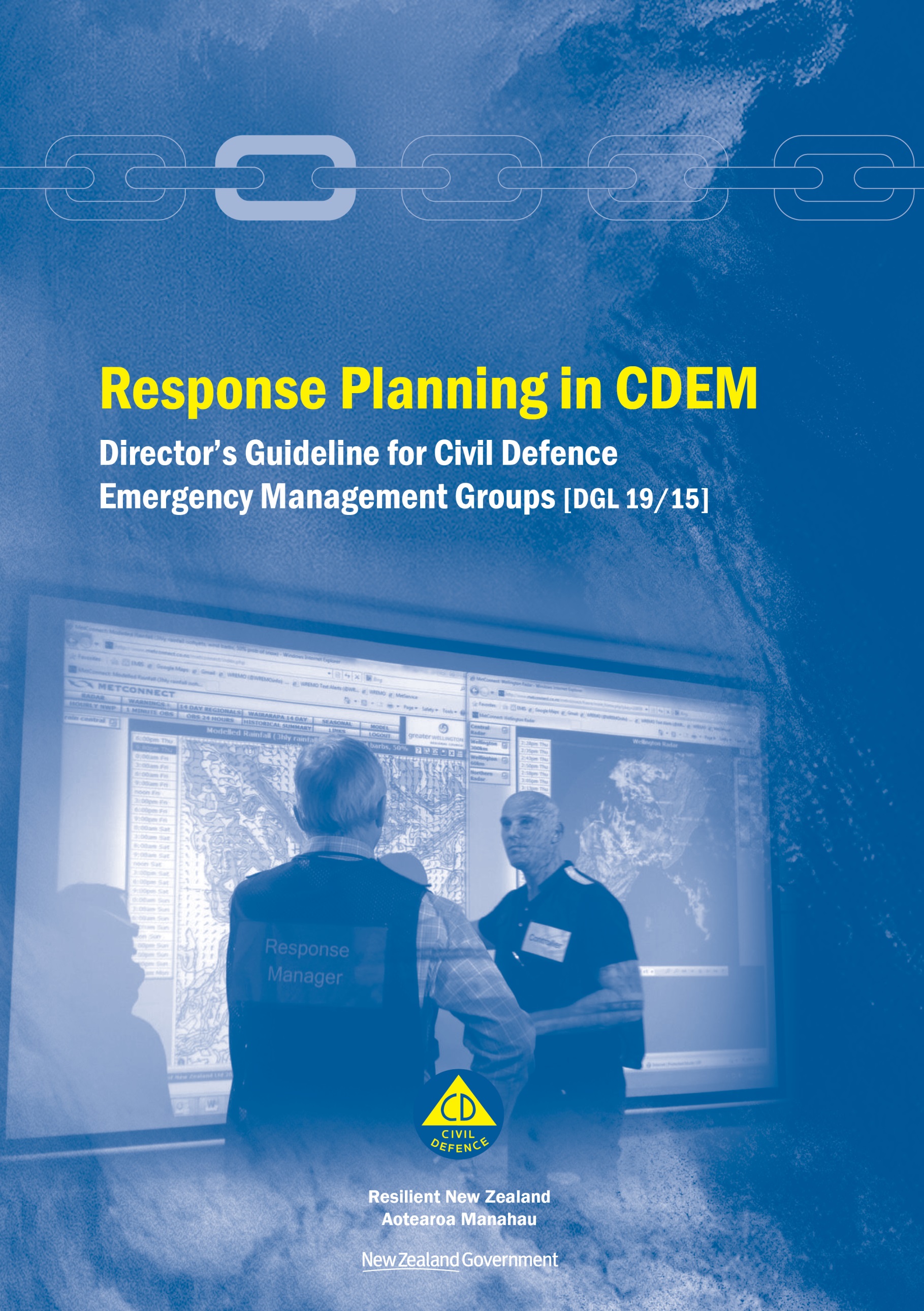 Response Planning in CDEMDirector’s Guideline for Civil Defence Emergency Management Groups [DGL 19/15]December 2015ISBN 978-0-478-43512-2Published by the Ministry of Civil Defence & Emergency ManagementAuthorityThis guideline has been issued by the Director of the Ministry of Civil Defence & Emergency Management pursuant to s9(3) of the Civil Defence Emergency Management (CDEM) Act 2002. It provides assistance to CDEM Groups in the preparation for, and carrying out, of response planning activities during emergencies.This document is not copyright and may be reproduced with acknowledgement. It is available, along with further information about the Ministry, on the MCDEM website www.civildefence.govt.nz.Cover images Kapiti Controller Scott Dray, right, discusses an evolving weather situation with staff during the May 2015 Wellington region flooding event. (Photo courtesy of the Wellington Region Emergency Management Office).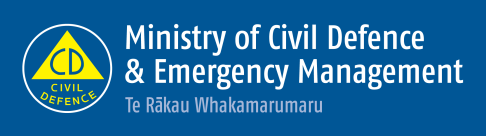 Ministry of Civil Defence & Emergency ManagementPO Box 5010Wellington 6145New ZealandTel: +64 4 817 8555Fax: +64 4 817 8554Email: emergency.management@dpmc.govt.nzWebsite: www.civildefence.govt.nzForewordAcknowledgementsThe Ministry of Civil Defence & Emergency Management acknowledges its intellectual debt in preparing this guideline to a number of publications, listed below:ADFP 5.0.1 Joint Military Appreciation Process, April 2009, Australian Defence Force Headquarters, Canberra, AustraliaCrisis Action Planning For Humanitarian Assistance, Multinational Planning Augmentation Team, Camp Smith, Hawaii, United StatesIncident Action Planning Guide, January 2012, Federal Emergency Management Agency, Washington DC, United StatesNew Zealand Coordinated Incident Management System (CIMS), April 2014, Department of the Prime Minister and Cabinet, Wellington, New ZealandNZDDP-5.0 Joint Operations Planning, June 2011, New Zealand Defence Force, Wellington, New ZealandOperations Planning Process v1.0, May 2012, New Zealand Customs Service, Wellington, New ZealandThe Planning Process, April 2012, Department of Conservation, Wellington, New ZealandIn addition, this document is the product of a collaborative effort between the Ministry of Civil Defence & Emergency Management, and regional and local civil defence emergency management personnel.Contents Section 1 Introduction	11.1 About this guideline	11.2 Key terms	21.3 About CDEM	5Section 2 Planning in emergency management	102.1 The Planning function	102.2 Planning sub-functions	122.3 Levels of response planning	142.4 The Planning team	142.5 Types of response plans	162.6 Action Plans	192.7 Key planning relationships	282.8 Factors that influence effective planning	34Section 3 Planning processes	423.1 Key planning inputs	443.2 The initial response process	473.3 Quick planning process	483.4 Detailed planning process	56Section 4 Readiness	764.1 Gathering information	764.2 Planning and setting up	774.3 Developing processes and supporting documentation	824.4 Training and development	84Section 5 Response	865.1 Considerations during response	865.2 Starting the planning process	875.3 Winding down	88Section 6 Appendices	89Appendix A Hazard and Environment Analysis (HEA)	90Appendix B Information Requirements	100Appendix C Templates	102Appendix D Developing response planning procedures	132Appendix E Planning readiness checklist	133Appendix F Planning response procedure	135Appendix G Task log	138Appendix H Task sheet	140Appendix I Glossary	141IntroductionAbout this guidelineKey termsBusiness as usual CDEM facilitiesCDEM response facilitiesAbout CDEMBusiness as usual structureCDEM response structureKey CDEM documentsThe CDEM Emergency Management Information System (CDEM EMIS)Planning in emergency management The Planning function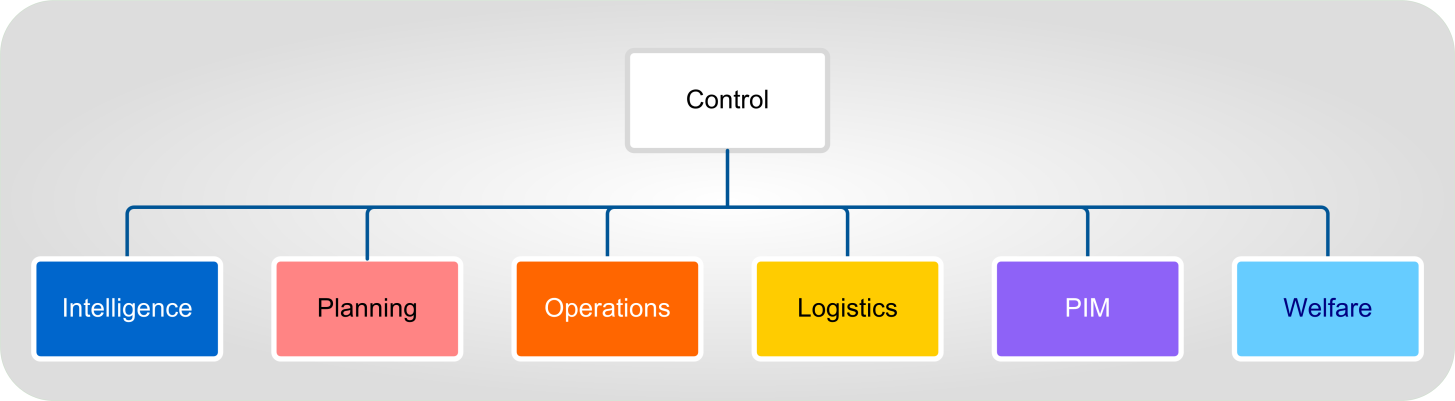 Figure  The seven CIMS functionsActivating the Planning functionPlanning in reactive and proactive responsesPlanning sub-functions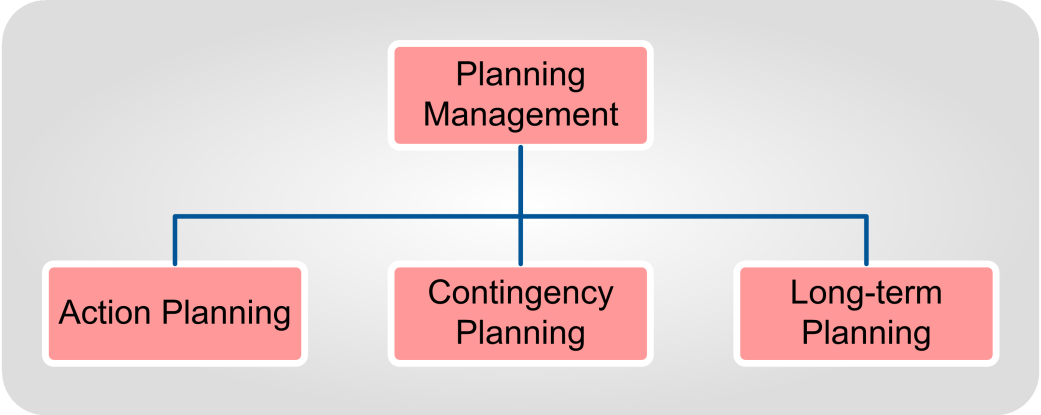 Figure  Planning Sub-functionsPlanning ManagementAction PlanningContingency PlanningLong-Term PlanningLevels of response planningThe Planning teamTypes of response plans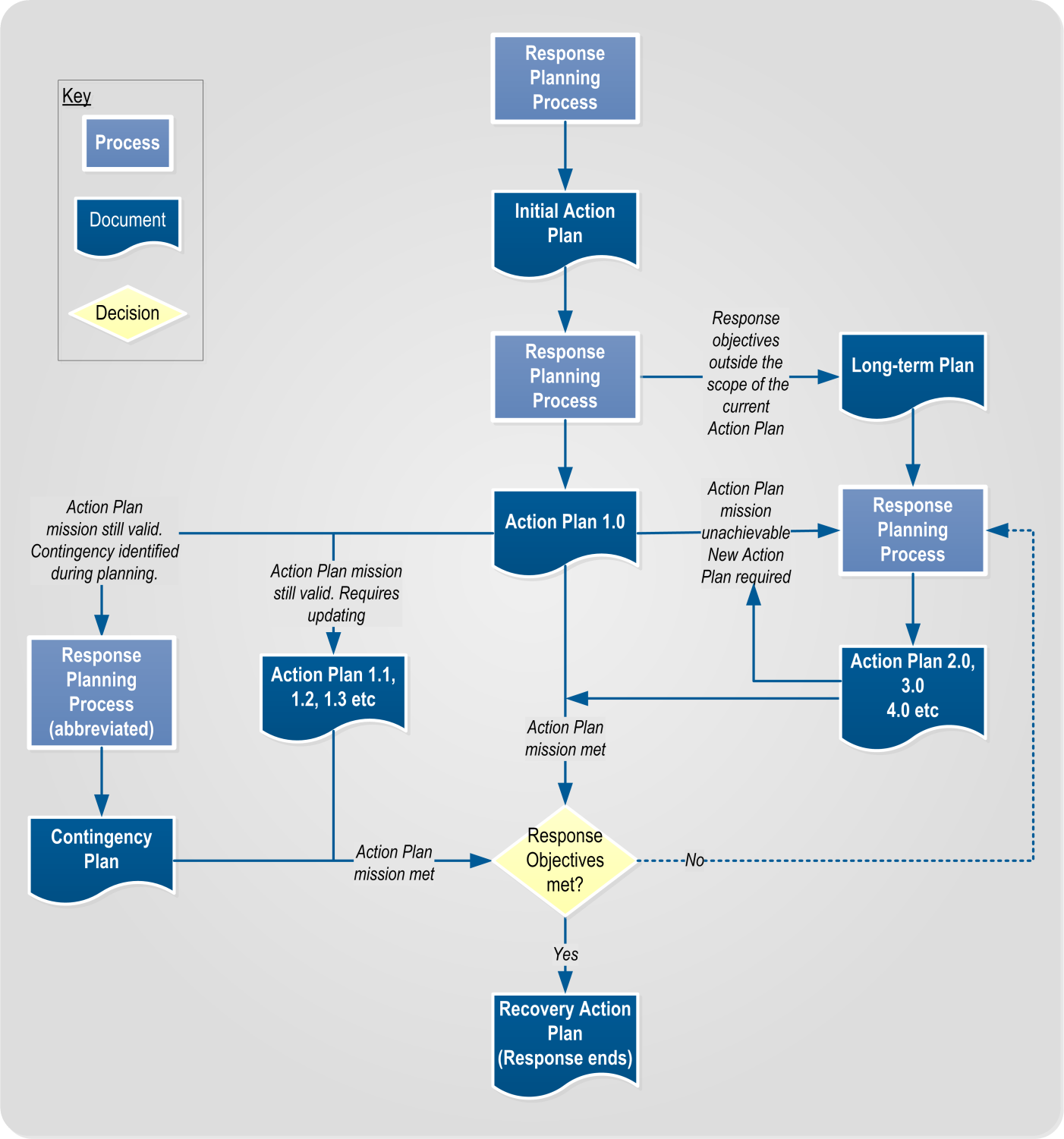 Figure  Types of response plansInitial Action PlansAction PlansContingency PlansLong-term PlansRecovery Action PlanAction PlansResponse objectivesResponse objectives and Action Plans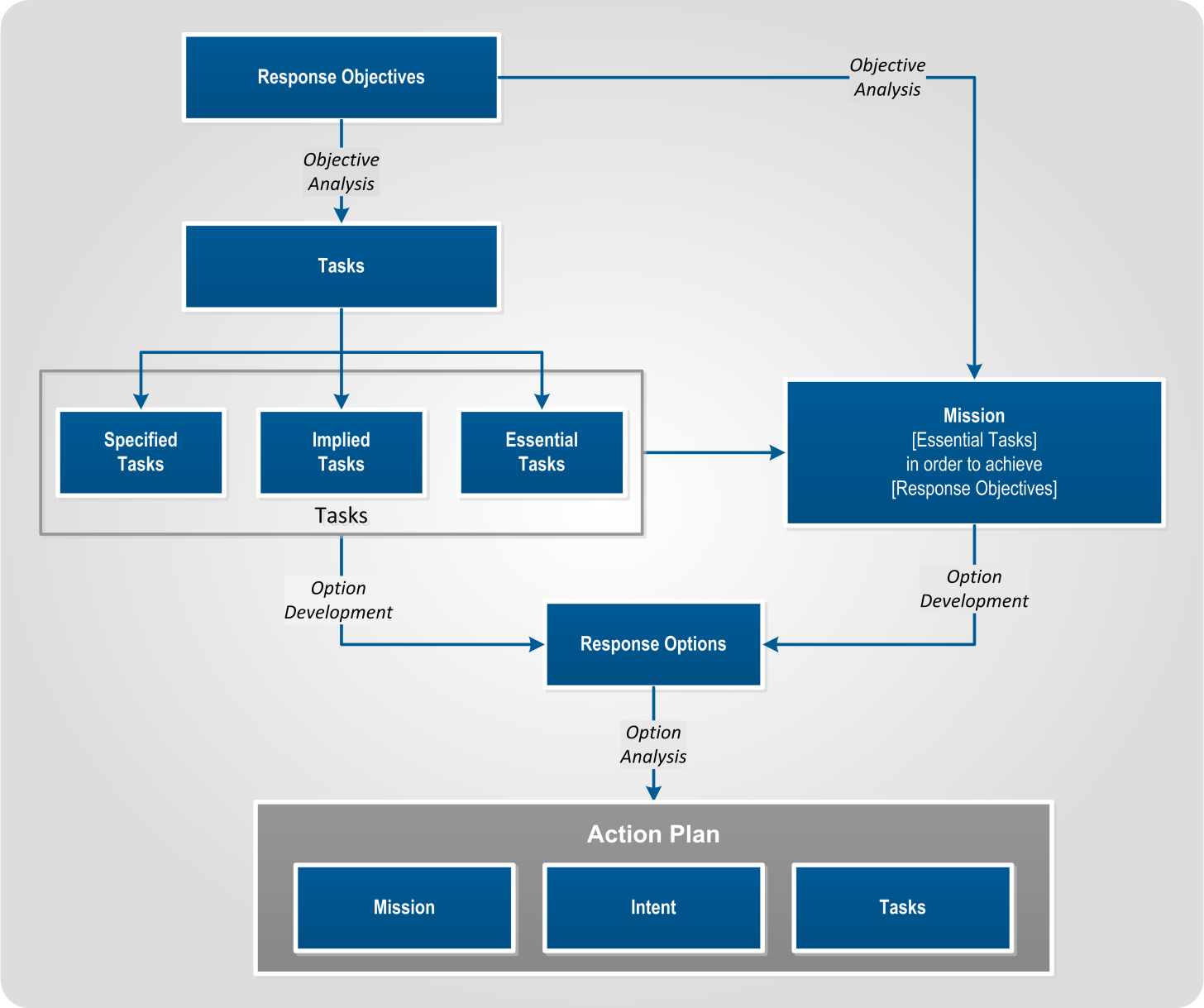 Figure  Response objectives and Action PlansKey features of an Action PlanMission statementIntentTasksOperational periodStarting stateEnd stateOperational schedulePhasesVersions and updatesHierarchical Action Plans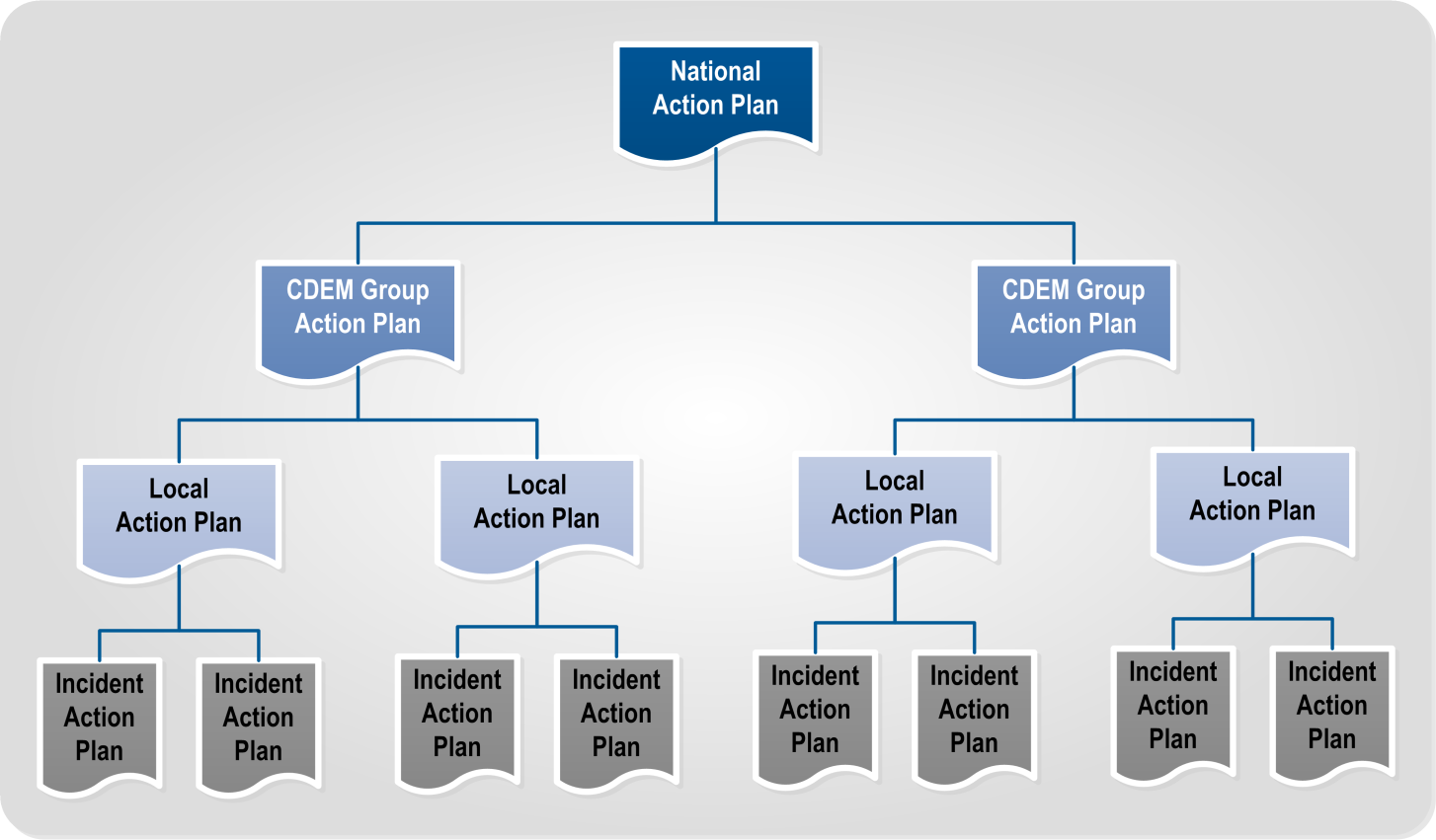 Figure  Hierarchy of Action PlansTop down and bottom up planningAction Plans that address multiple emergenciesKey planning relationshipsThe Planning-Intelligence relationshipPlanning-Operations RelationshipPlanning relationships in an ECC or EOCTable  CDEM Response relationships for Planning in an ECCTable  CDEM Response relationships for Planning in and EOCPlanning tasks carried out by other CIMS functionsFactors that influence effective planning  Information and communication Situational awarenessCommon operating picturePreliminary noticesFacts and assumptionsGovernance and managementResourcingStaff availability, experience, and trainingTime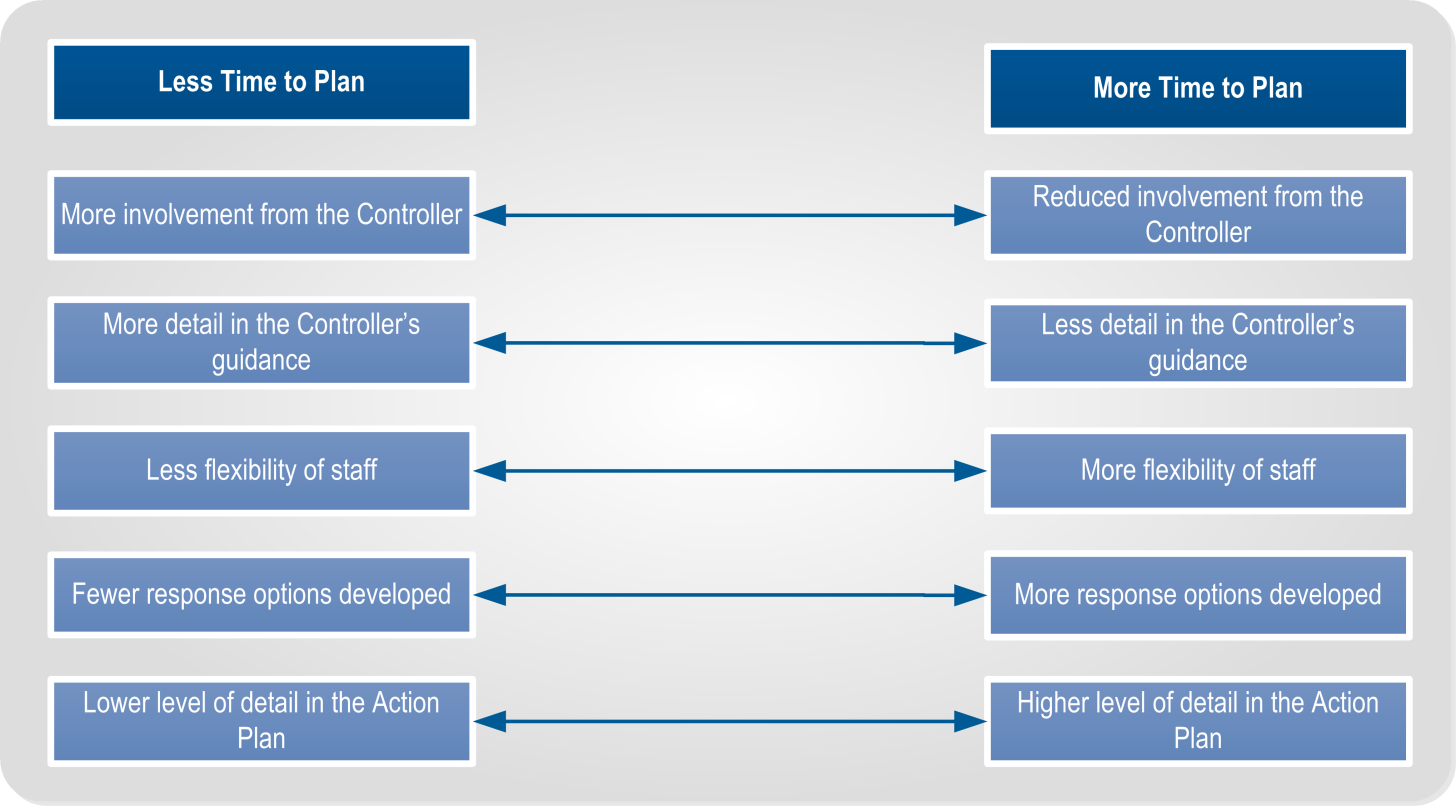 Figure  - Time and Planning relationshipCostLogistics considerationsCapability shortfallsLimitations of the methodologyPlanning processesKey planning inputsController’s preliminary scopingTable  Key inputs for preliminary scopingContinued on the next pageTable  Controller's guidanceHazard and Environmental Analysis (HEA)Situation updates	The initial response processTable : Initial response processQuick planning process1. Objective AnalysisTable : Objective Analysis2. Options Development Table : Options Development3. Options AnalysisTable : Options Analysis4. Decision5. Action Plan Development6. Operations Briefing7. Execute Plan and Assess ProgressTable : Responsibilities for executing Action Plan and assessing progressDetailed planning process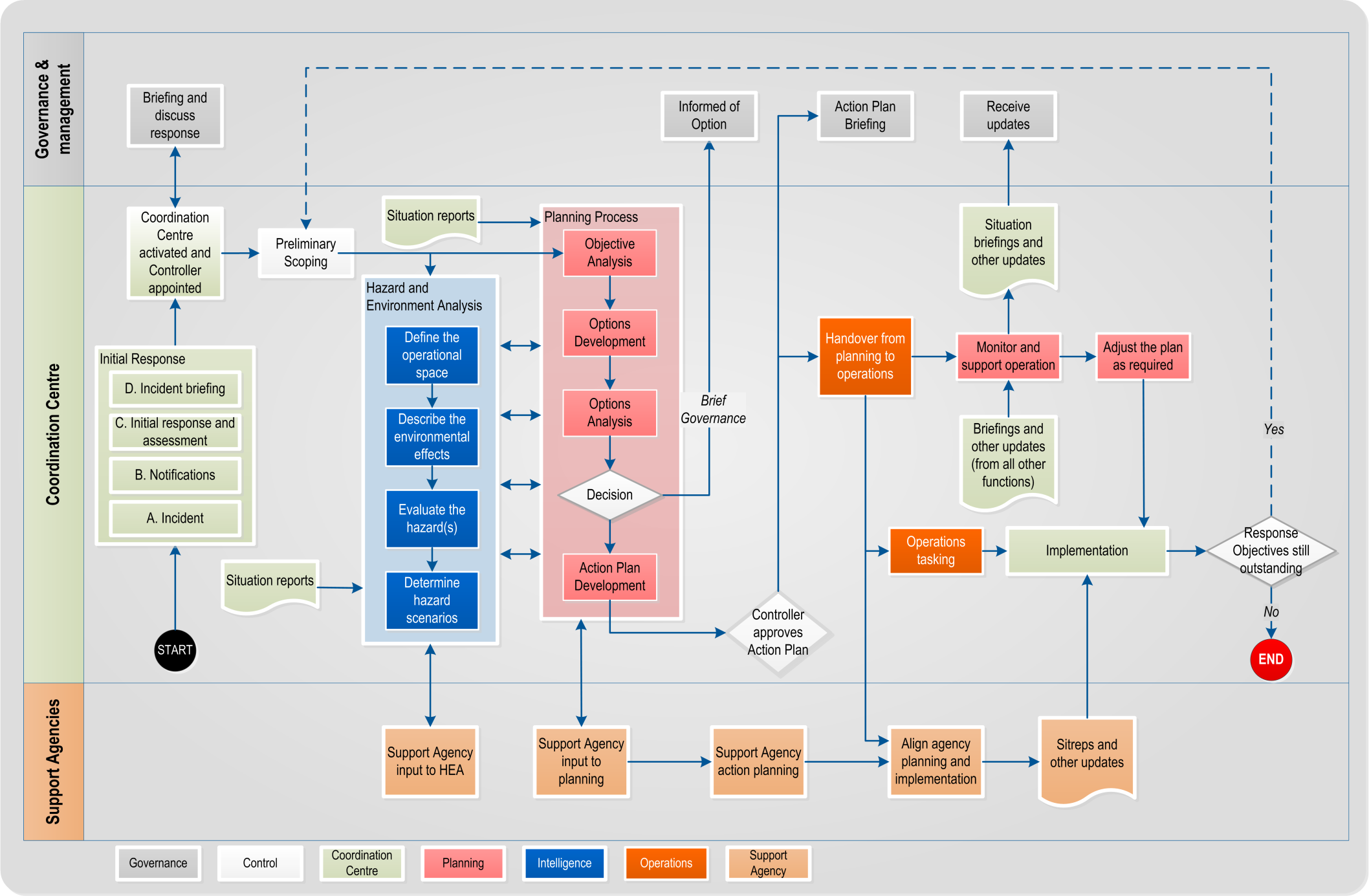 Figure  The detailed planning processPreliminary actionsObjective Analysis1. Review the situation2. Analyse higher response level intentions3. Determine tasks4. Determine freedoms and constraints5. Identify critical facts and assumptions6. Draft mission statement and broad response options7. Brief the ControllerOutputsOptions Development1. Situation UpdateTable : Situation Update2. Create Option Concepts3. Develop Option Concepts4. Test Options for ValidityTable : Validity testing criteriaContinued on the next page5. Brief ControllerOutputsOptions Analysis1. Situation Update2. Gather materials, data, and appointments3. List assumptions4. Determine method of testing Table : Suggested testing criteria5. Test the option and assess results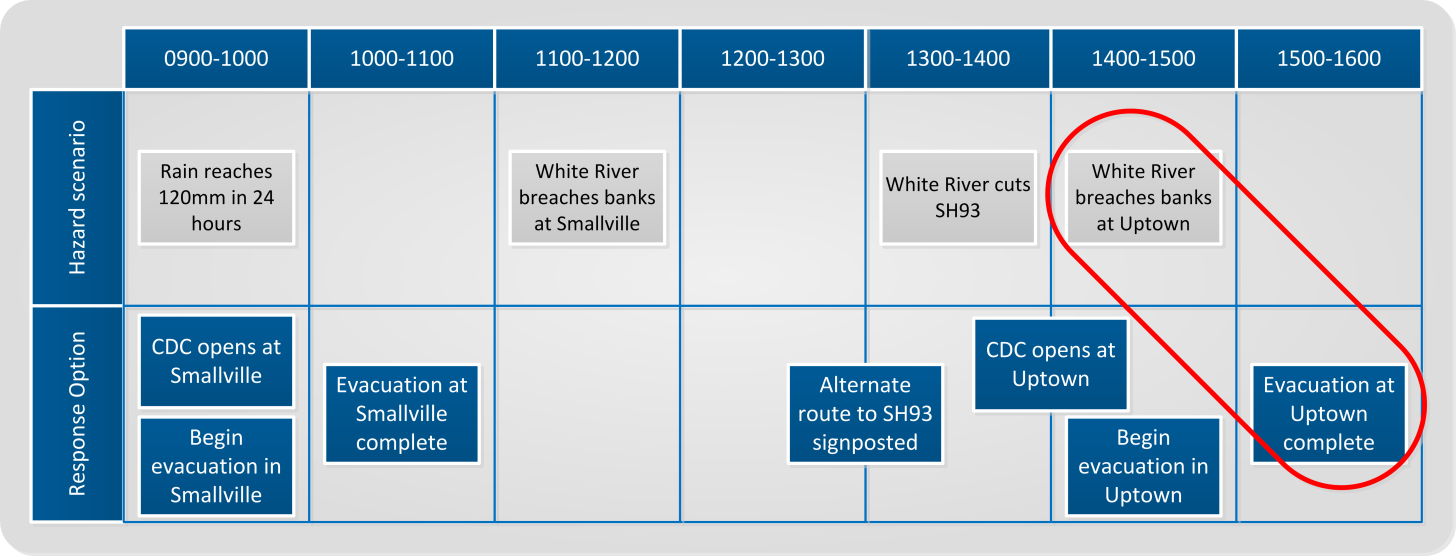 Figure  Example response option testingTable : Example Option Ranking Table6. Brief the ControllerOutputDecisionAction Plan DevelopmentOperations BriefingExecute Plan and Assess ProgressTable : Responsibilities for executing Action Plan and assessing progressSupport agenciesEnd of the detailed planning processReadinessGathering informationPlanning and setting upOutput assessmentRisk assessmentThe Planning teamTable  Skills required by Planning staffPlanning workspacesOther Planning resourcesDeveloping processes and supporting documentationResponse planning proceduresRole descriptionsArchivingTraining and developmentResponseConsiderations during response Starting the planning processTable  Starting pointsWinding downDebriefing the Planning teamReviewing procedures and documentationArchivingAppendices Appendix A Hazard and Environment Analysis (HEA)	90Controller’s preliminary scoping	901.	Define the operational space	902.	Describe the environmental effects	933.	Evaluate the hazard(s)	944.	Determine hazard scenarios	955.	HEA support to the planning process	98Appendix B Information Requirements	100Appendix C Templates	1021.	Controller Preliminary Scoping Template	1032.	Preliminary Notice	1043.	HEA Template: Define the Operational Space	1064.	HEA Template: Describe the Environmental Effects	1085.	HEA Template: Evaluate the Hazard(s)	1096.	HEA Template: Determine Hazard Scenarios	1107.	Hazard Scenario Sketch Template	1128.	Quick Planning- Objective Analysis Template	1149.	Quick Planning- Options Development Template	11710.	Detailed Planning- Objective Analysis Template	11911.	Detailed Planning- Options Development Template	12212.	Detailed Planning- Options Analysis Template	12411.	Option Statement Template	12612.	Decision Briefing	12913.	Action Plan template	131Appendix D Developing response planning procedures	1321.	Content	132Appendix E Planning readiness checklist	133Appendix F Planning response procedure	1351.	Planning response activation	1352.	Setting up Planning team and workspace	1353.	On-going Planning tasks	1364.	Winding down	137Appendix G Task log	138Appendix H Task sheet	140Appendix I Glossary	141Hazard and Environment Analysis (HEA)The Hazard and Environment Analysis (HEA) is an analytical process designed to forecast how hazard(s) might develop in the affected area. The HEA is future-focused, and a key input into the planning process; ideally it will run slightly ahead of the planning process, as the products of the HEA must inform planning as well as help to maintain the situational awareness of the Controller and coordination centre staff.The HEA is carried out by the Intelligence function, but is driven by the Controller and is used by all other functions.Its two main products are scenarios for how the hazard(s) may develop; one based on the highest probability (most likely) and one based on the worst consequence (most dangerous). These two hazard scenarios give the Planning team a solid basis to plan against. While hazards are likely to develop in different ways to the HEA scenarios, an Action Plan designed with these options in mind will be adaptable to match the changing situation.Ideally, the first three steps of the HEA will be completed to a draft state before a response starts. Depending on the type of hazard and the area affected, previous responses may have already developed an HEA that can be adjusted to match the current response.Controller’s preliminary scopingThe Controller’s preliminary scoping is not technically part of the HEA, but it does inform it. It is provided by the Controller, and will inform the Intelligence team about:the Controller’s understanding of the context and expected governance and management outcomes; this will guide Intelligence staff in their assessment of what are the most hazardous consequencesplanning timelines; this will tell Intelligence staff how much time they have to complete the HEA, and therefore how much detail to go into, andwhat hazards need to be considered during the HEA (e.g. during an earthquake response, there may be a need to consider flooding, due to changes in the topography and damage to flood defences).See Controller’s preliminary scoping on page 44 for more detail.Define the operational spaceIn this step, the Intelligence team defines the space that the response will operate in, as well as the space that will affect it. They also evaluate current information sources and any information gaps, and begin the process of collecting information.A template for this step is provided in Appendix C HEA Template: Define the Operational Space on page 106.Define the area of operationsThe area of operations is the area in which the response is taking place. It needs to be sufficiently large that it encompasses all direct response activities, though not necessarily all supporting activities. 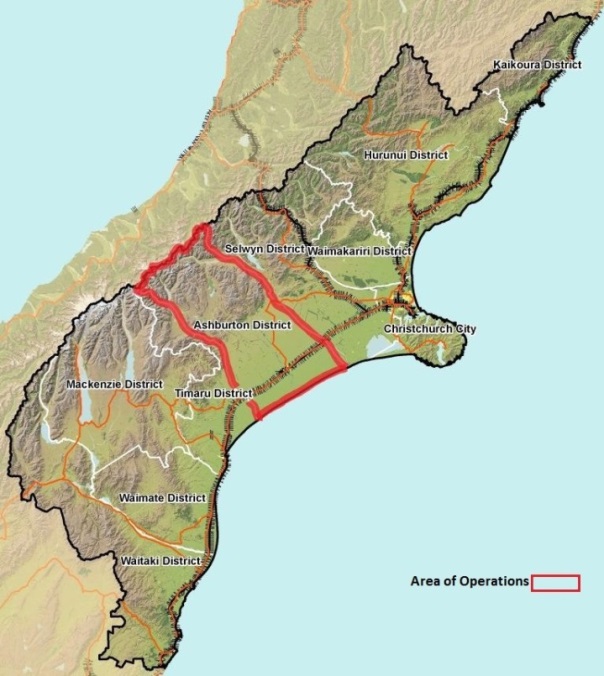 It is best shown graphically, though it can also be described if there are already pre-determined boundaries, or easy map coordinates. It might be the whole of New Zealand (for the NCMC), a single local authority, a suburb or even a single property, depending on the size and nature of the emergency.The example shown in Figure 14 is for a response by the Ashburton District Council, where they have defined their area of operations as their council boundaries.At this stage, the Intelligence team can only recommend the area of operations. It will be confirmed by the Controller at a later briefing (usually in the Objective Analysis step of the planning process).Define the area of interestThe area of interest is the wider area beyond the area of operations, but within which hazards, response activities, resources, supply sources, infrastructure, or transport may affect the area of operations. 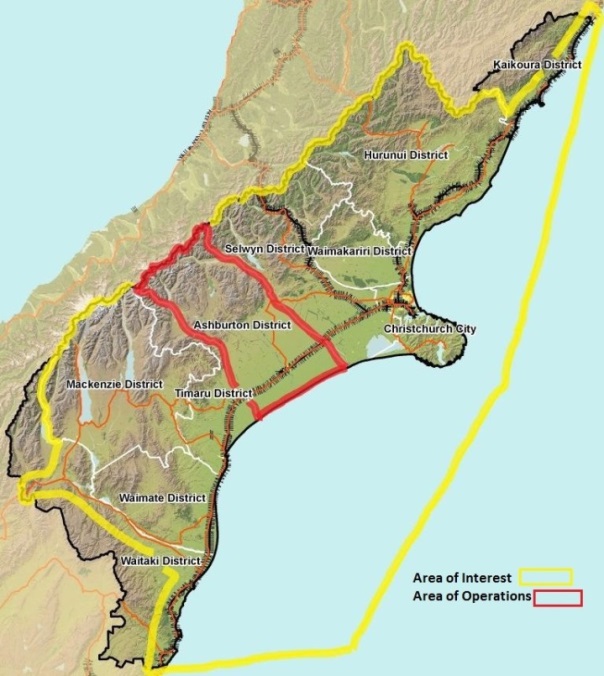 Like the area of operations, it is best shown graphically, though it can be described in words, using pre-existing boundaries.The example shown in Figure 15 carries on from the example above. In this case, the Ashburton District Council EOC has determined that they are interested in events, resources and infrastructure in all of the Hurunui, Waimakariri, Selwyn, Timaru and Mackenzie districts and Christchurch city, and in parts of the Waitaki and Kaikoura districts (linked here with transport infrastructure).In this case, their area of interest also stretches out to the sea, which may be linked to the hazard and/or transport routes.Defining the area of interest will help drive information collection, by defining where and who the Controller and Intelligence want to gain information from, and by defining what it is happening in or available from this area.The Controller will confirm the area of interest at a later briefing (usually in the Objective Analysis step of the planning process). Identify significant characteristics of the environmentThe Intelligence team identifies characteristics of the environment within the area of operations and area of interest that require a deeper analysis of the likely effects on the response and the hazard. This includes terrain, weather, demographics, infrastructure, and the local economy. The Intelligence team then determines the level of detail required for the assessment of each characteristic. The characteristics will be analysed in more detail in step 2 Describe the environmental effects on page 93.Identify the amount of information required and feasibleThe staff and time available will determine how detailed the HEA can be. The Controller’s preliminary guidance determines how much time is available to complete the HEA. The activation mode of the coordination centre and other tasks will determine how many staff are available. During this step, a timeline for the HEA is created, so that the Intelligence team has a series of deadlines to work to.Evaluate existing databasesThe Intelligence team will have access to databases and information sets prior to the response. These may include geographic information systems (GIS), hazard and/or risk assessments, historical records, census data, and lifeline utilities information. Information may be stored online, in physical records, or in digital drives. It may be provided by coordination centre staff or Liaison Officers from other agencies.In this step, the Intelligence team determines if they have enough appropriate information to proceed with the HEA. If they do not, the gaps that are identified become Information Requirements, and are added to the Information Collection Plan.Collect informationThe Intelligence team collects the information needed to proceed with the HEA. This can involve summarising complex information, calling in Liaison Officers and technical experts, processing Information Requirements using the Information Collection Plan, and ensuring easy access to digital databases.The HEA often takes place in parallel to the processing and closure of Information Requirements. The HEA may be based on assumptions, especially during the early stages of response. As Information Requirements are closed, the HEA will need to be updated and revised accordingly.OutputsAt the end of this step of the HEA, the Intelligence team will have determined:the areas that it will analyse, and the characteristics that need to be analysed within those areasthe time and staff available, and therefore how detailed the analysis will bewhat information is available to conduct this analysis, and any information gaps that exist, andhow to access the information they need to proceed.Describe the environmental effectsIn this step, the Intelligence team evaluates the environment of the area of operations and area of interest. It then describes what effects this will have on the response and the hazard(s). The process of collecting information continues throughout this step, as outstanding Information Requirements are met and new ones created.The area of operations should be considered in as much detail as possible, while the area of interest will be analysed as necessary, focusing on different areas or locations depending on the factors of interest. A template for this step is contained at Appendix C HEA Template: Describe the Environmental Effects on page 108.Analyse the environment of the areas of operations/interestThe Intelligence team conducts the following analyses:Terrain analysis: The effects that terrain will have on the response and the hazard. The terrain analysis will be guided by the hazard type. Analysis might include access routes into and across the affected area, transport chokepoints, watersheds and flood plains, slip-prone slopes, active faults, low beaches, and hours of daylight.Weather analysis: The effects of weather on response resources (particularly aircraft), and the ability to undertake certain actions. Weather may increase or reduce the effects of the primary hazard. In non-weather emergencies, the effects of weather on terrain and infrastructure may mean that weather becomes a secondary hazard.Demographic analysis: Where the population in the affected area lives, their ability to support themselves, and how vulnerable they are to the hazard(s).Infrastructure analysis: The location and capacity of lifeline utilities and infrastructure, and how vulnerable it might be to the hazard(s). Transport infrastructure will inform potential evacuation routes.Other analyses as required: May include economic, political, and natural environment analyses.Describe the effects on the response and hazard(s)The Intelligence team describes the effects of the environment on both the response and the hazard.This allows the development of broad scenarios for how the hazard might develop. Hazard scenarios may be described generally, and refined during later stages of the HEA and planning process. Examples of broad hazard scenarios include:“Flood scenario 1: Rainfall concentrates on the northern hills, flooding the Black River catchment”“Flood Scenario 2: Rainfall concentrates on the eastern hills, flooding the Black River and Blue River catchments”“Tsunami scenario 1: Small Bay is likely to have wave heights up to 4 metres, but the eastern beaches will only be up to 1 metre”“Tsunami scenario 2: Long Bay is likely to have wave heights up to 4 metres, Small Bay will be less than 1 metre”OutputsAt the end of this step of the HEA, the Intelligence team has:an understanding of the effects of terrain, weather, demographics, infrastructure and other factors on the response and hazardbroad scenarios for how the hazard might develop, andadditional Information Requirements and an updated Information Collection Plan.Evaluate the hazard(s)In this step, the Intelligence team uses all available information to develop an understanding of how the hazard (or hazards) usually develop. Key sources of information are:hazard assessmentshistorical records, and scientific research and advice. By evaluating hazard characteristics in generic terms, Intelligence staff gain insight into the potential threats presented by the hazard, and the conditions those threats require to develop. This step may be completed during readiness, requiring only a quick revision by the Intelligence team during response. A template for this step is contained at Appendix C HEA Template: Evaluate the Hazard(s) on page 109.Understand the hazard(s)The Intelligence team reviews how the hazard(s) develop in generic terms. Examples are shown in Table 19.Table  Generic characteristics of hazardsOutputsAt the end of this step of the HEA, the Intelligence function will have:an understanding of the generic nature of the hazard(s), an understanding of what the hazard(s) need to develop and propagate, andadditional Information Requirements.Determine hazard scenariosIn this step, the Intelligence team creates fully developed hazard scenarios using: the broad hazard scenarios identified in Step 2, andall information gathered in steps 1, 2, and 3. The main aim of this step is to determine the most dangerous scenario (worst case) and the most likely scenario (highest probability), so that this information can be used in the Options Analysis step of the planning process.The Intelligence team develops hazard scenarios by predicting:how the general characteristics of the hazard (from Step 3) will interact with the specific characteristics of the area of operations and area of interest (from Step 2), andwhat consequences this interaction will have.  The Planning team uses the hazard scenarios to:focus action planning (planned activities must address the most dangerous and the most likely scenarios) take account of as many hazard-related variables as possible (allowing for flexible response plans that can be amended easily as the hazard develops), andcarry out contingency planning. A template for this step is contained at Appendix C HEA Template: Determine Hazard Scenarios on page 110.Identify hazard scenariosThe Intelligence team uses the analysis of the environment and hazard(s) developed in steps 1-3 to identify the possible ways that the hazard(s) could develop within the area of operations. This is an intuitive process, and will be informed by experience, expertise, and past responses. The broad options identified in Step 2 “(Describe environment effects) are a useful starting place. Situation updates may identify more.Each option should be:feasible and realistic, given the nature of the hazard and local environment (e.g. following a magnitude 8.0 earthquake, it is unlikely for aftershocks to be greater than magnitude 7.0), anddistinct from each other. This can be based on times (fast spread versus slow spread), the sequence by which the hazard develops (e.g. north to south versus east to west), or the mix of hazards (e.g. aftershocks only, versus aftershocks and severe weather).There is no upper limit on how many hazard scenarios should be identified, as long as they are feasible and distinct. All hazard scenarios must be presented to the Controller and Planning team.Develop hazard scenariosThe Intelligence team calculates the rate of spread, consequences, and locations where the hazard will develop. Each option needs to have:a title to differentiate it from the other optionsa concise description of the hazard scenariographic diagram or sketch showing where the hazard will occur, and the consequencestimeline of how and when the hazard will develop, andconsequences for the population, infrastructure, economy, and environment.Each hazard scenario is developed to the level of detail that time and staffing allows. However, each scenario needs to be sufficiently well developed that it can be used to test the response options during the ‘Options Analysis’ stage of the planning process.See the example hazard scenario in Appendix C Hazard Scenario Sketch (example) on page 113.Evaluate and prioritise hazard scenariosThe Intelligence team evaluates each scenario on the basis of:how likely it is, and how much danger it poses to the response objectives assigned to the coordination centre by the Controller. Note: Preservation of life is usually a key response objective – therefore danger posed to communities and response personnel is always taken into account when evaluating and prioritising hazard scenarios. Identify Information RequirementsEach hazard scenario can be expected to develop in different ways. They will therefore have unique indicators. For example:hazard scenario 1 predicts flooding in the north of the area of operations – a unique indicator would be a rise in river levels in the northern areahazard scenario 2 predicts flooding in the east of the area of operations – unique indicator would be a rise in river levels in the eastern areaUnique indicators should be noted as Information Requirements. As information on unique indicators is collected, this will show which scenario most accurately describes the developing hazard. This information must be passed on to the Planning team, so that they can update or create new response plans accordingly.Determine most likely and most dangerousHaving evaluated and developed the hazard scenarios, the Intelligence team determines the most likely and the most dangerous scenarios. These will be used in the planning process.OutputsAt the end of this step of the HEA, the Intelligence function will have:a developed set of hazard scenariosa hazard scenario identified as the most likely/highest probabilitya hazard scenario identified as the most dangerous/worst case, andadditional Information Requirements, including some that will help indicate how the hazard is developing (unique indicators).HEA support to the planning processThe HEA delivers a number of key outputs that feed into the Controller’s preliminary scoping, and three key steps of the planning process. Therefore, the HEA needs to run ahead of the planning process, as some of those key outputs are required by the planning process at an early stage. HEA inputs into the planning process are shown in Figure 16. 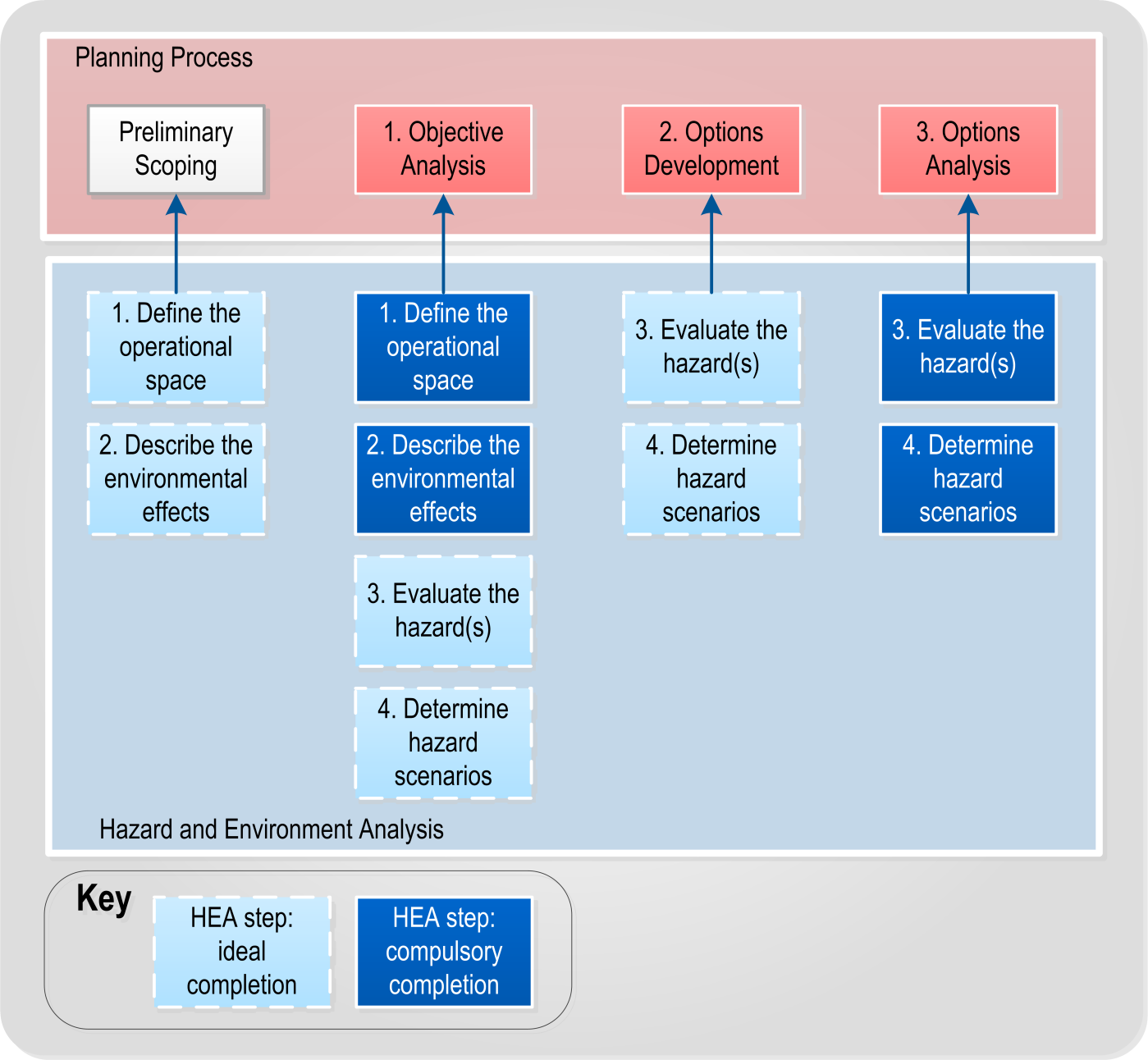 Figure  HEA support to the planning processA breakdown of these inputs is included in Table 20 on the next page.Table  HEA input to the planning processInformation RequirementsAn Information Requirement is an item of information about the response that needs to be collected and processed in order to meet the information needs of the Controller and coordination centre. The identification, collection and processing of Information Requirements is a key element of situational awareness.The Intelligence team collects Information Requirements into an Information Collection Plan.All functions can create an Information Requirement. An Information Requirement includes the following the information that is needed, stated as specifically as possible e.g. “Rainfall forecast for the Hawkes Bay region for 18 May” or “When is the evacuation of Bigville complete?”the requesting function or coordination centre, anda time the information is required.Table 21 below shows example Information Requirements.Table  Example Information RequirementsController Information Requirements These are Information Requirements that have been specifically given or approved by the Controller. They are a higher priority, as they are needed to fill gaps in the Controller’s knowledge and understanding of the response. Information Collection PlanAn Information Collection Plan is a document that gathers all of the Information Requirements a coordination centre has into a set format and allocates these to agencies for answer. It provides for a structured, targeted, and methodical approach to information gathering. It is an important tool for response planning, as planning generates a large number of Information Requirements.The Information Collection Plan is managed by the Intelligence function, but they are not responsible for answering the requirements. They will add Information Requirements, and then assign them to other functions and agencies for completion. Table 22 on the next page shows an example Information Collection Plan.Table  Example Information Collection PlanThe columns of Table 22 are;No.: All Information Requirements within the plan should be numbered, so they can be easily referred toInformation: The information requirement questionRequester: The function or agency who requires this information and/or who created the Information Requirement. Several agencies or functions may be listed hereDate/time required: When the information is needed byAssigned to:  The agency or agencies tasked with providing the informationStatus: Whether the information requirement is open (i.e. the information has not been received), closed (the information has been received) or overdue (i.e. the information has not been received and the deadline is pastA coordination centre may also add a prioritisation column if required, to show which information requirements are of particular importance.TemplatesController Preliminary Scoping TemplatePreliminary NoticeNotesIf something is not known, then state “To be determined”.If something has not changed from a pre-response arrangements, previous preliminary notice or Action Plan, state “No change”.HEA Template: Define the Operational Space This template has been developed to assist with the ‘Define the operational space’ step of the HEA process. It should be used to record the Intelligence team’s analysis and conclusions, and as an agenda for an Intelligence meeting.The template consists of a series of steps. The aim is to discuss each step, recording the conclusions reached from the discussion. The final step is for the Intelligence team to report their deductions back to the Controller and Planning team.InputsThe main inputs into ‘Define the operational space’ are:Higher response level Action Plan (if created)Controller’s Preliminary Scoping and guidanceSituation informationInitial Action Plan (if created)OutputsAt the end of this step of the HEA, the Intelligence team will have:determined the area that it will analyse (the area of operations and the area of interest)the characteristics that need to be analysed within those areasthe time and staff available, and therefore how detailed the analysis will bewhat information is available to conduct this analysis, what is readily available, any information gaps that exist and the Information Requirements that are needed to fill those gaps, andhave ready access to the information they need to proceed with the HEA.HEA Template: Describe the Environmental Effects This template has been developed to assist with the ‘Describe the environmental effects’ step of the HEA process. It should be used to record the Intelligence team’s analysis and conclusions, and as an agenda for an Intelligence meeting.The template consists of a series of steps. The aim is to discuss each step, recording the conclusions reached from the discussion. The final step is for the Intelligence team to report their deductions back to the Controller and Planning team.InputsThe main inputs into ‘Describe the environmental effects’ are:Deductions and information from HEA ‘step 1: Define the operational environment’Controller’s Preliminary Scoping and guidanceSituation informationOutputsAt the end of this step of the HEA, the Intelligence team will have:an understanding of the effects of terrain, weather, demographics, infrastructure and other factors on the response and hazard,broad scenarios for how the hazard might develop, andadditional Information Requirements.HEA Template: Evaluate the Hazard(s) This template has been developed to assist with the ‘Evaluate the hazard(s)’ step of the HEA process. It should be used to record the Intelligence team’s analysis and conclusions, and as an agenda for an Intelligence meeting.The template consists of a series of questions. The aim is to discuss each step, recording the conclusions reached from the discussion. The final step is for the Intelligence team to report their deductions back to the Controller and Planning team.InputsThe main inputs into ‘Evaluate the hazard(s)’ are:Deductions and information from HEA steps 1 and 2Situation informationOutputsAt the end of this step of the HEA, the Intelligence team will have:an understanding of the generic nature of the hazard(s)an understanding of what the hazard(s) need to develop and increase, andadditional Information Requirements.HEA Template: Determine Hazard Scenarios This template has been developed to assist with the ‘Determine hazard scenarios’ step of the HEA process. It should be used to record the Intelligence team’s analysis and conclusions, and as an agenda for an Intelligence meeting.The template consists of a series of steps. The aim is to discuss each step, recording the conclusions reached from the discussion. The final step is for the Intelligence team to report their deductions back to the Controller and Planning team.InputsThe main inputs into ‘Determine hazard scenarios’ are:Controller’s guidanceDeductions and information from HEA steps 1, 2 and 3Situation informationOutputsAt the end of this step of the HEA, the Intelligence team will have:A developed set of hazard scenariosA hazard scenario identified as the most likely/highest probabilityA hazard scenario identified as the most dangerous/worst case, andAdditional Information Requirements, including some that will help indicate how the hazard is developing.7.	Hazard Scenario Sketch TemplateHazard Scenario Sketch (example)Quick Planning- Objective Analysis Template This template has been developed to assist with the Objective Analysis step of the quick planning process. It should be used to record the Planning team’s analysis and conclusions, and as an agenda for a planning meeting.The template consists of a series of questions. The aim is to discuss each question, recording the conclusions reached from the discussion. The final step is for the Planning Team to brief the Controller on its deductions.InputsThe main inputs into Objective Analysis are:Higher response level Action Plan (if created)Controller’s Preliminary Scoping and guidanceHazard and Environment Analysis (HEA) dataSituation informationInitial Action Plan (if created)Quick Planning- Options Development TemplateThis template has been developed to assist with the Options Development step of the quick planning process. It should be used to record the Planning team’s analysis and conclusions, and as an agenda for each planning meeting.The template consists of a series of questions. The aim is to discuss each question, recording the conclusions reached from the discussion. The final step is for the Planning Team to brief the Controller on its deductions.InputsThe main inputs into Options Development are:Controller’s guidance from Objective AnalysisObjective Analysis conclusionsList of Information RequirementsHazard and Environment Analysis (HEA) dataSituation information.Detailed Planning- Objective Analysis Template This template has been developed to assist with the Objective Analysis step of the detailed planning process. It should be used to record the Planning team’s analysis and conclusions, and as an agenda for a planning meeting.The template consists of a series of steps. The aim is to discuss each step, recording the conclusions reached from the discussion. The final step is for the Planning Team to brief the Controller on its deductions.InputsThe main inputs into Objective Analysis are:Controller’s Preliminary Scoping and guidanceHigher response level Action Plan (if created)HEA dataSituation informationInitial Action Plan (if created)Detailed Planning- Options Development TemplateThis template has been developed to assist with the Options Development step of the detailed planning process. It should be used to record the Planning team’s analysis and conclusions, and as an agenda for each planning meeting.The template consists of a series of questions for each step. The aim is to discuss the questions, recording the conclusions reached from the discussion. The final step is for the Planning team to brief the Controller on its deductions.InputsThe main inputs into Options Development are:Controller’s guidance from Objective AnalysisObjective Analysis conclusionsList of Information RequirementsHEA dataSituation information.Detailed Planning- Options Analysis TemplateThis template has been developed to assist with the Options Analysis step of the detailed planning process. It should be used to record the Planning team’s analysis and conclusions, and as an agenda for a planning meeting. This template consists of a series of steps. The aim is to discuss each step, recording the conclusions reached from the discussion. The final step is for the Planning team to brief the Controller on its deductions.InputsThe main inputs into Options Analysis are;Controller’s selected response optionsHEA most likely and most dangerous hazard scenariosHEA dataSituation information.Option Statement TemplateOption Statement (example 1)Option Statement (example 2)Decision BriefingThe decision briefing is designed to be given by the Controller and the Planning team together, to enable subject experts to brief listeners on their areas of knowledge. The briefing format template below can be adapted and used as the agenda for a meeting or teleconference.Action Plan templateAction plan detailsMain bodyApproval and distributionDeveloping response planning proceduresContentIndividual proceduresTable - Procedures to includeTable - Appendices to includePlanning readiness checklist This (optional) checklist is for use by CDEM personnel responsible for preparing for Planning activities before an emergency occurs.References are to sections in the Response Planning Director’s Guideline.Planning response procedure This (optional) template is:for use by the Planning Manager and their teams during an emergencycompleted as part of readinessintended to be amended to reflect actual processes used by the Planning teamintended to have grey text replaced with the required information, and brown text deleted.Planning response activation2.	Setting up Planning team and workspaceNote: this may occur before the initial message is sent, during slow onset emergencies such as flooding.On-going Planning tasksWinding downTask logIf more space is required for an entry, complete a task sheet. Task sheetThis is used to record tasks that require more information than there is space for in the task log.Glossary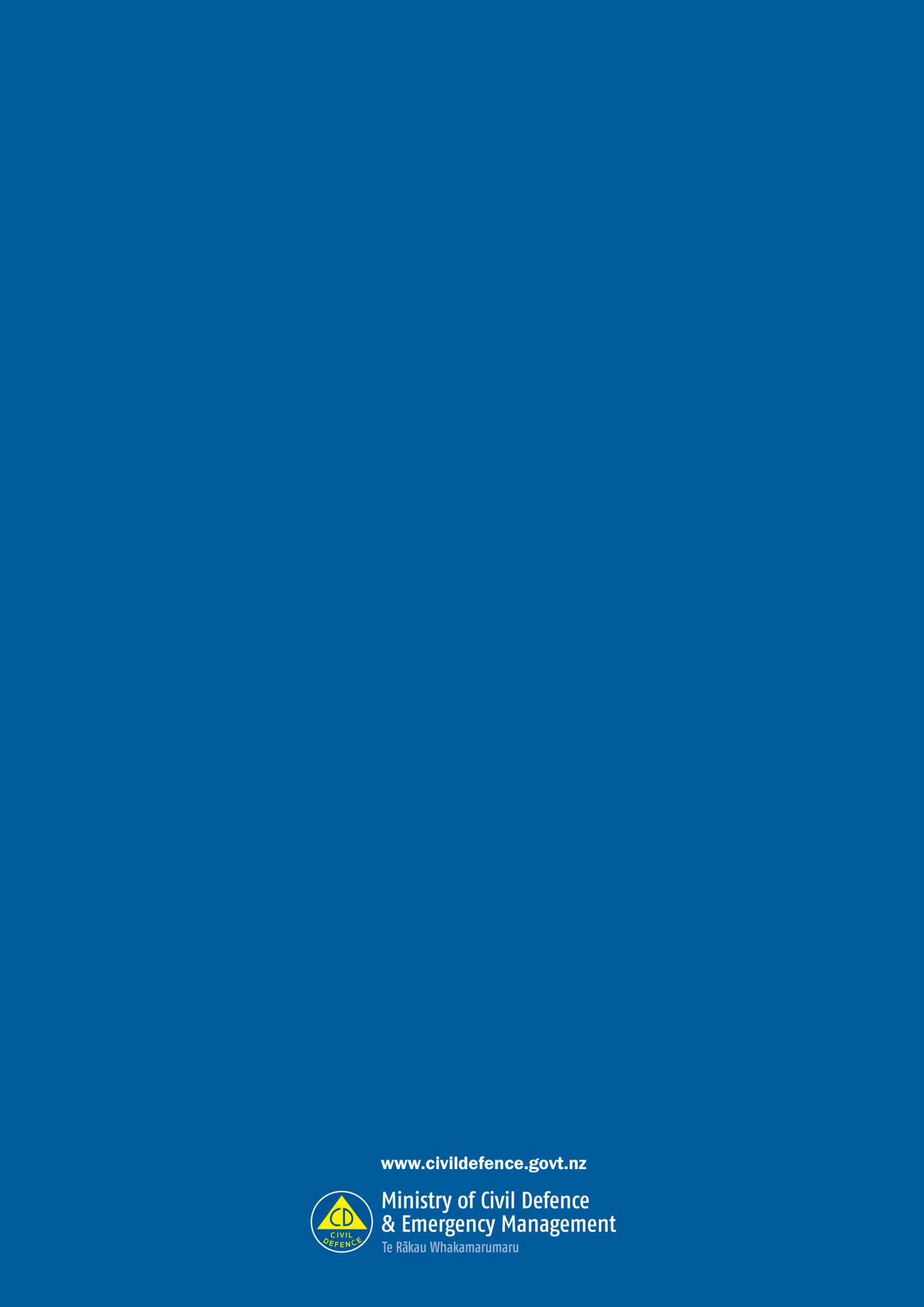 Planning is a key part of a successful emergency response. It integrates all functions and agencies into a unified effort to proactively manage the consequences of an emergency. This is no easy task during emergencies, which are dynamic, high-stakes situations, with short timeframes and incomplete information. To successfully respond in such situations, those involved must develop proactive and cohesive plans to coordinate all of the elements in a response. They must manage the flow of communications and actively seek key information. Robust planning processes as well as trained and competent staff are an important part of a successful response. 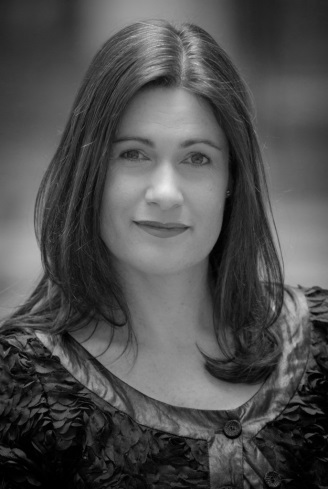 This guideline aims to provide a consistent approach to carrying out response planning across all agencies involved in the response effort during emergencies. It gives a thorough overview of the Planning function, how it is applied in a CDEM context, and includes suggested processes and a number of templates to make this information more accessible.The audience for this document includes Planning staff, Controllers and other functions who work closely with Planning, especially Intelligence. In particular it will serve as a key reference for training and capability development for Planning staff.By detailing the Planning function, its outputs, requirements and internal processes, this guideline will help lay the foundation for the Planning function to be carried out more efficiently and effectively during future emergencies.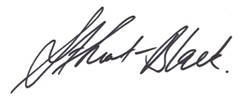 Sarah Stuart-BlackDirector of Civil Defence Emergency ManagementThis section provides an introduction to this guideline and includes a list of key terms used.The purpose of this guideline is to describe the Planning function in the context of Civil Defence Emergency Management (CDEM), and as part of a Coordinated Incident Management System (CIMS) structure.This guideline is subordinate to the National CDEM Plan 2015 and the Coordinated Incident Management System (CIMS) Manual, 2nd edition. It is intended to expand on the information contained in the response planning sections of those documents.The objectives of this guideline are to:create a common understanding of response planning across all CDEM stakeholdersdescribe common planning procedures and practices, and provide a basis for response planning training.The intended audience of this guideline are:ControllersResponse ManagersCDEM Planning Managers, and members of the Planning teamCDEM Intelligence Managers, and other function managers in a coordination centre, andthose developing training for the Planning or Intelligence functions.StructureThis guideline has the following main sections:Section 1 Introduction – an introduction to this guideline, including a clarification of terms, and an overview of Civil Defence Emergency Management (CDEM)Section 2 Planning in emergency management – a description of planning structures, products, processes, and key relationships and considerationsSection 3 Planning processes – a description of the response planning processesSection 4 Readiness– Planning tasks before an emergencySection 5 Response – Planning tasks during and after an emergencySection 6 Appendices – supporting information, templates, and forms that assist planning activities.Response planning and ‘other’ planningResponse planning is distinct from other types of planning, such as the development of council Long-Term Plans, CDEM Group Plans, and project plans. Response planning is focused on responses, where the situation is dynamic, time is short, and information is uncertain. Response planning may occur in readiness, but remains focused on responses. There are three types of response plans discussed in this guideline:the Action Plan, developed during a responseContingency Plans, which may be developed during readiness or a response, andLong-term Plans, which may be developed during a response.Response planning is distinct from other types of planning, such as the development of council Long-Term Plans, CDEM Group Plans, and project plans. Response planning is focused on responses, where the situation is dynamic, time is short, and information is uncertain. Response planning may occur in readiness, but remains focused on responses. There are three types of response plans discussed in this guideline:the Action Plan, developed during a responseContingency Plans, which may be developed during readiness or a response, andLong-term Plans, which may be developed during a response.Intelligence content in this guidelineThis guideline includes content that is directly relevant to the Intelligence function in a coordination centre, particularly the Hazard and Environment Analysis process (HEA).It is recommended that staff assigned to the Intelligence function in a coordination centre are familiar with the contents of this guideline. This guideline should be a primary reference for training Intelligence staff.This guideline includes content that is directly relevant to the Intelligence function in a coordination centre, particularly the Hazard and Environment Analysis process (HEA).It is recommended that staff assigned to the Intelligence function in a coordination centre are familiar with the contents of this guideline. This guideline should be a primary reference for training Intelligence staff.Use of iconsThe following icons are used in this guideline:The following icons are used in this guideline:Indicates a template is provided in the appendices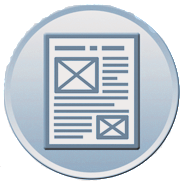 Indicates more information is available in another document or website 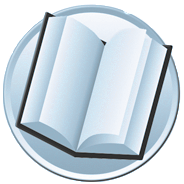 This section provides clarification for key terms used in this document.CDEM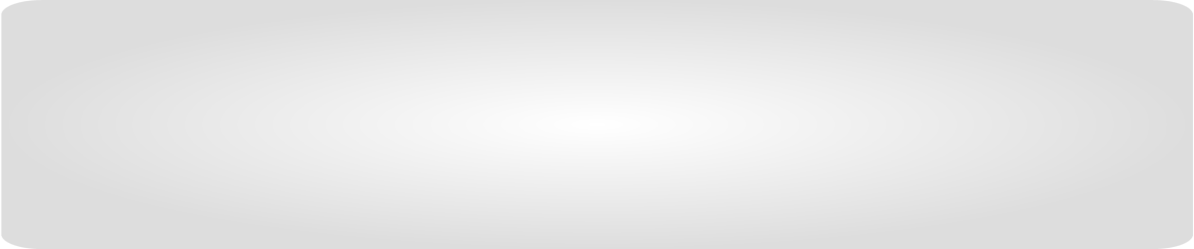 In this guideline, Civil Defence Emergency Management (CDEM) has the same meaning as in the CDEM Act 2002:Interpretation…civil defence emergency management—means the application of knowledge, measures, and practices that—are necessary or desirable for the safety of the public or property; andare designed to guard against, prevent, reduce, or overcome any hazard or harm or loss that may be associated with any emergency; andincludes, without limitation, the planning, organisation, co-ordination, and implementation of those measures, knowledge, and practices.A full description of CDEM (including a full glossary of terms and abbreviations) is provided in the Guide to the National CDEM Plan 2015, at www.civildefence.govt.nz (search for ‘Guide to the National Civil Defence Plan’).CIMSThe Coordinated Incident Management System (CIMS) is the primary reference for incident management in New Zealand. The purpose of CIMS is to achieve effective coordinated incident management across responding agencies for all incidents regardless of hazard, size, and complexity.Planning is one of the functions of CIMS. CIMS is described in detail in the 2nd edition CIMS Manual, available at www.civildefence.govt.nz by searching for the document name.Emergency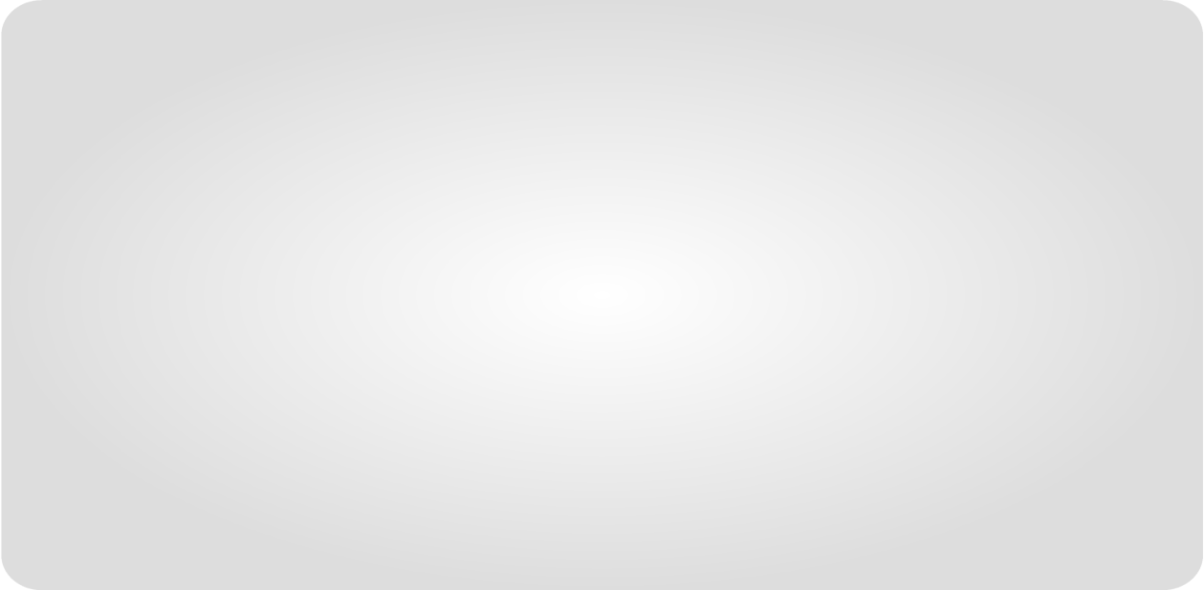 In this document, emergency has the same meaning as in the CDEM Act 2002:Interpretation…emergency means a situation that—is the result of any happening, whether natural or otherwise, including, without limitation, any explosion, earthquake, eruption, tsunami, land movement, flood, storm, tornado, cyclone, serious fire, leakage or spillage of any dangerous gas or substance, technological failure, infestation, plague, epidemic, failure of or disruption to an emergency service or a lifeline utility, or actual or imminent attack or warlike act; andcauses or may cause loss of life or injury or illness or distress or in any way endangers the safety of the public or property in New Zealand or any part of New Zealand; andcannot be dealt with by emergency services, or otherwise requires a significant and co-ordinated response under this Act.Note: This definition is different from the one used in CIMS.  CIMS is not based on the CDEM Act 2002, and a modified definition is required for other agencies using CIMS, particularly emergency services. Hazard and Environment AnalysisThe Hazard and Environment Analysis (HEA) is an analytical process designed to forecast how the hazard(s) might develop in the affected area. It is future-focused and a key element of the planning process. It is explained in detail in Appendix A Hazard and Environment Analysis (HEA) on page 90.Planning and the 4RsThe National CDEM Plan describes the 4Rs of emergency management as being reduction, readiness, response, and recovery. Their definitions are given in Appendix I Glossary on page 141.Response planning does not have any direct responsibilities relating to reduction. However, planning activities can identify and quantify hazard risks, while the development of contingency plans can reduce hazard risks.Planning and the 4Rs (continued)Preparation to ensure effective planning during an emergency response occurs in readiness. Contingency planning may also occur in readiness.Response planning mainly occurs during response, including the transition to recovery.Response planning processes may be used to plan activities during recovery.Planning ManagerThe Planning Manager during readiness is the person responsible for preparing information on and arrangements for the use of planning processes that will be used during response and recovery.The Planning Manager during response and recovery is the person responsible for managing the Planning function at the coordination centre.This person is likely to have a different job title during business as usual, and these responsibilities may only be a small part of their overall job role. Planning teamThe Planning team includes any personnel who are assigned to the Planning Manager before, during or after an emergency. Many will be members of other functions and agencies, assigned to the Planning team for the duration of a planning process.GEMOGEMO (Group Emergency Management Office) is the regional office where CDEM functions are carried out on behalf of the CDEM Group before an emergency occurs. It is managed by the GEMO Manager.EMOEMO (Emergency Management Office) is the office(s) where CDEM functions are carried out at a local level before an emergency occurs. The person who carries out the CDEM functions is the EM Officer.In some CDEM Groups, EM Officers may be called Advisors or Coordinators.Coordination centreA coordination centre is the location from which a Controller and Incident Management Team (IMT) manages a response.  There are four types of coordination centre:Incident Control Points (ICPs) operate at an incident level Emergency Operations Centres (EOCs) operate at a local levelEmergency Coordination Centres (ECCs) operate at a CDEM Group level, andNational Coordination Centres (NCCs) operate at the national level.NCMCThe NCMC (National Crisis Management Centre) is a secure, all-of-government coordination centre used by agencies to monitor, support, or manage a response at the national level. It is an example of a National Coordination Centre (NCC). MCDEM is responsible for maintaining the NCMC in a state of readiness, and will act as the lead agency for CDEM-led responses.ECCAn ECC (Emergency Coordination Centre) is a coordination centre that operates at the CDEM Group level to coordinate and support one or more activated EOCs.EOCAn EOC (Emergency Operations Centre) is a coordination centre that operates at a local level to manage a response.CDCA Civil Defence Centre (CDC) is a facility that is established and managed by CDEM during an emergency to support individuals, families/whānau, and the community. CDCs are open to members of the public, and may be used for any purpose including public information, evacuation, welfare, or recovery, depending on the needs of the community. CDCs are operated by CDEM-led teams (including CDEM-trained volunteers), or by other agencies as defined in CDEM Group Plans or local level arrangements.Community-led centresCommunity members and/or community-based organisations may establish and operate other centres that offer support to the community.These centres do not fall under the direction of CDEM, although they may coordinate with and operate alongside CDEM-led facilities.  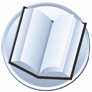 This is a brief overview intended for people who have not been involved in CDEM before. More information is available in the Guide to the National CDEM Plan, available at www.civildefence.govt.nz (search for ‘Guide to the National Civil Defence Plan’).MCDEMMinistry of Civil Defence & Emergency Management (MCDEM) is the central government agency responsible for providing leadership, strategic guidance, national coordination, and the facilitation and promotion of various key activities across the 4Rs. It is the lead agency at a national level responsible for coordinating the management of the emergencies listed in Appendix 1 of the National CDEM Plan 2015.MCDEM may act as a support agency by coordinating the CDEM response to any given emergency managed by another lead agency. MCDEM is responsible for maintaining the NCMC, and the National Warning System.CDEM GroupIn this guideline, CDEM Group refers to the collective of local authorities, emergency services, and other agencies that work together to implement CDEM in their area. CDEM Groups are required under the CDEM Act 2002; every local authority is required to be a member of a CDEM Group.  There are 16 CDEM Groups in New Zealand. Each is responsible for CDEM in its area, including:identifying and managing hazards and risksproviding the organisational structure and resources necessary (including suitably trained personnel) for the effective delivery of CDEMundertaking CDEM readiness activities, including raising public awareness about CDEM and preparing a CDEM Group Plancoordinating or undertaking CDEM response and recovery activities, andproviding support and assistance to other CDEM Groups, if required.More information on CDEM Groups is available at www.civildefence.govt.nz. Note: Outside the context of this guideline, CDEM Group may also refer to the committee of elected officials that are accountable for CDEM in their area.The general structure of a CDEM Group is shown in Figure 1 below. Variations to this structure are discussed on the next page.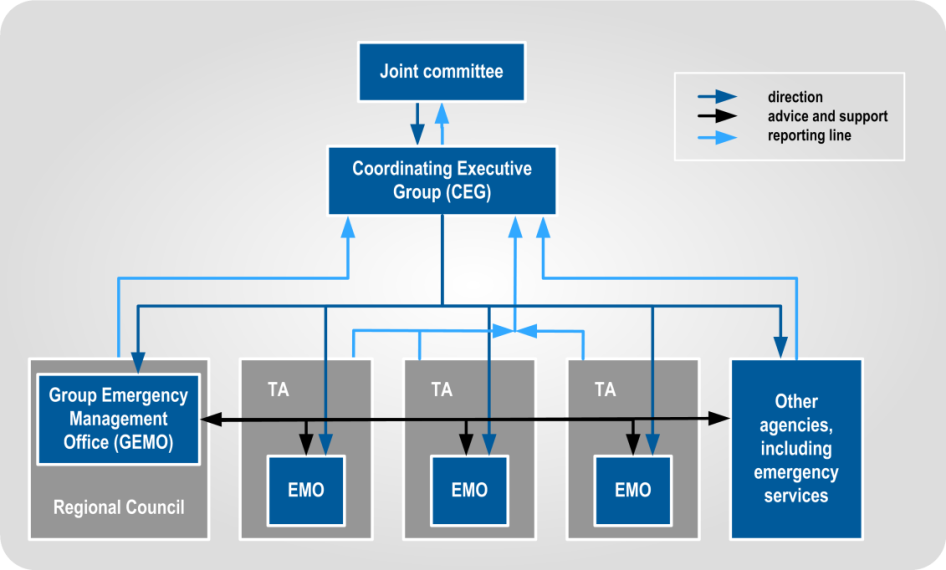 Figure 1 CDEM structure for business as usualJoint committeeThe Joint Committee is part of a CDEM Group’s structure.  It is made up of elected representatives of member authorities, such as mayors, chairpersons, or their delegates. In CDEM Groups with a unitary authority structure, the Joint Committee is a committee of council, or a council functioning as a CDEM Group.Note: In some CDEM Groups, the Joint Committee may be referred to as the CDEM Group. CEGThe Coordinating Executive Group (CEG) is part of a CDEM Group’s structure. It is made up of chief executives (or their delegates) of the local authorities, representatives of emergency services, and others.Variations in CDEM Group structureCDEM structures vary significantly in the different Groups. The CDEM Group Plan will show their particular structure. The main variations in structures are:GEMO with no local EMO(s) (includes unitary authorities)all or some of the EMOs reporting through the GEMO, rather than through the territorial authoritiespooling territorial resources to jointly provide all CDEM functions in the CDEM Group’s regiongrouping EMOs under area offices over several local councils, andthe CDEM Group contracting out provision of CDEM to a third party, who report directly to the CEG.CDEM response structureThe structure of a national emergency response is shown in Figure 2 below: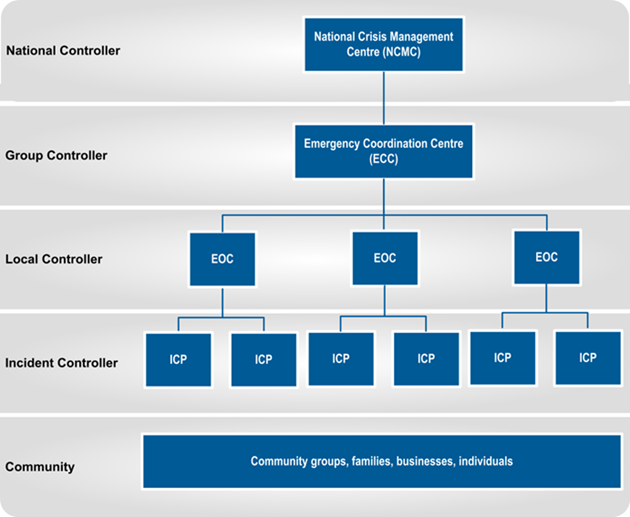 Figure  CDEM structure during response A Controller is the person in charge of the response (or part of the response) at each coordination centre, and at each level of response coordination.CDEM Act 2002The Civil Defence Emergency Management Act 2002 (CDEM Act 2002) provides the legislative framework for CDEM in New Zealand across the 4Rs. It describes the functions and responsibilities of the Director of CDEM, as well as those of government departments, local authorities, emergency services, and lifeline utilities.The CDEM Act 2002 sets the requirement for CDEM Groups, and defines their statutory functions, duties, and responsibilities. It also provides for local authority elected representatives, mayors, or the Minister of Civil Defence to declare a state of local emergency (the Minister may also declare a state of national emergency), and defines the powers that CDEM Groups and Controllers may exercise during a state of emergency.The CDEM Act 2002 requires there to be a National CDEM Strategy and a National CDEM Plan, and enables the Director of CDEM to issue Director’s Guidelines.The National CDEM StrategyThe National CDEM Strategy describes the intentions of the Crown regarding CDEM provisions. It outlines the vision, values, principles, and goals for CDEM, and is reviewed every ten years.National CDEM Plan 2015The National CDEM Plan 2015 is a regulation that sets out the roles and responsibilities of all agencies involved in reducing risks from hazards, and preparing for, responding to, and recovering from emergencies.The Guide to the National CDEM PlanThe Guide to the National CDEM Plan explains the National CDEM Plan in detail.CDEM Group PlanEach CDEM Group is required under the CDEM Act 2002 to have a CDEM Group Plan, which is regularly reviewed. The CDEM Group Plan sets the strategic direction for the CDEM Group. It describes and prioritises the hazards and risks particular to the CDEM Group’s area, and provides objectives and a framework for activities across the 4Rs.Director’s GuidelinesDirector’s Guidelines are documents developed by MCDEM, to provide guidance to CDEM Groups and other agencies regarding CDEM. They are issued by the Director of CDEM under the CDEM Act 2002.The CDEM Emergency Management Information System (CDEM EMIS) is used by CDEM Groups and local authorities to record information and maintain situational awareness during emergency response. Planning personnel can get information about training, and access to the system from the EM Officer or GEMO Manager.Planning use of CDEM EMISThe Planning team can use CDEM EMIS to carry out various information tasks, including:accessing information to maintain situational awarenessstoring documentscreating Action Plans tracking tasks, andrecording and assigning messagesPlanning staff should become familiar with the planning pages in CDEM EMIS, in particular the Action Plan template.Main features of EMISThe main features of CDEM EMIS are that it:provides a common emergency information management tool for CDEM is web-based, so users can access the system anywhere the web is availableprovides the ability for MCDEM, CDEM Groups, and local authorities to manage and maintain base data, and assign user rights as required provides for the recording and tracking of data, and allows for the creation of standardised reports such as Action Plans, Situation Reports, resource status information, Resource Requests, maps, and emergency welfare information.The purpose of response planning in emergency management is to coordinate response activities in the medium to long term, in order to complete assigned response objectives. Response planning is used in dynamic situations where:information is incomplete and uncertainthere are substantial riskstimeframes are shortthere are multiple agencies involved, andwhere response organisations and structures are newly formed or ad-hoc.Effective response planning is achieved by defining response objectives, and integrating the activities of other functions and agencies into a cohesive course of action to achieve those objectives.Planning is one of the seven functions of the Coordinated Incident Management System (CIMS). The Planning function is responsible for preparing and updating Action Plans, and developing Long-term and Contingency plans.Planning and the other CIMS functions are shown in Figure 3 below.Note: The second edition of the CIMS Manual (2014) split Planning and Intelligence into two separate functions; previously they were a single function.Planning has close relationships with all other CIMS functions, particularly Control, Intelligence, and Operations. See section 2.7 Key planning relationships on page 28 for more information.CIMS is detailed in the CIMS Manual, second edition, available from the CDEM website www.civildefence.govt.nz (search for ‘CIMS’).The Planning function is activated when the Controller needs support to coordinate a response, especially for larger or more complex emergencies. Where a response is likely to be simple in nature or of short duration, the Planning function may not be required. Similarly, where a response is nearing completion, the Planning function may be stood down. Planning staff may be used in other coordination centre functions, such as Operations.Responses can be either reactive or proactive. Short or minor emergencies may only require a reactive response. However, many responses that begin reactively will develop into ongoing or complex operations. The aim of the Planning function is to turn reactive responses into proactive responses, allowing agencies to:avoid or reduce hazard consequences before they occur, andcoordinate their actions with other agencies. Reactive responsesReactive responses are when:the hazard has already occurred, is just about to occurthe pace of the response is set by the hazard consequences response agencies have only basic information about the emergency, or information is unverified coordination arrangements are not fully developed, and response personnel have to rely on standard operating procedures or on-the-spot analysis to guide their actions, anda situation develops and worsens rapidly, allowing little time to contain, reduce, or eliminate the hazard.In a reactive response, planning is rapid, informal, and unlikely to be very detailed. As a response progresses and more information is gathered, planning will gradually become more proactive.    Proactive responsesProactive responses are when hazards are forecast, and response actions are designed to eliminate or reduce the consequences of the emergency before they occur. Proactive responses are possible when:agencies develop response plans during readiness to respond to likely hazardsan early warning means response planning can happen before an emergency occurs, ortime is taken during a reactive response to plan future actions. Like the other CIMS functions, Planning is made up of a number of sub-functions (shown in Figure 4 below):Planning ManagementAction PlanningLong-term Planning, andContingency Planning. Planning Management coordinates and manages the rest of the Planning function. It ensures the Planning team follow processes correctly, that everyone contributes, and that agreed conclusions and decisions are documented.Planning Management’s responsibilities include:analysing tasks assigned to Planningleading the planning process through to completionproviding advice on planning to the Controller and other members of the IMT, including the composition of the Planning teamensuring other functions and support agencies are involved in planningensuring that plans are developed in a timely manner communicating with Planning Managers in other coordination centres, and  ensuring the welfare and wellbeing of team members, including managing the shift roster for Planning staff.Action Planning is the primary sub-function for Planning. It addresses the main purpose of the coordination centre: to coordinate the lead and support agency actions into a cohesive, unified response. Action Planning may take place for an impending emergency, or one that has already occurred. A response may require a series of Action Plans. See section 2.5 Types of response plans on page 16.Contingency Planning addresses ‘what if’ situations that may but have not yet occurred.For example, during a flooding emergency, an Action Plan may be developed on the assumption (based on structural assessment) that flood defences will hold. However, a Controller or Planning team may develop a Contingency Plan that will coordinate response actions should flood defences fail.See section 2.5 Types of response plans on page 16.Long-term Planning addresses response objectives that cannot be met in the short term (the current Action Plan) or the medium term (the subsequent Action Plan). Depending on the scale of the emergency, Long-term Planning may involve planning for weeks or months in advance. Long-term Planning often covers the transition from response to recovery.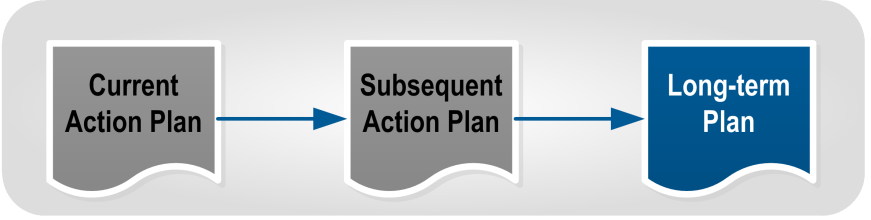 Figure  Long-term PlansSee section 2.5 Types of response plans on page 16.The levels of response planning are based on the CIMS response levels: national (NCMC or NCC)CDEM Group or regional (ECC)local (EOC), andincident site (ICP).Each level focuses on planning its own activities, while:aligning with higher response level plans, and coordinating or supporting planning at a lower response level. During most emergencies, only incident and local level Planning teams are activated. CDEM Group and national level Planning teams only activate in more complex emergencies, or when they are required to coordinate the response across a region, or the whole of New Zealand.In some CDEM Groups, the CDEM Group and local levels are combined. Community level responsesThe community level of response is made up of numerous organisations and groups. These organisations may interact with CDEM Planning functions in a variety of ways. The Planning team must ensure that community needs, resources, and activities are factored into response planning, particularly at the local and incident levels of response. Liaison, communication, and integration of official responders with communities will lead to a more effective response. Not only will the activities of both official and community responses be aligned, but the community will buy-in to response activities. Where necessary, representatives from community groups may be part of the Planning team.The Planning team is responsible for carrying out each of the Planning sub-functions. The Planning team includes:a suitably trained and experienced Planning Managera number of Planning Officers (activated as needed by the Planning Manager, depending on the demands of the response), andmembers attached for a planning activity from other functions and agencies (see Additional members of the Planning team on page 15).Team structureTeams are structured according to the needs of the Controller, and the demands of the response. All response plans are developed using the same processes. There is no need to assign team members to a specific Planning sub-function. All team members should be capable of developing Action, Contingency, or Long Term Plans. Because Planning relies on inputs from other functions, the Planning team should include as many non-planning staff as required.Experience and seniorityIt is important that the representatives from the other functions and support agencies are experienced staff with decision-making authority. In many cases, it is best for the function manager (for example, the Operations Manager, Intelligence Manager, or Welfare Manager) to represent their function.The advantages for managers participating in the Planning team include:shared situational awareness from the planning processbetter input due to their experience and knowledgefaster development, due to their seniority, andfamiliarity with the Action Plan that they will implement.While a manager is taking part in the planning process, their deputies can manage their function on their behalf. If necessary, the Manager is on hand within the coordination centre to resolve any issues.Additional members of the Planning teamA Planning team during a response is likely to have some or all of the following attached during a planning activity:the Controller (at selected points in the planning process)the Response Manager (possible)an Operations representative (preferably the Manager for key Action Plans)Intelligence representatives (may be several, including the Intelligence Manager)a Logistics representativea PIM representativea Welfare representativelifeline utilities coordination representative, andstaff from key support agencies including technical experts.Setting up a Planning team is a key readiness activity. See section 4.2.3 The Planning team on page 78 for more information.There may be a number of different plans that are created in the course of a response. The order and circumstances in which these documents are created, and their relationship to each other, is shown in Figure 6 below.All response plans are owned by the Controller, and developed by the Planning team with participation from all the functions and agencies activated.Initial Action Plans are developed to coordinate the initial response while the response structure is mobilising and information is being gathered. They may be prepared during readiness.Initial Action Plans aim to collect information, mobilise resources, and perform immediate actions while the planning process is underway. An Initial Action Plan:uses the planning process, but with shortened time-frames and less detaildoes not aim to set the conditions for a transition to recoverymay not address the Controller’s response objectives, andmay be issued verbally, though a written record must be kept.Action Plans describe how the response will be managed, and how response agencies will integrate their activities to achieve response objectives. Action Plans are the primary output of the Planning function, and are described in more detail in section 2.6 Action Plans on page 19.Differences between Action Plans and other plansLong-term and Contingency Plans use the same process, inputs, and personnel as the Action Plan. However, they are often completed with less detail because of personnel and time constraints. Long-term Plans and Contingency Plans will usually be completed after an Action Plan has been developed. They depend on more assumptions than Action Plans, as they cover situations that are yet to happen.During response, the Controller or the Planning team may identify the need for a Contingency Plan. This may be during the planning process, or due to an evolving situation.Contingency Plans save time and reduce confusion as the response can move quickly to reorient to a changed situation. Overriding an Action Plan Contingency Plans do not usually over-ride the current Action Plan. If one does, this should be specifically stated in the Contingency Plan.Developing a Contingency PlanContingency Plans may be developed after an Action Plan has been authorised, or may be developed in parallel. Depending on staff and time restrictions, they may be:fully developed plans, ordeveloped to the Options Analysis stage (see Section 3 Planning processes on page 42). Even fully developed Contingency Plans may be less detailed than Action Plans. Contingency Plans may be further developed, and released as an Action Plan update, or as the next Action Plan.If any response objectives cannot be completed in the current or subsequent Action Plans, the Planning team may develop a Long-Term Plan.For example, if a coordination centre is implementing the first Action Plan (1.0), and the Planning team is working on the next Action Plan (2.0), any response objectives outside the scope of those two plans would be included in a Long-term Plan (which could later be developed into 3.0). Developing Long-Term PlansDepending on staff and time restrictions, they may be:fully developed, ordeveloped to the Options Analysis stage (see Section 3 Planning processes on page 42). Even fully developed Long Term Plans may be less detailed than Action Plans, and include more assumptions. This is because the long term situation is expected to change. Long Term Plans may be released later as an Action Plan or a Contingency Plan. This potentially reduces effort later on, when demands on the Planning team may be high. Time limitsThere is no set limit on what constitutes a Long-Term Plan. It may cover a timeframe within hours, days, weeks, or even months, depending on the response level and the scale of the emergency.Benefits of a Long-Term PlanLong-Term Plans allow a Controller and Planning team to phase their response, and address response objectives in a prioritised manner. Longer term response objectives aren’t ignored, but may be ‘parked’ to be developed as time and resources allow, and information becomes available.A Recovery Action Plan is created during the response phase. Its activation usually marks the end of a response, as it transitions into recovery. The development of Recovery Action Plans is outside the scope of this guideline.An Action Plan is the key product of the Planning function. At the incident level of response, an Action Plan may be written or verbal. At the local, CDEM Group, or national response levels, it should be written. Some responses will involve the development of a series of subsequent Action Plans; for example, 1.0, 2.0, 3.0, etc. Individual Action Plans may also be updated. For a template, see Appendix C Action Plan template on page 131.Response objectives are goals which response agencies work towards. The Controller develops response objectives during the initial stages of the response. Support agency intentions, activities, and requirements must be considered when creating response objectives and making key decisions. Response objectives may also be influenced by governance and management, by a lead agency, or by a higher response level Action Plan. Features of a response objectiveResponse objectives are a statement of what is to be achieved, and are as specific as possible. They can be based on the generic response objectives in the National CDEM Plan 2015, or the CIMS Manual. Ideally, response objectives are Specific, Measureable, Achievable, Relevant and Time-bound (SMART). Response objectives created rapidly during the initial response may be refined and improved as part of the planning process. Note: The number of response objectives should be kept to a minimum (ideally no more than six).Examples of response objectives Examples of generic response objectives include:Gain and maintain situational awareness.Assess impact of emergency.Establish contact with population in the affected area.Maintain public confidence in response activities.Examples of more specific response objectives include:Establish welfare support arrangements by 1800 6 April.Evacuate all threatened dwellings by 0800 7 April.Reinforce flood defences at Blacktown by 1200 7 April.Reopen and maintain access to all towns and farms in the area of operations by 1600 9 April.Supply isolated farms by air throughout the response.Action Plans are the primary mechanism for achieving the Controller’s response objectives. Figure 7 below shows how the planning process enables response objectives to be analysed and incorporated into an Action Plan.Developing Action Plans to meet response objectivesDuring the planning process, the Controller and the Planning team determine:when (and in which order) response objectives can be achievedwhat tasks are required to achieve them, andwhen (and in which order) these tasks can be completed. All response objectives may be captured in a single Action Plan. Alternatively, it may take more than one Action Plan to achieve all of the response objectives (as shown in Table 1 on the next page).Developing Action Plans to meet response objectives (continued)Table  Developing Action Plans to meet objectivesNote that multiple Action Plans may be needed to address a single response objective (e.g. objective 5 in Table 1 above).Advantages and drawbacksDeveloping a single Action Plan to cover all response objectives means planning activity is more focused. However, it will mean that more effort is required up-front to develop a timely, comprehensive plan. Spacing the response objectives across two or more Action Plans may require more effort, but it will be less intense at the start. The later Action Plans will be also be more accurate, as they will be based on firmer information and fewer assumptions.Ultimately, the Controller must decide how many Action Plans are required to meet the response objectives, and how tasks may be best sequenced. The key features of an Action Plan are the:mission statementintent, andtasks.A mission statement is a concise description of what the Action Plan is aiming to achieve. The components of a mission statement are:who (the agency or coordination centre developing the Action Plan) what (essential tasks that must be completed) where (the area of operations identified by the Intelligence team during the HEA – see Appendix A Hazard and Environment Analysis (HEA) on page 90)when (the time limit set by the Controller), andwhy (to meet response objectives given by the Controller or the requirements of a higher response level Action Plan).Missions statement (continued)Note: A mission statement should not simply restate a response objective. It must include clear direction about what the Action Plan covers, and the rationale behind it.ExampleAn example mission statement is:“The Hastings District Council will cordon and evacuate all people from at-risk coastal areas within the Hastings district boundaries by 1200 hours 28 October 2014, in order to prevent a loss of life from the approaching tsunami.”This mission statement clearly shows:who (Hastings District Council)what (evacuate all people from at-risk coastal areas)where (within the Hastings district boundaries)when (by 1200 hours 28 October 2014)why (to prevent a loss of life from the approaching tsunami).BenefitHaving a clear mission statement means that response personnel can continuously work towards a common goal, even if circumstances change, and specific details in Action Plans are no longer valid. The Intent is a concise, formal statement that describes how the Controller aims to achieve the mission statement. The Intent gives clear direction to response personnel as to a Controller’s intentions. It is normally described as:Method: a sentence or two describing how the response will proceedKey Tasks: the tasks that must be completed to achieve the mission (drawn from the list of tasks developed during planning)End state (see End state on page 24)It should not be a synopsis of the operation, but should provide the driving logic behind the plan.ExampleIf the mission is “The Hastings District Council will cordon and evacuate all people from at-risk coastal areas within the Hastings district boundaries by 1200 hours 28 October 2014, in order to prevent a loss of life from the approaching tsunami”, the intent would be:Method: Reduce risk by evacuating at-risk areas and establishing a cordon to prevent re-entry, with welfare arrangements in place to support evacuees.Example (continued)Key Tasks:continue alerting the at-risk population mobilise welfare arrangements to support evacueescoordinate and implement the evacuationcordon the at-risk areamobilise impact assessment teams.End state: All people from at-risk coastal areas have been evacuated and are receiving appropriate welfare support, the at-risk area is cordoned and CDEM agencies are prepared to conduct an impact assessment.A task is a statement of what has to be done to achieve a response objective. For example, if a response objective is “evacuate at-risk areas”, the tasks to achieve it might include:Establish a cordon at this line (specified on a map or in text)Organise transport for evacuees without private vehiclesConduct a house-to-house door-knockDisseminate public messaging advising of the evacuation and cordon, andOpen a CDC to provide services for evacuees.Ideally, tasks are Specific, Measureable, Achievable, Relevant and Time-bound (SMART).  Tasks created rapidly in the initial response may be refined and improved as part of the planning process.Tasks are assessed during Objective Analysis, and developed during the Options Development step of the planning process (see Section 3 Planning processes on page 42).Task typesThere are three types of task in response planning;Specified tasks: These are the tasks that are clearly specified by the Controller, governance and management, or in a higher-level Action Plan. Implied tasks: These are tasks that are not specified, but which the Planning team agrees have to be completed to meet their objectives. For example, if there is an objective to begin recovery operations immediately, an implied task will be to appoint a Recovery team.Essential tasks: These are tasks that the Planning team agrees must be performed to achieve the assigned response objectives. The coordination centre will fail to achieve the response objective(s) if these particular tasks are not completed.The operational period is the period of time allocated for execution of the Action Plan and the completion of the mission.Determining the operational periodThe Controller sets each Action Plan’s operational period, based on advice from their Planning team and other advisors. Planning or other function staff may recommend an operational period to the Controller, as a result of their analysis. The operational period is determined by analysing the mission statement, intent, and key tasks, and estimating how long they will take to achieve. An operational period:may be several hours, days, or weeksmay be revised and extended as a response progresses, and as information is collected and hazard consequences are managed. Note: An operational period should not be set for the duration of a shift in a coordination centre.  This would require the Planning team to create a new Action Plan for each shift, which wastes effort. It may also result in a multitude of similar plans.The starting state is the beginning of an Action Plan’s operational period. It is a short description of the state (location or condition) of:the hazard or hazardsthe environmentresponse agenciesresources, andthe affected population.The Planning team will often have to assume the starting state, as the plan they are developing may not start until the current Action Plan is completed. The starting state is established in the ‘Review the situation’ step in Objective Analysis (see Section 3 Planning processes on page 42).The end state is a short description of what the situation will be when an Action Plan has achieved its objectives at the end of the operational period. Including an end state in an Action Plan helps response personnel understand what they are aiming to achieve, and what constitutes success. An end state is always expressed in the present tense.Example“The town is evacuated, welfare systems are caring for evacuees, the tsunami has finished, damage assessment is underway, and the response is prepared to transition to recovery”. Purpose of an operational scheduleAction Plans should include details of the coordination centre’s operational schedule.The operational schedule helps a coordination centre by establishing a set daily schedule for staff and functions to work to. This provides guidance for meetings, deadlines, and work outputs. It also enables multiple coordination centres to synchronise their activities. An operational schedule for a coordination centre should include times for:Controller and IMT meetingsmedia briefings (timed to the news cycle)teleconferencesrosters and shift changes, andissuing situation reports.Setting an operational scheduleAn operational schedule is determined by the Control function. Operational schedules should be synchronised with any other activated coordination centres, particularly those at the CDEM Group or national level). Note: In EMIS, the ‘operational calendar’ can be used to record the operational schedule. The Planning team may use phases to break a complex Action Plan into simpler, discrete periods. Phases are useful when it is not possible to complete all of the essential tasks at once, either due to:resource constraints, or some tasks requiring others to be completed first. Phases are numbered sequentially (Phase 1, Phase 2, etc.), and do not overlap.Initiating phasesA phase begins when a previous one is successfully completed, or may begin on the direction of the Controller. How phases are initiated should be clearly noted in the Action Plan. Preliminary and sequel phasesA Controller or Planning team may choose to include preliminary and sequel phases. A preliminary phase covers actions that occur before the Action Plan’s starting state. Preliminary phases may include information gathering, mobilisation, or logistics preparation. A sequel phase describes activities that happen after the Action Plan has reached its end state. Sequel phases usually describe the progression to the next Action Plan, or to recovery.ExampleAn example of a phased response is given below.Preliminary phase: Establish welfare support arrangements.Phase 1: Cordon and evacuate the town.Phase 2: Monitor the consequences of the flood, support evacuees.Phase 3: Conduct impact assessment and prepare recovery plan.Sequel phase: Population reoccupies town where possible, welfare arrangements begin to stand down, and transition to recovery begins.VersionsDuring response, Action Plans are given version numbers, starting with 1.0. Subsequent Action Plans are produced using the planning process. They are given new version numbers (Action Plan 2.0, 3.0) to differentiate them from the first Action Plan. Subsequent versions are developed in the following situations:where Action Plan 1.0 has been completed successfully, but there are still response objectives outstanding, orwhere Action Plan 1.0 is no longer achievable due to a change in the situation, and a new Action Plan is required.The issue of a new Action Plan will automatically cancel the arrangements of the previous Action Plan. New Action Plans should not be developed if the current Action Plan’s mission statement, intent, and other arrangements are still valid; in these situations, the current Action Plan may be updated (see below).UpdatesAction Plans are updated when their mission statement, intent, and other arrangements are still relevant, but modifications to specific tasks or coordination measures are required to suit the evolving response.Updates may be significant enough to require a change to the Action Plan’s version number. For example, Action Plan 1.0 may be updated and released as Action Plan 1.1, 1.2, or 1.3.   Note: It is useful to show updates in a different colour to the original text. The mission statement should not change.In an emergency where there is only one coordination centre (such as an Incident Control Point), there is likely to only be a single Action Plan.In larger, more complex responses, there will be multiple coordination centres, many of which will have their own Action Plans. In these responses, Action Plans are part of a hierarchy.Figure 8 shows the general hierarchy of Action Plans within CDEM, and how they relate to each other.Alignment between response levelsHigher response level Action Plans provide direction, tasks, resources and coordination arrangements to those prepared at a lower response level. Lower response level Action Plans must cover the tasks assigned to them, and work within the arrangements stipulated in higher level plans.However, Controllers at a higher response level do not command response staff at lower response levels. This is because Controllers at a lower response level may be part of a different agency, and therefore accountable to their own governance and management arrangements. Higher response level Controllers and Planning teams must recognise this, and communicate effectively with those at lower response levels. Any provision in a higher response level Action Plan that affects lower response levels should be discussed and agreed with lower response level Controllers.Some responses will be initiated from a higher response level, while many others will be initiated from a lower. Bottom upBottom up planning occurs when incident and local response levels activate first, and develop Action Plans to manage their part of the response. As higher response level coordination centres activate, Planning teams use lower response level Action Plans to inform their planning process. This ensures that the current activities and intentions of lower response levels are captured.Top downTop down planning occurs when a higher response level (national or CDEM Group level), activates first, or takes over the management of a response. Lower response level Controllers use the higher Action Plan as a key input to their planning process, aligning their mission statement, intent, tasks, and resources accordingly.In a protracted response, planning is likely to switch from bottom up to top down, as this is a more efficient means of coordinating across multiple agencies and response levels.More information Appendix A of the Coordinated Incident Management System (CIMS) manual describes top down and bottom up planning in more detail. The CIMS manual is available at www.civildefence.govt.nz by searching the document name.A coordination centre may be required to respond to two separate emergencies at the same time. In these cases, the Planning team creates an Action Plan that addresses both emergencies. This is to avoid confusion between two Action Plans, and uncertainty about which arrangements have primacy. A single Action Plan will require the Controller and Planning team to consider both emergencies together, develop response objectives that address both, and prioritise the respective response arrangements.The planning process is followed, although more staff may be required in the Intelligence team to produce a more comprehensive HEA. Constant communication between response levels, coordination centres, and CIMS functions is extremely important. Planning is a hub within the coordination centre, as it draws together input from all other functions and agencies.The Planning and Intelligence functions are interdependent. Plans cannot be developed without quality intelligence; similarly, gaps in intelligence are often identified as a result of planning. In some responses, a single person or team may perform both the Planning and Intelligence functions. Where separate teams are activated, Intelligence must have a strong presence in the Planning team. Contribution of Intelligence The Intelligence team contributes to planning by:completing the Hazard and Environment Analysis (HEA), to provide context and the worst case/most likely scenarios for how the hazard may progressproviding hazard input into the Options Analysis step of the planning process, andproviding the Intelligence Manager or a senior member to take part in the planning process.HEAThe most crucial Intelligence output is the Hazard and Environment Analysis (HEA). The Intelligence team conducts the HEA in parallel to (or slightly ahead of) the planning process.The full HEA process is described in Appendix A Hazard and Environment Analysis (HEA) on page 90.Information RequirementsAn Information Requirement is any piece of response information that is not yet known, and that needs to be collected and processed. The Controller, the Planning team, and any other coordination centre function can create an Information Requirement.Intelligence is responsible for collecting and processing Information Requirements. To enable this, Intelligence develops an Information Collection Plan (see below).Information Collection PlanAn Information Collection Plan documents all Information Requirements.The Intelligence team manages the Information Collection Plan, ensuring that:each requirement is assigned to the correct agency to answer requirements are not lost, and answers are collected and passed on to the appropriate people. See Appendix B Information Requirements on page 100 for more detail. The Planning function works closely with Operations. Both Planning and Operations provide coordination across other functions, support agencies, and lower response levels. Operations contributes to Planning by:providing information about recent activities, intentions, and resource levels of response agencies and lifeline utilitiesproviding the Operations Manager or a senior member to take part in the planning process, particularly the Options Analysis step, anddetailed task planning after the Action Plan is issued.The coordination boundary Operations coordinates the response in the short-term, for the duration of the current Action Plan. Meanwhile, the Planning team develops plans that coordinate the response in the mid to long term, beyond the end point of the current Action Plan. With input from all other functions (including Operations), they may develop another Action Plan, Contingency Plans, or a Long-term Plan.The coordination boundary is the end point of the current Action Plan. It is the point in time that Operations works up to, and Planning works from (as shown in Figure 9 below). It clarifies which function is responsible for coordinating the response at any given time.The boundary is not a hard limit, as each function needs input from the other and response activities do not neatly start or end there. Planning may assist Operations in amending the current Action Plan, while Operations must participate in developing the next Action Plan.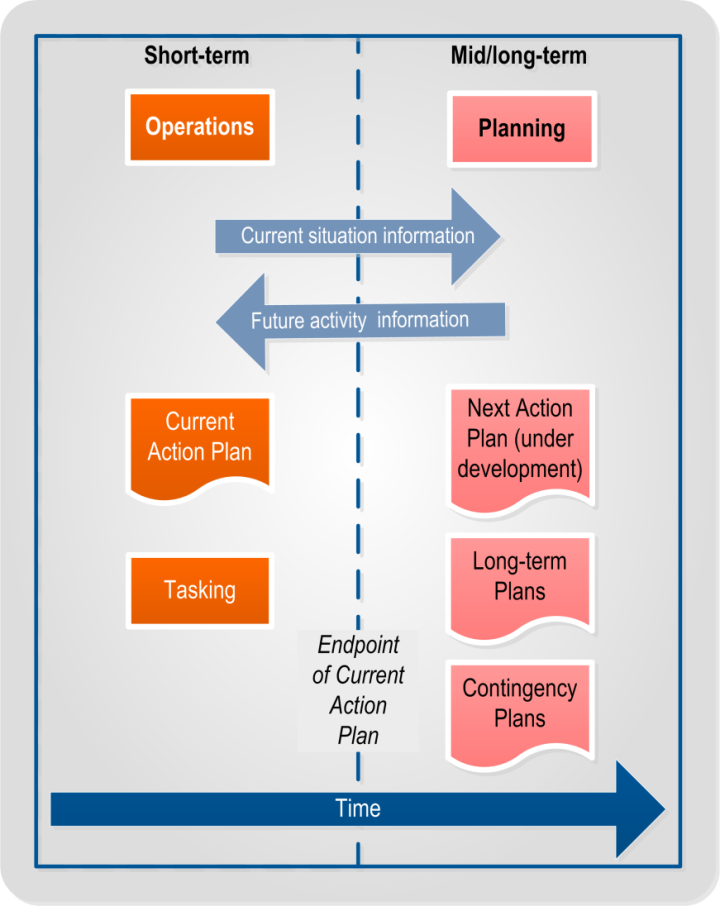 Figure  Coordination boundaryPlanning teams within Emergency Coordination Centres (ECCs) or Emergency Operations Centres (EOCs) must work closely with response personnel:within and outside the coordination centre, and at the response levels above and below. Planning relationships within an ECC are shown in Table 2 below. Planning relationships within an EOC are shown in Table 3 on the next page. EMERGENCY COORDINATION CENTREEMERGENCY COORDINATION CENTREWithin the ECCCDEM Group ControllerPlanning staff must understand the objectives and intentions of the Group Controller, so that their efforts help accomplish them.Within the ECCOther CIMS functions at the ECCPlanning relies upon the other functions to ensure planning is comprehensive and timely. Other functions must understand the constraints and timeframe that Planning works to, to enable them to support the planning effort adequately, and to provide input to plans.Regional response levelOther activated ECCs Interactions between Planning teams at the regional response level primarily consist of informing each other of the aim and direction of their planning efforts. Sending intelligence analyses, response option statements and preliminary notices will aid other ECCs, by informing them of what a specific ECC is intending to do, and make their own planning more comprehensive and coordinated.Regional response levelRegional response agencies and NGOsECC Planning will require input from regional response agencies and NGOs. ECC Planning needs to know where the agencies and NGOs are based, their level of activation, their actions, resources and who the appropriate contacts are for Planning. Agency liaison officers will be useful in determining this, and agency representatives are essential for planning.Local response levelEOCs in the CDEM GroupEffective links with EOC Planning teams enables ECC Planning staff to be aware of events at the local level and the EOC’s intended actions. The ECC will in turn provide preliminary notices, information, advice and Action Plans to the planners at the EOC level, to warn them of upcoming activities and allow them to prepare in advance.National response levelNCMC PlanningNCMC Planning provides preliminary notices, information, advice and Action Plans to the ECC. ECC and NCMC Planning staff should be in communication with each other so that both are aware of upcoming activities. This will allow ECC staff to prepare in advance for impending operations, and NCMC to be aware of ECC actions and intentions.EMERGENCY OPERATIONS CENTREEMERGENCY OPERATIONS CENTREWithin the EOCLocal ControllerPlanning staff must understand the objectives and intentions of the Local Controller, so that their efforts help accomplish them.Within the EOCOther CIMS functions at the EOCPlanning relies upon the other functions to ensure planning is comprehensive and timely. Other functions must understand the constraints and timeframe that Planning works to, to enable them to support the planning effort adequately, and to provide input to plans.Local response levelOther activated EOCs Interactions between Planning teams at the local response level primarily consist of informing each other of the aim and direction of their planning efforts. Sending intelligence analyses, response option statements and preliminary notices will aid other EOCs, by informing them of what a specific EOC is intending to do, and make their own planning more comprehensive and coordinated.Local response levelLocal response agencies and NGOsEOC Planning will require input from local response agencies and NGOs. EOC Planning needs to know where the agencies and NGOs are based, their level of activation, their actions, resources and who the appropriate contacts are for Planning. Agency liaison officers will be useful in determining this, and agency representatives are essential for planning.Incident response levelICPs reporting to the EOCEffective links with Incident Controllers and their planners enables EOC Planning staff to be aware of events at the incident level and an Incident Controller’s intended actions. The EOC will in turn provide preliminary notices, information, advice and Action Plans, to warn them of upcoming activities and allow them to prepare in advance.CommunityCommunity GroupsEOC Planning should coordinate official response activities with community groups. This may require allocating resources to the community. The Controller and IMT should also be aware of community needs and determine the response objectives with these in mind. Representatives from community groups may be included as part of the Planning team.Regional response levelECC PlanningECC Planning provides preliminary notices, information, advice and Action Plans to the EOC. EOC Planning staff should be in communication with their ECC counterparts so they are aware of upcoming activities. This will allow EOC staff to prepare in advance for impending operations.All other CIMS functions in a coordination centre have a role to play in response planning.ControlControl’s responsibilities for planning include:clarifying, contextualising and relaying governance and management input to provide initial guidance to the Planning teamsetting response objectivesbeing available at key points in the planning process to provide guidance and to ensure planning is proceeding in accordance with the Controller’s intentapproving the Action Planbriefing IMT and lower response level Controllers on the Action Plandetermining what situations require contingency planning and long-term planningResponse Manager oversight of the planning process, andtechnical advisors providing expert input.LogisticsLogistics’ responsibilities for planning include:providing logistics information to the planning process, in particular available and expected resourcesadvising if a response option is logistically supportable or notdeveloping the logistics appendix if required, andproviding the Logistics Manager or a senior member to take part in the planning process.PIMPublic Information Management’s responsibilities for planning include:providing PIM information to the planning process, in particular key messages, community liaison and media schedulesdeveloping the PIM appendix if required, andproviding the PIM Manager or a senior member to take part in the planning process.WelfareWelfare’s responsibilities for planning include:providing welfare information to the planning process, particularly the needs of the community, and the activities, intentions and resources of welfare agenciesdeveloping the welfare appendix if required, andproviding the Welfare Manager or a senior member to take part in the planning process.LiaisonLiaison responsibilities for planning include:providing supporting agency information, particularly the recent activities, intentions and resource levels of their agency, and providing a senior member to take part in the planning process.There are a number of factors that will influence the development, timeliness, and quality of response plans. These factors include:information and communicationgovernance and managementresourcing, andlimitations of the methodology. Effective planning relies on current, accurate information. This not only includes specific data (relevant numbers, times, and locations), but also an understanding of the overall response.The Planning team must communicate with the other coordination centre functions to ensure they maintain situational awareness. This is a key reason for having other function representatives in the Planning team. They must also share relevant information (via formal and informal communication processes) with:other levels of response (personnel in a higher or lower response level coordination centre), andother agencies or organisations who are active in the response.Situational awareness is an understanding and appreciation of the complexities of an emergency, including consequences for people and the environment, likely developments, and implications for response activities. In the dynamic conditions of a response, it can be a challenge to gain and maintain situational awareness. However, good situational awareness is essential in enabling response personnel to:make accurate, timely decisionsunderstand where and when to apply their specialist skills and knowledge, and take advantage of opportunities that arise.How situational awareness is developedSituational awareness is developed via a variety of means, including (but not limited to):personal observations from response personnelreconnaissance and impact assessmentsincident reports from other response elements and the publicmeetings and teleconferences with other agency and response element staffadvice from technical and scientific expertsmaps, diagrams and other displayssituation reports from other response elementsmedia reports, andmonitoring social media.Contributing to situational awarenessDifferent coordination centre functions maintain a situational awareness relevant to their role. For example, an Operations team member and a Logistics team member will not always need to know the same information. However, all functions must contribute to the situational awareness of the coordination centre as a whole. This can be achieved by:face to face discussions between function desk staffbriefings to teams in the coordination centreresponse mapsinformation displays, either projected on screens or on white boards, and situation reports.Gaps in situational awarenessA gap in situational awareness should lead to the creation of an Information Requirement, which is then added to the Information Collection Plan. See Appendix B Information Requirements on page 100 for more detail. To be truly effective, situational awareness must be shared between all response personnel and agencies. The common operating picture is an understanding of the response, based on the best available information and shared amongst all staff, coordination centres, and response agencies. A common operating picture is not likely to be 100% accurate in terms of information. Building a common operating picture involves filtering and analysing information to create a cohesive picture. Critically, this is shared between agencies and coordination centres, so all response personnel understand the intentions, activities, and needs of each response agency. Preliminary noticesA preliminary notice advises other response levels and agencies that an action is about to happen; it is a ‘heads up’ of a Controller’s intentions. It includes as much information about the action as possible, ensuring that other response levels and agencies can begin their own planning earlier and align their actions with the lead agency as soon as possible. There can be multiple preliminary notices issued throughout the planning process. They may be issued verbally, at a meeting or teleconference.Preliminary notices should be issued:as soon as possible during or after the Controller’s preliminary scoping (see Section 3 Planning processes on page 42)typically no later than after the Objective Analysis step of the planning process (see Section 3 Planning processes on page 42), and with all information about the action that is available.Preliminary notices may (if time and circumstances allow) be issued as a written document.  A template for a written preliminary notice is provided in Appendix C Preliminary notice on page 107. Note that this is a guide only – not all fields in the template will be able to be completed every time. A preliminary notice should not be delayed because of insufficient information to fit with the template format.Response planning is based on information about the environment, resources, hazards, and other aspects of the response. Facts are statements of proven truth which are backed up with verified data. Assumptions are pieces of information that are yet to be verified, and are used as substitutes for facts until verification is received. Using assumptions in response planningAssumptions are used in response planning when facts are not known; for example, the condition of a bridge on a critical road. The bridge may be assumed to be open or closed (whichever is most useful for planning). Implications for using assumptions in response planning include:assumptions must be verified, and lead to an Information Requirement being added to the Information Collection Plan (see Appendix B Information Requirements on page 100 for more detail.)assumptions may become facts as information is collectedinformation that remains unverified must be highlighted in briefings to Controllers, andif assumptions are proven to be false, any plans based on that information will require revision.GovernanceGovernance comprises the elected representatives from local authorities, such as mayors or regional council chairs. They provide the strategic context within which a response is managed and the outcomes that a response should achieve. Elected representatives provide the political accountability for the high-level direction set for the response.ManagementManagement comprises chief executives and senior managers. During a response they ensure that the council continues to meet its strategic aims. They also provide operational services that support response (e.g. a local authority provides road, water, and waste management services). Management also provides many of the resources used during a response. Role of governance and management in responseUnder the CDEM Act 2002, a Controller has considerable freedom to determine how a response will proceed. A Controller may, in consultation with other response agencies, set response objectives as they see fit, and determine their own intent. However, a Controller should consider governance and management context and priorities, as well as the intentions and requirements of other agencies.Governance and management provide the context within which a Controller responds. They help to situate the response within the wider agency activities, and give the Controller a clearer understanding of the resources available to them.Before a responseDirection from governance and management will often be determined well in advance of a response, and incorporated into standing arrangements and procedures (e.g. financial delegations, likely response objectives, available resources, activation triggers etc.).The Controller may discuss desired outcomes and resourcing needs with governance and management during readiness. This allows the Controller to develop objectives and planning guidance quickly during an emergency, without having to immediately consult with governance and management. It also allows the Controller to set expectations for governance and management roles and responsibilities within a response, and how they may contribute.During a response The Controller briefs governance and management as early as possible during a response, especially if the emergency has extreme or sensitive consequences.Governance and management may provide direction to the Controller on response objectives, but the Controller has the final decision.  Direction from higher response levelsAction Plans issued by a higher response level will establish the wider response context within which a regional or local response will operate. They will give tasks to the receiving coordination centre, detail the higher Controller’s intent, give coordinating instructions and describe how resources will be allocated. Where there are clashes and discrepancies between these higher Action Plans and a council, the Controller must raise these as soon as possible with the higher Controller. It may also require consultation with higher response level management and governance.On occasion, higher response level political influences take precedence over local arrangements. The political debate takes place in parallel with a response. This may affect the political context in which a regional or local response operates. Controllers should be prepared to adapt to changing situations.Factors related to resourcing that affect response planning include:staff availability, experience, and trainingtimecostlogistics considerations, andcapability shortfalls.The number of available staff, and their training and experience levels will determine the quality of response plans. It is crucial that the Planning Manager is a trained and experienced planner, and is able to guide Planning team members through the planning process. They may be assisted by other experienced staff.Training during the readiness phase, as well as experience from previous responses, will help build capacity. Where possible, subject matter experts and decision makers (e.g. Managers) should represent their functions and agencies, to ensure the input is as robust as possible.Where staff are less experienced, planning should follow a simpler process with less detail (e.g. the quick planning process described in section 3.3 Quick planning process on page 48).Time is a crucial factor, even when planning takes place before an emergency occurs. During response, time pressure increases when lives and property may be at risk.The time available for planning will determine:how much input the Controller has into the planhow much detail can be included, and how many response options may be developed. Figure 10 shows how the time available will affect the planning process.‘One third, two thirds’ ruleA further factor limiting the time available to a Planning team is the need to allow timing for lower response levels and other agencies to do their own planning and preparation.  If a National Action Plan is due to start in 24 hours, it must be issued well in advance of that time, to allow CDEM Groups, EOCs and incident teams time to plan and prepare.To allow sufficient time, a Planning team should aim to use only 1/3 of the available time for themselves, leaving the remaining 2/3 to those at lower response levels. In the example above, the National Planning team will need to issue the Action Plan within eight hours, giving 16 hours to those at lower response levels. In turn, the CDEM Groups would need to complete their Action Plan within 5-6 hours, leaving the remainder for local and incident level planners.Costing a response is an important part of planning. The Finance sub-function in the Logistics team will be responsible for tracking costs, but all functions contribute by detailing their resource needs and intended activities. Financial delegations will need to be factored into planning.All response options must be logistically supportable; i.e. all resources required to perform each response option must be:available on time, at the right location, in the right quantities, with the right support, and able to be maintained at these levels as long as needed. Any shortfalls will either prevent a response option being considered, or must at least be highlighted as a risk. Logistics considerations may also play a part in sequencing and prioritising response objectives or options.A capability shortfall is where necessary personnel, equipment, or supplies are not available to carry out a required response task. Procurement may provide the capability, but even if this is possible, there may be delays in receiving it. These shortfalls will limit the response options available to the Controller and the Planning team.Response planning involves a comprehensive methodology and terminology for coordinating responses, but there are limitations to what it can do. Disconnect between response levelsNational and CDEM Group Planning teams need to be aware of activities taking place at lower response levels, so that they can assign achievable tasks and appropriate resources to response agencies. Likewise, local and incident level Planning teams need to be aware of the higher-level Controller’s intent, so that the plans they develop are aligned.Ineffective and infrequent communication may result in a disconnect between plans at different response levels and, consequently, between response actions.  Problem typePlanning processes are best suited to solving well-structured problems with clear guidance. Planning processes are less effective in dealing with poorly-structured problems that are difficult to define, or that do not have a clear endstate or solution.This structure and definition must be provided ‘up front’ by the Controller, often in consultation with governance, management and other agencies. Unclear problem-definition at the start of a planning process is likely to lead to an unclear Action Plan.Desire to be comprehensiveThe goal of the Planning team is to develop plans that are as comprehensive as possible, taking account of the maximum number of variables.However, total comprehensiveness is not usually possible. Attempting to account for all variables may cause unacceptable delays in the planning process.The Controller and Planning team must determine the acceptable level of detail given the time, staff, and information available. Contingency planning may help manage risks from unaccounted variables.The Planning P (Figure 11) is the basis for response planning processes in CIMS and CDEM. It is designed to enhance:the Controller’s decision makingidentification and analysis of response objectivesanalysis of information coming into the coordination centre, andcoordinating separate agencies and personnel into a single, cohesive response.The Planning P consists of two processes: the initial response process (steps shown in grey A-D), andthe planning process (steps shown in blue 1-7).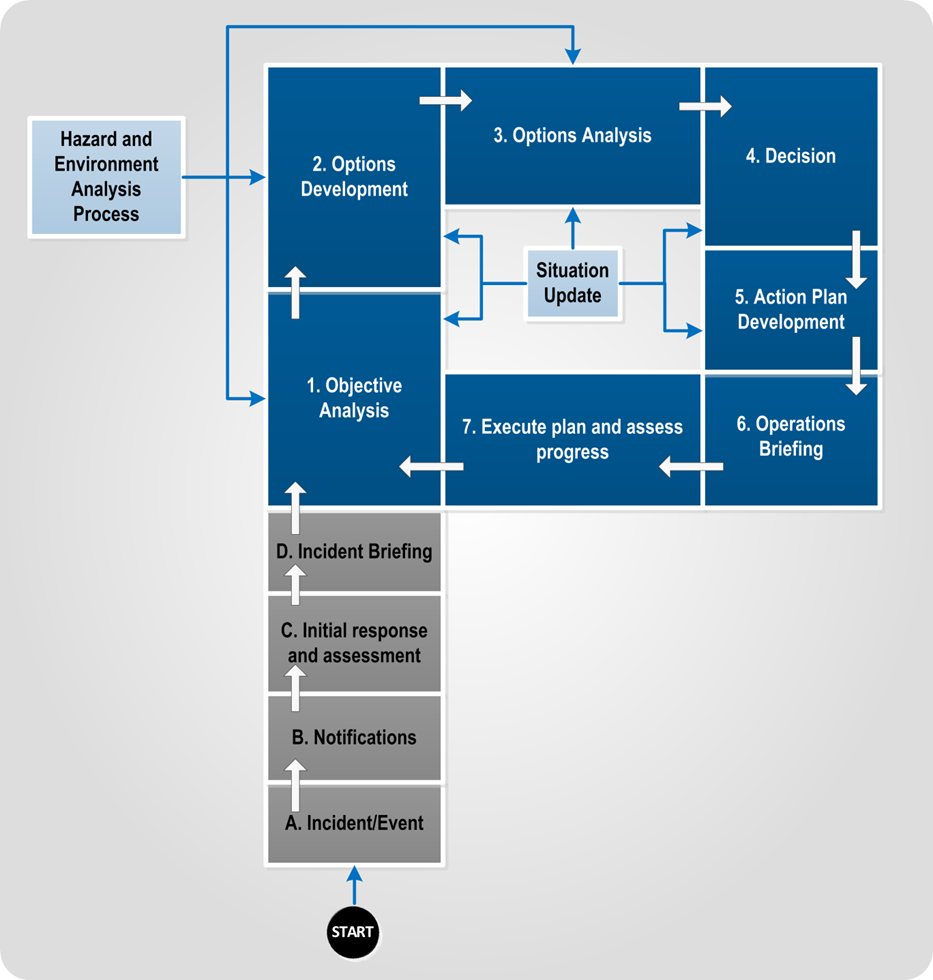 Figure  The Planning PThe Planning P is based on a planning methodology developed by the United States Federal Emergency Management Agency (FEMA), and adapted to fit New Zealand practice.Versions of the planning processDepending on the response circumstances, the Planning team may use:the quick version of the planning process, orthe detailed version.Both versions are based on steps 1-7 of the Planning P, but differ in the amount of detail and time required. Both versions may be used during a single response, for different plans.The quick planning processThe quick planning process emphasises speed over detail. It is best suited for:responses with a shorter lead-time or which are reacting to a sudden onset emergencylower response levelssimpler, shorter emergencies, andwhere Controllers and staff are less experienced and/or trained.See section 3.3 Quick planning process on page 48 for more detail.The detailed planning processThe detailed planning process requires more time and staff effort, but produces a more comprehensive Action Plan. It is best suited for:responses with a longer lead-time, including pre-emergency contingency planningthe latter stages of a response, if the time pressure starts to easehigher response levelsmore complex emergencies, andmore experienced Controllers and Planning staff.See section 3.4 Detailed planning process on page 56 for more detail.Participation in the planning processesPlanning processes are driven by the Controller in the coordination centre, supported by the Planning team. They require the participation of all activated coordination centre functions, as well as support agencies.ScalabilityPlanning processes are scalable; they can be completed by a single person in a few minutes, or a team of 20 or more over a month. This will depend on the complexity of the emergency, need, available time and staff. BreakoutIf two or more broad response options are to be considered, the Planning team may split into sub-teams, one to each option. This will require more staff, but will save time. Subject experts (e.g. logistics, Welfare, PIM, support agency reps etc) may need to float between teams to ensure they provide input to all of the options.The Planning Manager oversees the sub-teams, and ensures they are following the planning process in a timely manner.Key inputs to the planning process (quick or detailed) are:Controller’s preliminary scopingthe Hazard and Environment Analysis (HEA), and situation updates.The Controller conducts a preliminary analysis of the situation, in order to provide guidance to the coordination centre (particularly the Planning and Intelligence functions). The key inputs required for preliminary scoping are shown in Table 4 below. The Controller considers these inputs, either alone or with key staff, who may include:the Response Managerselected function managers (particularly the Intelligence and Planning managers) key support agency representatives, andtechnical experts.Input Information providedGovernance and management directionThe outcomes/endstate that the Controller and coordination centre has to achieveThe degree of authority the Controller and response element has over council resourcesCouncil resources that are available to the responseAny constraints on the response that are imposed by governance and management (such as deadlines, budget limits, geographical limits, directions to work with specific agencies or stakeholders).Higher response level Action Plan (where issued)The higher response level mission and intentTasks for the coordination centre to achieveCoordination arrangements, such as key locations, boundaries, timingsAdditional resources allocated to the coordination centre, or which are available for requestLower response level Action Plans (where issued)Actions undertaken by lower response levelsIntended response actionsCurrent resource useInitial Action PlansCurrent location of response resources, and their intended tasksCurrent Information Collection PlanSituation reportsSituation to date, and how it has developedInput Information providedHEA analysisLevel of detail achievable within the timeframeInitial information requirement recommendationsBroad hazard scoping, including outline of anticipated hazardsSignificant environmental characteristicsPossibly steps 1 and 2 of the HEA (see Appendix A Hazard and Environment Analysis (HEA) on page 90).Controller’s guidanceThe Controller (supported by key staff) develops guidance to the Planning function, based on the key inputs. How long this takes and how detailed the guidance is depends on time constraints and quality of the information available.At a minimum, the Controller’s guidance should include the information listed in Table 5 below.GuidanceDescriptionHigher response level/ Governance intentThe Controller’s understanding of the higher response level’s intentions and the intended outcomes and context of governance and management. If there are any conflicts, the Controller must resolve them, and may note this in their guidance.Response objectivesThe Controller’s selection of what the objectives are for the response, and which ones apply to this Action Plan.Timelines and responsibilitiesIncludes a timeframe (starting and end times) for the Action Plan’s operational periodA time for the completion of the planning processIncludes any additional planning responsibilities for function managers and support agency representativesHazard appraisalAn outline of the hazards to be considered during planning.Broad response optionsIf the Controller has already determined that there are one or more options that the response will follow, they can be noted here. This will ensure these options are considered by the Planning team from the start of the planning process.Information RequirementsAny Information Requirements that the Controller has determined must be filled during the planning process.OutputsThe output from this step will be either verbal or (ideally) written guidance from the Controller to the Planning team.Preliminary notices to notify and inform agencies and response elements can also be created following this step. See section Preliminary notices on page 36 for informationTemplatesThe following templates in Appendix C are relevant to the Controller’s preliminary scoping:Controller Preliminary Scoping Template on page 103Preliminary Notice on page 104.The Hazard and Environment Analysis Process (shown adjacent to the planning process steps in Figure 11) is a crucial input into the planning process. It takes place in parallel to the planning process.The HEA involves analysing the operational environment and hazards, and is vital for:forecasting hazard developmentsanalysing environmental factors helping the coordination centre (including the Planning team) to maintain their situational awareness, andenabling a proactive response that acts before hazard consequences occur. The process is carried out by the Intelligence team. See Appendix A Hazard and Environment Analysis (HEA) on page 90.Situation updates are shown within the planning process steps in Figure 11. These occur throughout the planning process to ensure that planning is based on the latest information. These updates may be:information given by coordination centre function representatives, or representatives from other response agenciesformal briefings and reviews by the whole teamincident reports, and answers to Information Requirements that were issued earlier (see Appendix B Information Requirements on page 100 for more detail). After an update, the Controller and Planning team:quickly assess the implications of new information, and decide whether any existing plans are still valid, and whether they need to be changed. Situation updates may result in the Planning team updating an existing plan, returning to an earlier step in the planning process, or starting again from the beginning. The initial response process has four stepsIncident/emergencyNotificationInitial response and assessment, andIncident briefing.These steps are described in Table 6 below.StepDescriptionA. Incident/ emergencyThe process begins when an emergency occurs, or with recognition that an emergency may be about to occur (for example a widespread human disease outbreak overseas, or a Volcanic Alert Bulletin indicating a potential eruption in the near future). Emergency services may begin responding at this stage.B. NotificationsAgencies send warning messages and activation notifications. These may be:via a communications centre following an alert from the publicvia a scientific source, or the national warning system.Agencies assess warning messages and determine an initial response. This may include:standing down (if the warning is below activation thresholds) activating their response structures,and issuing their own warning/advisory messages.C. Initial response and assessmentResponding agencies:mobilise response personnel (including the Controller)confirm and activate response structures (including coordination centres)gather informationassess the situation, andinitiate any immediate response actions. Response agency personnel may follow standard operating procedures while carrying out initial response actions. Agencies may develop an Initial Action Plan to provide greater coordination during this step. Note: This step may take minutes or it could take several days, depending on the hazards, scale of the response, and the response level.D. Incident briefingThe Controller conducts a briefing for staff, stakeholder agencies, and (if required) governance and management (see below). This may be a formal presentation, a teleconference, a meeting, or a written brief. If an Initial Action Plan has been developed, the Controller presents this at the briefing.Briefing governance and management The Controller may brief governance and management on the initial response, including any major issues, likely response objectives, and response options. Governance and management will discuss the response with the Controller, and may shape the Controller's response objectives.See section 2.8.2 Governance and management on page 37 for more information on the role of governance and management.The quick planning process may be carried out multiple times during an evolving response to produce a series of Action Plans. It is also used to create a Contingency Plan, or a Long Term Plan. The quick planning process has seven steps:Objective AnalysisOptions DevelopmentOptions AnalysisDecisionAction Plan DevelopmentOperations BriefingExecute Action Plan and Assess Progress.Preliminary scopingBefore the planning process begins, the Controller completes a preliminary scoping, which provides initial guidance to the Planning team. See Controller’s preliminary scoping on page 44 for more detail.Input from other agenciesSupport agencies should be included in the quick planning process.Their input enables their knowledge, experience, resources, objectives, operational parameters, and legal requirements to be reflected in the Action Plan.Objective Analysis is the first and most important step in the planning process. It involves analysing the situation, information gaps, and the Controller’s response objectives, and aligning planning accordingly. This ensures that the Action Plan is aimed at achieving the Controller’s response objectives.In this step, the Planning team asks four key questions, and notes the answers (see Table 7 on the next page).A template is provided in Appendix C Quick Planning- Objective Analysis Template on page 114.QuestionDescriptionWhat is the situation?Planning team members each give a brief summary of the situation in their functional areas. This ensures that all members have a common understanding of the situation.What is the situation?Key output: shared situational awarenessWhat do we need to know?Information gapsAs the Planning team discusses the situation in step 1, gaps in the information picture are identified. These gaps become Information Requirements (see Appendix B Information Requirements on page 100 for more detail). AssumptionsAs an interim measure, assumptions may be used to allow planning to continue. Assumptions must be recorded as Information Requirements so they can be verified as planning continues, and replaced by facts.What do we need to know?Key outputs: A list of assumptions and a list of Information RequirementsWhat do we need to achieve?Response objectivesIf the Controller has set the response objective, the Planning team analyses, refines, and suggests modifications to them (see section 2.6.1 Response objectives on page 19). If the Controller has not set any, the Planning team will create some suggested objectives for the Controller’s review.The Controller determines which response objectives will be addressed in this Action Plan, and which ones will be addressed by subsequent Action Plans.The list of response objectives should be as small as possible, ideally no more than six.Note: The Planning team may be required to generate response objectives from scratch, if this has not already been done by the Controller.What do we need to achieve?Key output: Suggested modifications to response objectivesHow do we achieve that?Task listResponse objectives must be broken into tasks, so they can be assigned.For each objective, the Planning team determines what tasks have to be completed to deliver the objective. List the tasks for all of the objectives together, as there may be some crossover. Essential TasksThe Planning team determines which tasks are essential (i.e. if they’re not completed, one or more response objectives will not be achieved). There should be only one or two essential tasks for an Action Plan.Mission StatementThe essential tasks form the basis of the Mission Statement, along with the selected response objectives (see section 2.6.2 Mission statement on page 21). Broad Response OptionsThe list of tasks can form the basis for broad response options. Note: Developing a single response option risks overlooking better solutions that may not be immediately obvious.How do we achieve that?Key outputs: A task list, mission statement, and broad response optionsKey outputsThe key outputs of Objective Analysis are:a shared situational awarenessa list of assumptionsa list of Information Requirements (see Appendix B Information Requirements on page 100)a list of response objectives, prioritised and sequenced by the Controlleran understanding of which response objectives this planning process addressesa task lista mission statement, and broad response options.The Planning team will need to provide a briefing to the Controller, if the Controller has not been part of the discussion.In this step, the Planning team develops options for how the response can achieve its mission. These options must be viable with the resources available, aimed at achieving the mission, and distinct from each other.Options Development is the part of the planning process where the Planning team uses its experience, knowledge and creativity to develop solutions to the problems posed by the hazard(s). The Planning team should think widely of any potential action that will help improve the situation.In this step, the Planning team asks three key questions, and notes the answers (see Table 8 on the next page).A template is provided in Appendix C Quick Planning- Options Development Template on page 117. It includes a briefing format.Situation reviewBefore Options Development begins, the members of the Planning team review the situation to make sure they have the most accurate information.Question DescriptionWhere can we best accomplish each task? Task locationFor each broad response option, the Planning team determines appropriate locations (as required) for where each task can be best accomplished, for example:establishing CDCsflood defences or other hazard mitigation measuresemergency movement control (e.g. road blocks or cordons)Assembly Areas (working with the Logistics function).Tasks that don’t involve a physical location (e.g. public messaging) will be addressed in Question 7.Response optionsAt this stage, broad response option statements can start to be developed using Appendix C Option Statement Template on page 126.Where can we best accomplish each task? Key outputs: Draft option statementsWhat resources are available, and what do we need to accomplish each task?ResourcesThe Planning team determines what resources are available for the response, either immediately, or within a useful timeframe. They then determine what resources are needed to accomplish each task. Resource shortfallsAny resource shortfalls can be resolved by sequencing the use of a resource (see Question 7), by issuing Resource Requests (via the Logistics function) or by deciding not to carry out a particular task.The draft option statements can be updated.What resources are available, and what do we need to accomplish each task?Key outputs: Assigned resourcesWhen and where do the actions take place in relation to each other?Sequence of tasksOnce necessary locations and resources have been identified, response tasks can then be sequenced. This ensures:a logical flow of action, andresources are used effectively and efficiently.Some tasks rely on others to be carried out first. An evacuation may require clearing debris from roads on the evacuation route. Reinforcing flood defences will require the transport of resources to the site. Some tasks may have to start later than planned if a key resource is needed for a another, higher-priority task.Resource shortfallsAt this step, the Planning team determines which of the resource shortfalls identified at Question 6 can be met by sequencing the use of resources, or by deleting the task. Remaining shortfalls will require Resource Requests to be issued.When and where do the actions take place in relation to each other?Key outputs: Updated option statements, timeline for tasks, Resource Requests for the Logistics teamKey outputsThe key outputs of the Options Development step are:draft option statements sequence and timeline for tasksresources assigned to tasks, and Resource Requests for the Logistics team.The Planning team will need to provide a briefing to the Controller, if the Controller has not been part of the discussion.In this step, the Planning and Intelligence teams compare the response options against the hazard scenarios developed by the HEA. This ensures that the response options can counter the hazard consequences. This step also determines which option is the best one to recommend to the Controller.In this step, the Planning team involves asking one key question (see Table 9), and noting the answer.Key inputA key input in Options Analysis is the HEA, which is carried out by the Intelligence function (see Appendix A Hazard and Environment Analysis (HEA) on page 90).Situation reviewBefore Options Analysis begins, the members of the Planning team review the situation to make sure they have the most accurate information.QuestionDescriptionHow do the options deal with the hazard(s), and which is the best one?Other functionsIt is useful to involve the other function managers, especially Operations, in this step. This will ensure they are familiar with the response options and the most likely/most dangerous hazard scenarios.TestingThe Planning team tests the response options against the most likely and most dangerous hazard scenarios. Testing the response options against hazard scenarios will highlight weaknesses in the response options. This is done by comparing the timelines of each response option with the hazard scenarios developed by the Intelligence team during the HEA. Also compare the risks highlighted by the HEA, and how each option addresses these.ComparisonThis enables the response options to be modified and improved. It also allows them to be compared and ranked.RankingBased on this discussion, the response options are ranked, and a preferred option may be recommended to the Controller.For a more comprehensive description of Options Analysis, see section 3.4.4 Options Analysis on page 66.Key outputThe key outputs of the Options Analysis step are the completed response options for the Controller’s approval. The Planning team may recommend their preferred option to the Controller, if they have one.In this step, the Planning team briefs the Controller on the response options they have developed.The Controller considers:the response optionsthe recommendations of the Planning team, and the results of the Objective Analysis testing. The Controller then selects an option as the basis for an Action Plan.  Note: The Controller may direct that further development and analysis of the options is required. Preliminary noticeA preliminary notice (see Preliminary notices on page 36) should be issued at this stage, even if one was issued earlier. The Controller’s decision to select a response option means there is sufficient information to pass onto other coordination centres, to aid their planning effort and reduce planning time.Controller’s briefingThe Controller may deliver the preferred option in a briefing to the coordination centre, other agencies, or governance and management. A template for briefing is provided in Appendix C Decision Briefing on page 129The purpose of this step is to develop the preferred response option into an Action Plan, for approval by the Controller.Verbal Action PlanIf time is short, the Planning team may prepare the Action Plan as a brief, to be delivered verbally by the Controller.  A verbal Action Plan should include all the key features of a written Action Plan (see section 2.6 Action Plans on page 19). The Controller should also be provided with maps and other visual aids, where necessary. See Appendix C Decision Briefing on page 129, which may be used as a template for a verbal Action Plan.Written Action PlanWhere time allows, the Planning team prepares a written Action Plan. A template is provided in Appendix C Action Plan template on page 131.Other coordination centre functions (such as PIM, Logistics, and Welfare) may be required to prepare their own specialised appendices to the Action Plan. These allow important specialist information and instructions to be included, without cluttering the main body of the Action Plan.Controller approvalOnce the Action Plan has been drafted to the satisfaction of the Planning Manager, it is presented to the Controller for their review, modification, and final approval.The Controller may brief governance and management on the Action Plan, if required.The purpose of this step is to inform all relevant response personnel of the Action Plan, and explain its key elements. The Operations Briefing signals the handover of the Action Plan from the Planning team to the Operations team (and other functions) who will begin implementing it.See Appendix C Decision Briefing on page 129 for a template.Controller’s roleThe Controller:verbally briefs lower response level Controllers, function managers, and/or support agency leaders, andanswers questions and gauges understanding.Planning roleThe Planning team:ensures that copies of the Action Plan and any supporting materials are distributed (printed or emailed), andsupports the Controller in answering questions, if necessary.Other function managersRelevant function managers (e.g. Intelligence Manager, Logistics Manager), may deliver part of the briefing, or be available to answer questions relevant to their functional areas. Operations taskingThe Action Plan describes the tasks and arrangements that the response will follow, but it will often require further, more detailed, task planning to ensure response actions are properly coordinated. This is the responsibility of the Operations function.Once the Action Plan has been issued, the Operations function oversees the actions of other functions, lower response levels, and support agencies as they implement the Action Plan. All coordination centre personnel, including the Planning team, have responsibilities in supporting the execution of the action plan, and assessing progress (see Table 10). Note: The planning process is circular, and may take place multiple times until all of the Controller’s response objectives are complete.Team or agencyResponsibilityAll coordination centre personnelImplement their tasks in the Action PlanActively liaise with counterparts in other coordination centresMonitor progress of activities against the Action PlanControlOversee execution of the Action Plan, including deciding on any changesBrief governance and management on progress, as required. Determine whether to develop a new Action Plan, Contingency Plan or Long-Term PlanOperations teamOversee the actions of other functions, lower response levels, and support agencies as they implement the Action Plan. Update the Action Plan to manage unexpected and changing events.Conduct detailed task planning to ensure tasks are fully coordinated. Planning teamPrepare and issue any updates to current Action Plans.Develop Contingency or Long Term Plans as necessary.Support agencies Conduct own planning in alignment with lead agency Action Plan.Provide situation reports to the lead agency coordination centre. End of the planning processThe quick planning process ends when the Action Plan’s mission is achieved. A new planning process should be initiated if:the mission cannot be achieved, or is no longer relevant, orthere are still response objectives yet to be addressed. The detailed planning process may be carried out multiple times during an evolving response to produce a series of Action Plans. It is also used to create a Contingency Plan, or a Long Term Plan. The detailed planning process follows the same seven steps as the quick planning process:Objective AnalysisOptions DevelopmentOptions AnalysisDecisionAction Plan DevelopmentOperations BriefingExecute Action Plan and Assess Progress.More detailThe steps are more involved than they are for the quick planning process, and necessitate a deeper level of deliberation and consultation. This is illustrated in Figure 12 on the next page.Figure 12 also identifies the actions of the different coordination centre functions, governance and management, and support agencies. Initial Response ProcessFigure 12 shows the Initial Response Process. This is described in section 3.2 The initial response process on page 47.Hazard and Environmental Analysis ProcessFigure 12 shows the steps of the Hazard and Environmental Analysis (HEA) Process, and how they interact with the detailed planning process.It illustrates how support agencies may assist with the HEA; this may be through the provision of trained staff or through providing information about the environment and/or hazard(s) to the lead agency.See Appendix A Hazard and Environment Analysis (HEA) on page 90 for more detail on the HEA process.Support Agency input to planningSupport agency input into the planning process (shown in Figure 12) is vital. This input enables their knowledge, experience, resources, objectives, operational parameters, and legal requirements to be reflected in the Action Plan.This input is not all one-way, and support agency staff will be able to feed planning information back to their agency to aid agency planning and preparation.Preliminary actions are those that take place before the HEA and the planning process. These actions include:coordination centre activated and Controller appointedbriefing and discuss response optionsController’s preliminary scoping, andsituation reports.Coordination centre activated and Controller appointedA coordination centre (ECC or EOC) will activate to manage the emergency, in accordance with their activation procedures. As part of the activation, a Controller is appointed to lead the response. This appointment is usually made in advance of the response.Briefing and discuss response optionsThe Controller will brief governance and management on the response to date, major issues, likely response objectives, and response options. Governance and management will discuss the response with the Controller; and this may shape the Controller's response objectives.Governance and management are described in more detail in section 2.8.2 Governance and management on page 37.Preliminary scopingIn this step, the Controller conducts a preliminary analysis of the situation, in order to provide guidance to the coordination centre (particularly the Planning and Intelligence functions). See Controller’s preliminary scoping on page 44 for more detail.Situation reportsThese are the ongoing situation updates needed throughout the planning and HEA processes, to ensure that these are as accurate as possible. See Situation updates on page 46 for more detail.Objective Analysis is the first and most important step in the planning process. It involves analysing the situation, information gaps, and the Controller’s response objectives, and aligning planning accordingly. In this step, the Planning team:reviews the situationanalyses higher response level intentionsdetermines tasksdetermines freedoms and constraintsidentifies critical facts and assumptionsdrafts mission statement and broad response options, andbriefs the Controller.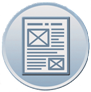 A template is provided in Appendix C Detailed Planning- Objective Analysis Template on page 119.Importance of effective Objective AnalysisEffective Objective Analysis ensures that the Action Plan that is developed directly addresses the Controller’s response objectives. If this step is bypassed, Action Plans may still be comprehensive and coordinate the response. However, they may fail to achieve the Controller’s response objectives. This may make the Action Plan a failure before it is implemented.In this step, the Planning team reviews the situation to ensure that all members have good situational awareness, and a common operating picture, including:review of the Controller’s preliminary scopingtime factors – this includes;the time available for planning, and the time available for achieving the response objectives (if a deadline has been set)steps 1 and 2 of the HEA analysis (led by an Intelligence representative), and possibly 3 and 4known hazard information (if not covered by HEA analysis already); this includes the type of hazard(s), locations, consequences and development (led by an Intelligence representative)response actions to date, including agencies activated, resources deployed or mobilising, and any Initial Action Plans, previous Action Plans, or Action Plans issued by other coordination centres.In this step, the Planning team discusses and analyses the Controller’s guidance developed during preliminary scoping. This will ensure that the team has a common understanding of what the response is aiming for, and allows the initial analysis to be verified by a wider group. Major discrepancies in the analysis should be raised during the brief to the Controller at the end of this step (or as soon as possible).The analysis focuses on four key areas:the purpose of or reason for the responsethe response objectives – the Planning team should consider the Controller’s response objectives (particularly those that this plan will address) to determine if there are any gaps, or if some are unnecessary or could be adjustedthe desired endstate for the response, andthe role of the coordination centre – is it the lead in a local emergency, or is it supporting a larger response structure? What role is it playing within the agency’s business as usual structure?In this step, the Planning team determines the tasks that are required to achieve the response objectives given by the Controller and/or a higher response level Action Plan. There are three types of tasks:specified tasksimplied tasks, andessential tasksSee section 2.6.2 Tasks on page 23 for more detail.In this step, the Planning team defines any limitations that are imposed on the response by governance and management, or a higher response level Controller or Action Plan.ConstraintsA constraint is any restriction that is placed on a response. This may include time limits or deadlines, budgets, locations that must or must not be covered by the response, agencies that must (or must not) be included in the response, or any resource that is put out of scope.Environmental or hazard factors are not considered constraints, they are simply factors to be considered.FreedomsA freedom is any undefined factor relevant to the response. If a time limit is not set for an activity, then time becomes a freedom for that activity. This doesn’t mean unlimited freedom, but it does mean the Controller and Planning team can define that parameter themselves.Freedoms and constraints help to set the boundaries within which the Action Plan must be developed. The Action Plan cannot exceed any of the constraints placed on it. In this step, the Planning team determines what they need to know. They distinguish between critical information that they know to be true (facts) and information that requires verification (assumptions).Using assumptions in the planning process will generate Information Requirements, and an update to the Information Collection Plan (see Appendix B Information Requirements on page 100).In this step, the Planning team drafts a mission statement (see Mission statement on page 21). This draft can be amended later, if required.The Planning team may also identify options for how the response might develop; there is no limit on how many might be identified. Planning staff draw on their knowledge and experience to describe how agencies and resources should be deployed to meet the mission statement.Response options must be:suitable (achieve the essential tasks identified in Objective Analysis)feasible (within the capabilities of the likely resources)acceptable (obtainable versus the level of likely risk)distinguishable (different from each other), andcomplete (covers the period from the starting state to the endstate)At this stage, response options will be expressed as a short descriptive statement (e.g. Option 1: shelter in place, Option 2: mass evacuation after a specific time, Option 3: partial evacuation before a specific time). At the conclusion of Objective Analysis, the Planning team must brief the Controller. This briefing is best done as a presentation, allowing the use of maps, visual aids, and charts. It can also be a meeting or a teleconference, using the briefing format as an agenda.The key outputs of Objective Analysis are:a shared situational awarenessconfirmed understanding of the governance and management outcomes and context confirmed Controller’s guidancedraft mission statement and broad response optionsa task listan initial list of Information Requirements, andconfirmed timeline for the response and for planning.In this step, the Planning team develops options for how the response can achieve its mission. These options must be aimed at achieving the mission, viable with the resources available, and distinct from each other.Options Development is the part of the planning process where the Planning team uses its experience, knowledge and creativity to develop solutions to the problems posed by the hazard(s). The Planning team should think widely of any potential action that will help improve the situation.The Planning team:seeks the latest situation updatecreates option conceptsdevelops option conceptstests the options for validity using established criteria, andbriefs the Controller. The number of options developed will depend on the time and staff available, and the guidance from the Controller; between one and three is the usual number. TemplatesA template for this step is provided in Appendix C Detailed Planning- Options Development Template on page 122. It includes a briefing format.An Option Statement template is provided in Appendix C, Option Statement Template on page 126.Before the Planning team can develop their response options, they need to ensure that their information is up to date. Function and support agency representatives update the rest of the team as shown in Table 11.Only new information needs to be discussed. Where there has been no change in the situation, the Planning team should move to the next subject.SubjectFunctionInformationPlanning timelinePlanningTime available for Options Development, and time that the Controller will be briefedHazard and environment informationIntelligenceSteps 1 and 2 of the HEA, and possibly 3 and 4Change in consequences, locationsAny new hazards, actual or potentialChange in area of operations/interestEnvironmental changes (weather, terrain, demographics etc)Response situation changesOperations, WelfareIncrease or reduction in affected populationChange in state of affected populationChange in number of agencies or response elementsAgency actions (where there are no liaison officers)Resource changesLogistics, Liaison officersIncrease or decrease in resource types and quantitiesResources en-route to the area of operations Media changesPIMChange in media situation, including coverage and media positioning on responseCommunity liaison and changes in public views Current key messagesAgency updatesLiaison officersIncrease or decrease in agency resources and activityChanges in agency intentionsIn this step, broad option concepts developed during Preliminary Scoping or Objective Analysis are assessed, taking into account information from the HEA and outcomes from the Objective Analysis step.The Planning team selects between one and three options for further development. How many are selected will depend on timeframes and staff availability. Selecting the right number of optionsSelecting one option for development is a risk; at this early stage, no option has been analysed sufficiently to prove it is the best course of action. Three options give a broad range for comparison, and a greater chance of developing the best course.In a dynamic and rapid response, experienced Controllers and Planning teams may use their judgement to select 1-2 options to save time. Differentiating and describing optionsResponse options are differentiated by emphasising distinctions in where the main effort of the response will go (either by task or by response element), the time and sequencing of essential tasks, and by the management and acceptance of risks and costs.Options are initially described by a short, active sentence, such as:Option 1: Shelter in place, reinforce flood defencesOption 2: Mass evacuation of the at-risk population on day 2Option 3: Partial evacuation on day 1, reinforce flood defences.In this step, the Planning team take the selected option concepts and develop them into full response options. If there is sufficient staff available, it will save time to break into smaller groups, with each group developing one of the options.The option should be written in an Option Statement (see Appendix C Option Statement Template on page 126) complete with a sketch. A common format makes it easier to compare options during the Option Analysis stage.AimThe aim of this step is to consider each option and determine how it will work. Factors include:hazard developments and environmental characteristics from the HEA the specified and implied tasks identified in Objective Analysisresources available or en-route (including a potential loss of resources if there are other responses with higher priorities)the endstate given by the Controller, and the coordination arrangements detailed in a current Action Plan, or in a higher Action Plan.Describing full response optionsA full response option must include:a statement of intent, which includes a method, key tasks, and endstatetimeline for how the response will proceedthe structure and control arrangements neededtask allocation to response elements and support agenciesa list of any points when the Controller needs to make a key decisiona list of the key resources needed, anda list of relevant risks and vulnerabilities.Resource shortfalls may be identified. They can be met by changing the sequence of tasks, issuing Resource Requests, or cancelling tasks.Allocating tasks to lower response levelsDuring options development, the Planning team allocates tasks and resources to the next lowest response level. However, they must also consider response activities two levels down. For example, a Planning team in an ECC must allocate tasks to local EOCs with consideration to activities occurring at the incident level. In a flood response, an ECC Planning team would consider which EOCs are managing evacuations, reinforcing flood defences, and resupplying isolated communities (all incident level activities), before assigning the EOCs with tasks and resources. This ensures that incident level response elements and communities are effectively supported, and that the tasks and resources assigned to the EOC are appropriate to their needs and capacity.Once the options have been fully developed, they need to be tested to ensure they are valid. Table 12 shows the testing criteria.CriteriaDetailSuitableDoes the option achieve the mission and the essential tasks identified in Objective Analysis?Does it meet the governance/management and/or higher Controller’s intent?Are the essential tasks assigned and are they resourced adequately?FeasibleIs the option achievable with the resources that will be available?Do these resources have the right capabilities and enough capacity?AcceptableWhat is the risk that the option may not be achieved at the right time and to the right standard, due to time limits, resource shortfalls etc?What are the risks, and are they acceptable?DistinguishableIs the option fundamentally different from other options?Primary means of differentiating between response options are:Assigning priority for the response, either by task or by response element. Task means emphasising one key activity over others occurring at that time. Response element means focusing effort on one team, agency or area over others.Time and sequencing of essential tasks, e.g. if the two essential tasks are evacuation and reinforce flood defences, Option 1 might evacuate first, then reinforce, while Option 2 might reinforce first then evacuate. Changing the order will have a marked effect on agency tasks, resource allocation, timings, support requirements etc.Acceptance of risks/costs. Two options may have the same sequencing and assignment of main effort, but can be differentiated by different risk and cost profiles. Option 1 might have a longer timeframe, reducing costs but increasing risk, while Option 2 might have a much shorter timeframe, reducing risk but increasing costs.CriteriaDetailCompleteDoes the option detail arrangements from the time the Action Plan becomes valid (the starting state) through to when it is completed (the endstate)?Does it answer the questions, Who, What, When, Where and Why?At the conclusion of Options Development, the Planning team briefs the Controller. The briefing enables the Controller to determine if the options are satisfactory, or whether they require further development.The Controller may then confirm and/or modify the options presented, allowing the Planning team to move onto the next step. If the Controller rejects the options, the Planning team returns to the start of the Options Development step.The key outputs for the Options Development step are:response options confirmed by the Controller, ready for testing during Options AnalysisResource Requests, andfurther Information Requirements and an updated Information Collection Plan.In this step, the Planning and Intelligence teams compare the response options against the hazard scenarios developed by the Hazard and Environmental Analysis (HEA). This ensures that the response options can counter the hazard consequences. This step also determines which option is the best one to recommend to the Controller.The Planning team:gathers materials, data, and appointmentslists assumptionsdetermines a method for testing and recordingtests the option and assesses results, andbriefs the Controller.A template for Options Analysis is provided in Appendix C Detailed Planning- Options Analysis Template on page 124. Importance of Options AnalysisOptions Analysis represents the point where the HEA process and the planning process come together. Testing the response options against hazard scenarios will highlight weaknesses, and enable options to be modified and improved. It also helps the response options to be compared and ranked.Saving timeThis step can be time consuming, so the Planning Manager, Response Manager, and/or Controller may decide to concentrate on key elements of a response option, to save time.CollaborationIt is useful to have the other function managers present during the testing, as they will be responsible for implementing the chosen option. In particular, involvement by Operations staff will ensure that they are familiar with the response options and the most likely/most dangerous hazard scenarios.At the start of Options Analysis, the Planning team update their understanding of the situation. This is carried out the same as it was for the Options Development step. See Situation Update on page 63 for more detail.In this step, the Planning and Intelligence teams gather the appropriate tools, material, and data. These include:response option statementsmost likely hazard scenariomost dangerous hazard scenariomap of the area of operations and area of interestmarkers or symbols to represent hazard consequences, response elements and the affected population, andtools to record findings (electronic or paper-forms).Appointments The following appointments will need to be filled:Facilitator: sets the pace of the tests, arbitrates between the testers, and oversees testing. This is likely to be the Response Manager or the Planning Manager.Response Option Tester: talks through the response option. If options were developed by separate teams, this position will change with each option tested.Hazard Scenario Tester:  talks through the hazard scenarios.Scribe: records findings to make sure these are not lost.If any assumptions are still outstanding for the response options, list these so that they are clear to all staff taking part in the testing. Outstanding assumptions may need to be identified as risks.Ideally, all response options are tested against both the most likely and the most dangerous hazard scenario; however, time and staff limits may prevent this. The Response Manager or Planning Manager determine which response options will be tested, with the Controller’s guidance. Developing a schedule A schedule of testing is developed, with time allocated to each test. This should include time to discuss the findings, and to modify response options, and to address weaknesses or opportunities identified in the testing.The amount of time available determines how detailed the tests will be.CriteriaThe Facilitator leads a discussion to determine what criteria will be used to assess the results of the testing, and compare options. Suggested criteria that can be used are listed on Table 13 below.CriteriaNotesTimeIf time is a key factor in the response, it is worth rating the options based on how soon they achieve the mission.Cost/resourcesCost is almost always a consideration, and rating options on their cost or projected resource use is useful. It is not necessary to put a dollar figure on an option, as long as it is clear whether an option costs more or less than the others. AchievabilityRate the options against each other on how likely they are to achieve the mission.ComplexityMore complex plans are likely to encounter difficulties, so it may be useful to rate options based on their complexity. Complexity will be based on number of agencies, changes in structure, changes in priority or lead agency and other factors that complicate a response.Population consequencesHow do the options affect the affected population, in comparison to each other?Political interestRate the options against each other on how much political involvement they are likely to attract, including from other regional and local jurisdictions.Media interestCompare the options on how likely they are to gain media attention, or to influence media messaging and story angles.Hazard consequencesCompare the options based on how far they will allow the hazards to develop and affect the area of operations. These criteria are useful where response actions may prevent, mitigate, or even exacerbate hazard consequences.The Response Manager or Planning Manager will determine how the tests will proceed, and how the information will be recorded.In this step, the Planning team visualise the progress of the option being tested, alongside the selected hazard scenario. This is a deliberate, methodical effort to describe response actions in time and space.Testing processThe response options and the hazard scenario start at the same time, and are shown on a map at their starting state. The Response Option Tester and Hazard Scenario Tester describe the start situation for their options. The Facilitator determines which option leads, and how long the time increments are during testing.The testing follows a pattern of “Action- Action- Review”. The Facilitator will ask one of the testers to describe what their option looks like at a specific time; this is the “Action”, which changes the situation within the area of operations. The other tester then states the “Action” from their timeline that is concurrent. Following the “Action” statements, the Facilitators and testers review the situation to determine the likely effects of the hazard and the response option on each other.Further testing and modificationThe testing then moves on through another time interval. This could be one hour later, six hours or even days later, whatever is determined to be the most useful. The Scribe notes down the deductions at each step in the testing, in particular the modifications to the response option. This is to make sure that all information is not lost, and can be recalled to update the response options.ExampleFigure 13 shows the testing of a response option against a hazard scenario. Table 14 describes the activity in Figure 13.Example  (continued)Table  Example response option testingStep 4 shows that this option has a flaw; the evacuation of Uptown occurs after the area is likely to be flooded. The response option will either need to be amended, discarded, or (at the very least) have this raised as a vulnerability.Benefits of the testing processThis process gives the Planning team a valuable means of highlighting any weaknesses in the response options. If the hazard scenario describes a consequence which the response option doesn’t effectively manage then that weakness must be modified within the option. If it can’t be modified, it should be noted as a vulnerability.Ranking the optionsOnce testing is complete, the Planning team uses the criteria (Table 13 on page 68) to rank the options. The options can be weighted if necessary, and this can be on any scale (e.g. 1-5, 1-10). An example is shown in Table 15.Criteria (1-5)WeightingOption 1Option 2Option 3Cost/Resources21086Risk of failure2468Population consequences1243Media interest1433Hazard consequences1125Total-212325In the example in Table 15, Option 3 is assessed as the best of the three.This ranking is subjective, as it will be very difficult to perform it objectively during a response. The Planning team must rely on their judgement, knowledge, and experience to justify their rankings. Preferred optionThe testing and ranking will likely lead to a preferred option. This option should be recommended to the Controller at the briefing.At the conclusion of Options Analysis, the Planning team briefs the Controller on their conclusions. This will include which option, if any, is preferred.This briefing is when the Controller chooses which option to accept. The Controller may also modify the options presented, or direct that further testing is carried out. The key output for the Options Analysis step is a list of updated and ranked response options for the Controller.In this step, the Planning team briefs the Controller on the response options they have developed.The Controller considers: the response optionsthe recommendations of the Planning team, and the results of the Objective Analysis testing. The Controller then selects the best option as the basis for an Action Plan.  Note: The Controller may direct that further development and analysis of the options is required. Preliminary noticeA preliminary notice (see Preliminary notices on page 36) should be issued at this stage, even if one was issued earlier. The Controller’s decision to select a response option means there is sufficient information to pass onto other coordination centres, to aid their planning effort and reduce planning time.Controller’s briefingThe Controller may deliver the preferred option in a briefing to the coordination centre, other agencies, or governance and management. A template for briefing is provided in Appendix C Decision Briefing on page 129.The purpose of this step is to develop the preferred response option into an Action Plan, for approval by the Controller.Verbal Action PlanIf time is short, the Planning team may prepare the Action Plan as a brief, to be delivered verbally by the Controller.  A verbal Action Plan should include all the key features of a written Action Plan (see section 2.6 Action Plans on page 19). The Controller should also be provided with maps and other visual aids, where necessary. See Appendix C Decision Briefing on page 129, which may be used as a template for a verbal Action Plan.Written Action PlanWhere time allows, the Planning team prepares a written Action Plan. A template is provided in Appendix C Action Plan template on page 131.Other coordination centre functions (such as PIM, Logistics, and Welfare) may be required to prepare their own specialised appendices to the Action Plan. These allow important specialist information and instructions to be included, without cluttering the main body of the Action Plan.Controller approvalOnce the Action Plan has been drafted to the satisfaction of the Planning Manager, it is presented to the Controller for their review, modification, and final approval.The Controller may brief governance and management on the Action Plan, if required.Support agency action planningWhile the Action Plan is being developed, support agencies will be conducting their own planning processes. They may develop their Action Plans before the lead agency issues its plan. This will save time, but there is a risk that the Action Plans will not be aligned. This risk is reduced by the inclusion of support agency representatives in the lead agency Planning team, and the provision of preliminary notices, planning information, and direction to support agencies.The purpose of this step is to inform all relevant response personnel of the Action Plan, and explain its key elements. The Operations Briefing signals the handover of the Action Plan from the Planning team to the Operations team (and other functions) who will begin implementing it.See Appendix C Decision Briefing on page 129 for a template.The purpose of this step is to inform all relevant response personnel of the Action Plan, and explain its key elements. The Operations Briefing signals the handover of the Action Plan from the Planning team to the Operations team (and other functions) who will begin implementing it.See Appendix C Decision Briefing on page 129 for a template.Controller’s roleController’s roleThe Controller:verbally briefs lower response level Controllers, function managers, and/or support agency leaders, andanswers questions and gauges understanding.Planning rolePlanning roleThe Planning team:ensures that copies of the Action Plan and any supporting materials are distributed (printed or emailed), andsupports the Controller in answering questions, if necessary.Other function managersOther function managersRelevant function managers (e.g. Intelligence Manager, Logistics Manager), may deliver part of the briefing, or be available to answer questions relevant to their functional areas. Operations taskingOperations taskingThe Action Plan describes the tasks and arrangements that the response will follow, but it will often require further, more detailed, task planning to ensure response actions are properly coordinated. This is the responsibility of the Operations function.Once the Action Plan has been issued, the Operations function oversees the actions of other functions, lower response levels, and support agencies as they implement the Action Plan. All coordination centre personnel, including the Planning team, have responsibilities in supporting the execution of the action plan, and assessing progress (see Table 16). Note: The planning process is circular, and may take place multiple times until all of the Controller’s response objectives are complete.Team or agencyResponsibilityAll coordination centre personnelImplement their tasks in the Action PlanActively liaise with counterparts in other coordination centresMonitor progress of activities against the Action PlanControlOversee execution of the Action Plan, including deciding any changesBrief governance and management on progress, as required. Determine whether to develop a new Action Plan, Contingency Plan or Long-Term PlanOperations teamOversee the actions of other functions, lower response levels, and support agencies as they implement the Action Plan. Update the Action Plan to manage unexpected and changing events.Conduct detailed task planning to ensure tasks are fully coordinated. Planning teamPrepare and issue any updates to current Action Plans.Develop Contingency or Long Term Plans as necessary.Support agencies Conduct own planning in alignment with lead agency Action Plan.Provide situation reports to the lead agency coordination centre. Briefings and other updatesAs the situation develops, lower response levels will provide briefings and other updates to the coordination centre. These will help the coordination centre to monitor progress of the plan, and assess if the Action Plan is able to achieve its mission.The coordination centre should not be a passive recipient of information, but should actively seek it. The Controller and key staff should visit response elements and support agencies, while all staff should call their counterparts in other coordination centres as required.Situation briefings and other updates are developed by the coordination centre and passed up to governance and management, to ensure they are kept informed of the developing situation. Align agency planning and implementationOnce the Action Plan has been approved and disseminated, support agencies should ensure that their own plans align with the mission, intent, tasks, and coordinating arrangements. Once aligned, support agencies will then implement their plans. If a support agency has not started detailed planning, receipt of the Action Plan will enable them to start.Sitreps and other updatesSupport agencies will provide situation reports and other updates to inform the coordination centre of their activities. These will be included in the collated situation reports passed onto governance and management, and used to monitor implementation of the plan.The planning process ends when the Action Plan’s mission is completed. A new planning process should be initiated if:the plan’s objectives cannot be achieved,  orthere are still response objectives outstanding. If a new Action Plan is required, the best point to initiate the planning process is at the Controller’s preliminary scoping (see page 44) to allow the Controller time to develop their guidance for the new Action Plan.This section describes the Planning tasks that need to be carried out before an emergency, including:preparing contingency plansgathering current informationplanning for and setting up a team and workspacesdeveloping processes and supporting documentation, including forms and templates, andorganising training and development.Readiness for PlanningThe main planning task during readiness is to prepare so that the Planning team is able to produce Action Plans, Contingency Plans and Long-term Plans during response. Appendix E Planning readiness checklist on page 133 can be used to ensure that readiness activities are carried out effectively. The Planning Manager and team may amend this checklist to reflect the specific tasks required by themselves and their team.Contact databaseThe Planning Manager needs to set up a new database or gain access to an existing database of contact details for everyone they are likely to work with before, during, or following an emergency, including:CDEM personnel (local, regional, and national), including co-workers, and partners in local authoritiesplanning related personnel in emergency services and government agencies (e.g. Fire Service, Police, Ambulance, hospitals, health and disability services, New Zealand Defence Force, and Ministry of Education)any other agencies (including lifeline utilities) or large volunteer organisations with a potential planning role in CDEM (New Zealand Red Cross, Salvation Army etc.), andany local businesses that may contribute to a response and would need to be included in planning.The contact database must be updated regularly, available both electronically and in hard copy, and be able to be accessed by the Planning team during and following an emergency.Local CDEM informationThe Planning team needs to know the local, regional, and national CDEM structure and CDEM personnel relevant to their roles during a response to an emergency.This includes understanding how Planning fits into the CDEM structure, including:the overall CIMS structurewho the Planning Manager reports to during and following an emergency (usually different from BAU), andwhat tasks the Planning team are responsible for under the CDEM Group Plan.Planning personnel also need access to the following information so they can consider their implications for Planning during a response:any existing response plans (such as Initial Action Plans or Contingency Plans) Operations team procedures, contacts, and arrangements for working with other agenciesanalysis of local geography and hazards from a Planning perspective, and any local lifelines interdependencies. This section describes the resources that need to be planned for or set up before an emergency.An output assessment involves assessing:what planning outputs (Action Plans, Contingency Plans, and Long-Term Plans) will be required in different levels of response, or for different hazardswhen they will be expected (in relation to the onset of an emergency), andwhether any response plans could be prepared during readiness. An output assessment should be conducted by the Planning Manager and team, in conjunction with the Controller and other functions. Output assessments will help determine the structure of the Planning team within coordination centres. When preparing for Planning tasks that will be carried out during a response, it is important to determine any risks, and mitigate them where possible. Some examples of potential resourcing risks are:having one person for the Planning Manager role, who may be absent, injured in the emergency, or otherwise unable to carry out the roleneeding to access one particular building to gain resources for the Planning team, and the building has become inaccessibledepending on cellphone networks, which may become overloaded or damaged, andnot having access to required information systems. ChallengesChallenges often faced in response planning include:needing to organise the Planning team quicklyhaving to rely on other functions and agencies to provide experienced and trained members to the Planning teamgaining the Controller’s input at key points during the planning processincomplete situational awarenessusing personnel with limited training and experience, andurgency, as there will be a need to develop a robust Action Plan quickly, especially in the early stages of a response.To set up the Planning team:develop the team structureallocate available staff to team positions, and identify shortfalls, anddetermine outline rosters so staff know who will respond during an activation.The Planning Manager during readiness may be a different person to the Planning Manager during response and recovery, though this is not ideal.Develop team structureThe majority of the members on a Planning team will be ‘borrowed’ from other functions and agencies for the duration of a planning activity. The Planning function in a coordination centre can therefore be quite small. The Planning function will include:a Planning Manager (as a minimum), anda number of Planning Officers (activated as needed by the Planning Manager depending on the demands of the response).Required skillsThe skills required for the Planning team are listed in Table 17. The main requirement for all Planning team members is that they be familiar with the planning process. Ideally they will have worked in other emergency responses, and be familiar with the rhythm and characteristics of a response. Planning appointmentRequired experience and qualificationsRequired knowledge Manager Emergency responses (in Planning)Integrated Training Framework (ITF) planning courseThe planning processTask managementAction Plan developmentMappingPlanning OfficerEmergency responses (in any function)Integrated Training Framework (ITF)The planning processAction Plan developmentMappingTeam member (other function or agency)Emergency responsesCIMS 2 trainedIntegrated Training Framework (ITF)Their own function’s or agency’s capabilities, capacity and intentionsThe planning processThe HEA process (Intelligence function only)RostersIn readiness, the Planning Manager works with Logistics function staff to:prepare draft rosters for Planning personnelensure that the needs of the Planning team are incorporated into rostering arrangements and procedures. In response, the Planning Manager determines when Planning personnel are rostered. Logistics uses this information to prepare the overall coordination centre roster.It is important to make sure that the pool of Planning team members is sufficient to allow for two or three shifts a day, especially for the first 2-4 days of a response, when there is a greater need to quickly create an Action Plan.The nature of response planning means that there will be periods of high, low, or no planning activity. The Planning team can be reduced during quiet periods, or even stood down (if no Contingency or Long-Term Planning is required). Planning personnel can join other functions; for example Operations (they will have a good understanding of the Action Plan, and how to implement it). When a new response plan is required, the Planning team can be re-activated.Personal preparednessAll members of the Planning team need to be prepared for an emergency at home as well as at work, including having emergency provisions and an emergency plan. Having this in place before an emergency will help the Planning team to carry out their roles effectively during an emergency.Information on how to be prepared at home for an emergency is available at the Get Ready Get Thru website, at www.getthru.govt.nz.When deciding where the Planning team will set up during an emergency, consider:proximity to CIMS functions that work closely with Planning such as Operations, Intelligence, Logistics, and the Controllerresource availability, such as phones, power supplies, computers, and IT support breakout rooms or other areas where detailed planning can occur without disturbing the rest of the coordination centresecurity and access (keys, swipe cards, and ID cards for any cordons), especially for out-of-business hours, non-local authority personnel, and when the main key holder is not present, andalternative venues in case the main venue is affected by the emergency, or access is blocked.Planning requirements at a coordination centrePlanning staff at a coordination centre will require the following:work stations for all personnel (desks, chairs, and landline phones with reliable connections)sufficient computers to allow staff to write Action Plansaccess to EMISaccess to both paper and digital mappingaccess to printers, copiers, scanners, and faxesbreakout room with a large tableprojectors, screens, whiteboards and/or corkboards for displaying information, especially maps of the area of operationsaccess to records from previous responses, particularly Action Plans, Hazard and Environment Analyses and impact assessmentsaccess to databasesdedicated email accounts and phone lines, andaccess to coordination centre reference manuals, plans, procedures, and documentation.This section refers to any resources that the Planning team may need, other than people and workspaces (covered in the two previous subsections).The Planning Manager is responsible for determining the equipment and supplies the Planning team is likely to need in an emergency and ensuring that these are available and in good working order.Personnel identifiersPlanning personnel will need identifiers, such as vests or name tags, in the CIMS Planning colour of pink, with ‘Planning’ clearly written on them.PhonesConsider attaching phone numbers to roles, rather than to individuals. This ensures that:the number is current for the duration of the emergencycontact information can be circulated as soon as an emergency occurs (no need to confirm who is doing what first)contact information does not change every shift, andoff-duty personnel are not contacted in error.Planning response resource boxesConsider storing Planning response resources in labelled boxes, so they are:easily identifiableaccessed as one itemlockable, andeasy to relocate if necessary.If Planning response resource boxes are used, there should be boxes with identical content stored in at least two different locations as a contingency. Planning response resources need to be stored:in spaces unlikely to be affected during an emergency, andwhere they are accessible to any person on the roster for the initial Planning team.Hard copies of informationKeep current hard copies of any information that may be needed during and following an emergency (for example, the contact database), and store them in at least two places that are likely to be accessible during an emergency. Hard copies must always be available, in case electronic copies are not available during power or telecommunications outages. The Planning Manager may decide to keep an up-to-date hard copy of the contact list with them at all times.Electronic copies of informationStore electronic versions of the Planning CDEM information on USB flash drives, and/or smartphones, so that the information is always available wherever the Planning personnel are and is easily transportable. Processes to update these versions regularly need to be developed and followed. Note that hard copies need to be available as well, in case of power or telecommunications outages.Ideally most Planning staff will be experienced and trained CDEM personnel. CDEM Groups at all levels must ensure regular and adequate training is undertaken in all CDEM functions by all staff (paid and volunteer) who operate in coordination centres. When developing Planning procedures:describe the tasks, and the responsibilities of the different roles in detail, using Plain English so that it is easier for personnel (often under stress) to understand and follow, anduse tables, diagrams, and lists where possible.PreparationBefore writing the procedures for the Planning team, confirm the structure of the coordination centre, the roles and responsibilities of each of the functions, and the relationship of the Planning team to each of these.Once the broader coordination centre structure and responsibilities have been determined, carry out a basic analysis of the area of responsibility, the types of emergencies and consequences, demographics, and local businesses. For CDEM Groups, this is usually part of the Group Plan, so it may simply require becoming familiar with the hazard analysis in that document.The aim is to gain an understanding of:what type of emergencies are possible (such as flood, tsunami, volcano)the potential scale of response (such as the range of response agencies, numbers of personnel, types of equipment needed), andthe resources available from the agency, supporting agencies, business and the community.This should be conducted jointly with Intelligence. The Planning Manager may be required, by their workplace or the CDEM Group, to prepare response planning procedures for use in response. These procedures document all the arrangements for the Planning function in the CDEM context. They will include all of the outcomes of working through this section, as well as activation and ongoing response processes for the Planning function.See Appendix D Developing response planning procedures on page 132 for a summary on the recommended content.Process templatesThe Planning Manager is responsible for leading the development of processes for use by the Planning team during response.  This may involve customising or otherwise preparing the templates provided in Appendix C Templates on page 102, including:Controller’s preliminary scoping and preliminary noticesQuick or detailed planning process templatesBriefing templateAction Plan template.The Planning Manager should work with other members of the Planning team, Controllers, and the Intelligence function to develop these templates and their associated processes. The Planning Manager should also ensure that role descriptions are prepared during readiness. These need to include:role titlewhere the role fits in the response structureany required competenciesthe role’s responsibilitiesany financial delegationsreporting line (including who may report to them), andany available procedures for their tasks (in full, or where to access them).The task procedures need to be:in Plain Englishclear and concise, andbroken into sequential steps where practicable.Central and local government must archive records under the Public Records Act 2005.Planning Manager responsibilities include ensuring that all Planning records are archived following the record management processes in their CDEM Group and/or council office. This includes planning notes, analyses and comparisons. Take photos of whiteboards at key stages and store the images.The Planning team may need to develop processes for storing information (hard and/or soft copies) that is handled by the Planning team during and following an emergency. This will ensure that the information can be easily retrieved for archiving when there are resources and time available to do so.Archiving (continued)Any emergency that requires an Action Plan is likely to have a high degree of public interest. All planning documents must be retained and archived, so that decisions made during the response can be examined and justified at a later date.Information held on an CDEM EMIS event site will be retained in CDEM EMIS when the event site is terminated. Information held outside CDEM EMIS will need to be archived as normal.Advice on archiving, including which records need to be kept, and the requirements of how they are archived, is available from Archives New Zealand, by searching ‘Advice on archiving’ on their website www.archives.govt.nz.During readiness, the Planning Manager is responsible for ensuring that a development needs analysis is carried out for staff and volunteers who carry out Planning tasks during readiness, or who are intended to carry out Planning tasks during response.Planning personnel need to have training to ensure they know their roles, their assigned responsibilities, and how they are to fulfil these during a response. This is based on the Planning procedures. Training may include:lectures and workshops shadowing and mentoring attending exercises (see paragraph below),  andteam table-top exercises.Training materialTraining material needs to be:based on the Planning proceduresavailable at all times, androle specific so new personnel aren’t overwhelmed with unnecessary information.Training development topicsTraining and development may cover Planning during response in general, or cover specific topics such as:setting up interagency Planning teams and communicationsconducting the planning processconducting the Hazard and Environment Analysis (HEA) processsetting up ECCs/EOCs, andassisting with the development of contingency plans.Attending exercisesPersonnel who may be involved in Planning tasks may have opportunities to participate in exercises run locally, regionally, or nationally.As well as preparing people for their roles, exercises also provide an opportunity to test procedures, and establish working relationships.Information on local and national exercises is available from the EM Officer or GEMO Manager. Information about national level training and development in Planning is also available from MCDEM, which can be contacted through the website www.civildefence.govt.nz.Responses in other territorial authoritiesStaff may deploy to other coordination centres during a response to increase capacity and capability for the affected coordination centre. This will allow the deployed staff to gain valuable experience managing a response. It also allows staff to develop relationships with their peers in different agencies, which may be useful in subsequent responses.Shadowing and mentoringShadowing someone while they carry out Planning tasks provides opportunities to learn skills from someone with expertise. It also provides an opportunity to carry out peer review. It may be particularly useful during a response.Mentoring is an effective way to provide guidance to personnel who are new to the Planning role. It can be done remotely if there is no-one in the same agency with the required skills. This depends on the availability of mentors.Regional workshopsSome GEMOs or agencies run workshops for Planning personnel. They may invite Planning personnel from other organisations that they will work with during an emergency.The workshops may be a general sharing of processes, information and ideas, or cover specific topics.Other planning trainingWhere possible, members of the Planning team should attend courses run by other organisations on planning, or specific aspects of planning, as another way to increase planning skills.This section describes the additional Planning tasks that need to be carried out during a response. The majority of the tasks carried out by the Planning team during a response will be the creation of response plans, as described in Section 3.Activation of the Planning team during the Initial Response Process will take the following considerations into account:documented activation plans and checklists availability of personnel, andfile naming conventions.Activation plans and checklistsThe Planning team should follow any procedures developed during readiness, and may use a checklist (see the suggested checklist in Appendix F Planning response procedure on page 135) to keep a record of which steps are done.Availability of personnel Personnel need to be given sufficient time when they begin in a role to familiarise themselves with the content of the Planning team procedures.Availability of qualified personnel may be an issue. In this case, coordination centres may issue a Resource Request to the NCMC or ECC, asking for additional staff. These can be sourced from around New Zealand and across government agencies to expand capacity. File naming conventionsThe following naming convention for filenames is designed so that when files are stored electronically in a folder they sort into a logical sequence that is easy to search through, especially during an emergency when many documents are shared between agencies and different response levels. The naming convention for filenames is:organisation initials, and the place the report is coming fromtype of report; sequential reference number, including zeros as place holders, anddate in the format yyyy-mm-dd, including zeros as place holders.Some examples are:Wainui DC EOC SitRep 04 2013-04-31NZFS ECC AP 01 2012-09-31NCMC SitRep 17 2014-02-29The footers of all files need to include the filename (by inserting the filename field), and pagination (for example ‘page x of xx’). StartingResponse planning may start at one of three different points relative to the onset of the emergency. These are described in Table 18 below.Well before (hazard is forecast)Risk assessment undertaken during reduction and readiness has indicated that a hazard is likely, or has significant consequences.Plan typesAn Initial Action Plan that can be activated when the hazard is imminent or is in progress.Example: Wellington Earthquake National Initial Response Plan (WENIRP), available at www.civildefence.govt.nz by searching for the document name.Level of detailThe Planning team has time to follow more detailed processes for Objective Analysis, Options Development, and Options Analysis. Planning will rely on assumptions as it is based on a scenario, not an actual emergency.A key appendix will be the Information Collection Plan. This enables the coordination centre to immediately start collecting pre-targeted information to develop situational awareness.Immediately before (hazard is imminent)The hazard has not happened, but is imminent. Example: an Action Plan developed for a volcanic eruption where an eruption is likely within the next week.Plan typesAn Action Plan that mobilises agencies and holds them ready for when the hazard eventuates.Level of detailPlanning can be more deliberate and methodical, but not to the same degree as when the hazard is only forecast. Planning will be based on some assumptions, but a lot of information will be verifiable.An Information Collection Plan, particularly for the hazard(s) consequences will be a key product.After (emergency has occurred/is occurring) An emergency has occurred. Emergency services may already be responding. Any Initial Action Plans developed during readiness are activated.Plan typesAn Initial Action Plan or an Action Plan.Level of detailInitial response: Planning will be rapid, informal, and unlikely to be very detailed.Later stages of response: Planning may be able to become more detailed. Assumptions will initially be needed, but it will be possible to verify much of this in a timely manner, provided the Information Collection Plan is comprehensive and implemented well.As the coordination centre achieves its response objectives, it will begin to transition to recovery. As this happens, the Planning team will return to business as usual. The Planning Manager is responsible for debriefing the Planning team as they are stood down, including reviewing:how they did against their objectives and assigned taskswhether rosters and team management worked effectivelywhat was learned, andany effects on personnel, including psychosocial issues. The Planning Manager will also contribute to the wider debrief within the Incident Management Team.The MCDEM publication Organisational debriefing is available on the MCDEM website www.civildefence.govt.nz by searching for the document name.These debrief points are used to update procedures, to ensure that lessons are embedded into response arrangements and not forgotten. Only when procedures and training are updated to reflect response experience are lessons actually learned.Following a response, the Planning Manager is responsible for ensuring a review of procedures and documentation is carried out, any areas for improvement are identified, and the procedures and documentation amended. It is important that the review includes feedback from all personnel who carried out Planning tasks during the response, and ideally needs to include feedback from external parties who used the plans created.It is essential that experience gained in a response is preserved, by amending and updating procedures and training.As described in section 4.3.3 Archiving on page 83, archive all Action Plans, briefings and planning notes. These may be required for post-response investigations, but may also be useful in subsequent emergencies of a similar nature.HazardGeneric characteristicsFloodA flood occurs where the volume of rainfall exceeds the capacity of the watershed to drain. For a flood to develop there has to be high and/or intense continuing rainfall in a watershed. Exacerbating factors include the saturation of the ground, current river levels, tides, and blockages in the drainage system.HazardGeneric characteristicsEarthquakeAn earthquake is followed by aftershocks. Aftershocks can come at any time, and may be some distance from the epicentre. Structures are already damaged, and may suffer further damage leading to partial or complete collapse. Infrastructure is also damaged, and there may be further power/waters/telecommunications outages and blocking of transport routes.The affected population will want to contact family and friends, and there may be increased demand for welfare services. Following a major aftershock, the situation may change, and the response will require a fresh impact assessment to provide a clear picture of the change in situation.Planning process HEA inputNotesPreliminary scopingLevel of detail achievable within the timeframeInitial information requirement recommendationsBroad hazard scoping, including outline of anticipated hazardsSignificant environmental characteristicsThis information is drawn from the first step of the HEA ‘Define the operational space’.This may be difficult, as the preliminary scoping step usually precedes the HEA. However, the Intelligence Manager may still provide input based on their initial analysis and previous experience.Objective AnalysisHEA step oneReview of the situation, including hazard developmentRecommended area of operations and area of interestSignificant characteristics of the area of operations and the area of interest.Time available and level of detail achievableInformation gaps and Information RequirementsHEA step twoUnderstanding of the effects of terrain, weather, demographics etc on hazard and responseBroad options for how the hazard may developAs much information from HEA steps three and four as possible.Objective Analysis usually commences with the results of HEA steps one and two, but will possibly include step three and ideally step four.At a minimum, the Intelligence staff should provide the input from steps one and two, which provides an analysis of the operational area.Options DevelopmentAll input from HEA steps one and twoChanges to the hazard and environment since the Objective Analysis briefIf possible, an analysis of the generic nature of the hazard(s) and how they developIf possible, refined hazard scenariosThe planning and intelligence teams must work closely during this step, to ensure that information is passed freely. This enables all staff to fully understand the realities of the response and to reflect this in planning, which can change as information is updated.Options AnalysisAll steps of the HEA should be completeRefined hazard scenarios (needed for testing response options)Completed hazard scenarios are required for the Options Analysis step of the planning process.InformationRequesterDate/time requiredFirst wave arrival time in KaikouraKaikoura DC20/06 1800Activation status of local EOCsGroup Controller20/06 1930 Is State Highway 1 Kaikoura-Blenheim openLogistics21/06 0600 Is State Highway 1 Kaikoura-Cheviot openLogistics21/06 0600No.InformationRequesterDate/time requiredAssigned toStatus098Evacuation status of TimaruOperations20/06 1200 Timaru DCClosed099First wave arrival time in KaikouraKaikoura DC20/06 1800NCMCOverdue 100Activation status of local EOCsGroup Controller20/06 1930 OperationsClosed101Is State Highway 1 Kaikoura-Blenheim openLogistics21/06 0600 NZTAOpen102Is State Highway 1 Kaikoura-Cheviot openLogistics21/06 0600NZTAOpen103When can Waimakariri DC receive evacuees from other local authorities?Welfare,Logistics21/06 0800 Waimakariri DCOpen1.Controller Preliminary Scoping Template1032.Preliminary Notice1043.HEA Template: Define the Operational Space1064.HEA Template: Describe the Environmental Effects1085.HEA Template: Evaluate the Hazard(s)1096.HEA Template: Determine Hazard Scenarios1107.Hazard Scenario Sketch Template1128.Detailed Planning- Objective Analysis Template1199.Detailed Planning- Options Development Template12210.Detailed Planning- Options Analysis Template12411.Option Statement Template12612.Decision Briefing12913Action Plan template131Reference numberDate [201X-month(xx)-day(xx)]Issuing Coordination Centre[name here] EmergencyPrepared by[name and role]Approved byController [name]High Level IntentHigher response level Controller’s intent: [Controller’s understanding of how higher response level Controllers want the response to proceed. N/A if this is not applicable]Governance outcomes:[Controller’s understanding of what governance want the situation to be when the response is completed]Response objectives[Controller’s selection of the response objectives. These may only be draft at this stage. Also describe which response objectives will apply to a particular Action Plan]Timelines and responsibilities  Time for the Action Plan to be written and distributed:Action Plan start time:Action Plan end time:Planning responsibilities (additional to SOPs):Hazard appraisalPrimary hazard:Additional hazards to plan for:Broad response options[If the Controller has determined any response options for consideration, note them here]Information RequirementsList any Information Requirements that the Controller or key staff determine must be filled.[Information Requirement 1][Information Requirement 2]etcReference numberDate [201X-month(xx)-day(xx)]Issuing Coordination Centre [name here] Coordination CentreEmergencyPrepared by[name and role]Approved byController [name]Current situationHazard: [Keep this to a single sentence, it is not a SitRep. “Flooding and gale force winds across the north and west of the district” would be sufficient].Response:[Keep this to the major activations and response activities to date, no more than a short paragraph]Mission statement[Enter the mission statement, or if not known “To be determined”]Broad response options  [May include specific planning or preparatory tasks for support agencies and response elements]Response Option 1:Response Option 2:Response Option 3:Coordinating instructionsTiming: [When the Action Plan is likely to begin, any subsequent timings such as a possible transition to the recovery phase.]Anticipated length of the operational period:Key locations: [Assembly Areas, main transport nodes, main CDEM facilities.]Information collection[May include specific Information Requirements from Preliminary Scoping, HEA and/or the planning process][May include information collection priorities; subjects of interest, rather than discrete items]LogisticsCritical resources: [List any identified critical resources]Procurement: [List any procurement restrictions (e.g. procure out of boundaries), if any resources will be centrally procured]ControlLead agency: Outline response structure: [Agencies and response levels (higher or lower) that have activated]Other information[Any additional information]Step 1: Define the area of operations[Determine the area that the response will occur in.]Step 2:  Define the area of interest[Determine the area where events may influence the response, and which will therefore be of interest.] Step 3: Identify significant characteristics of the environment[Identify characteristics of the environment that require a deeper analysis of their likely effects on the response and the hazard.]Terrain:Weather:Demographics:Infrastructure :Local economy:Other:Step 4:  Identify the amount of information required and feasible Time available for completion of the HEA:Staff available for completion of the HEA:Create a timeplan for the HEA:Complete ‘Step 1: Define the operational space’ by:Complete ‘Step 2: Describe the environmental effects’ by:Complete ‘Step 3: Evaluate hazards’ by: Complete ‘Step 4: Determine hazard scenarios’ by: Step 5:  Evaluate existing databases  List available databases and other information sources:Determine information gaps (compare available databases with ‘Identify significant characteristics of the environment’):Step 6:  Collect material  [Collect the information needed to proceed with the HEA. This can involve summarising complex information, calling in liaison officers and experts, receiving answers to Information Requirements and ensuring easy access to digital databases.]Step 1:  Analyse the environment of the areas of operations/interestTerrain analysis: Analyse the effects that terrain will have on the area of operations/interest, the response and the hazard. Weather analysis: Analyse the effects that weather will have on the area of operations/interest, the response and the hazard.Demographic analysis: Analyse where the population in the area lives, their ability to support themselves and how vulnerable they are to the hazard(s).Infrastructure analysis: Analyse the location and capacity of lifelines infrastructure, and how vulnerable it might be to the hazard(s).Other analyses as required. This can include economic, political and natural environment analyses.Step 2:  Describe the effects on the response and hazard(s)Develop broad scenarios based on the environments ability to shape the response and the hazard. Hazard scenarios can be described in broad terms, and refined in later stages of the HEA and planning process.Scenario 1:Scenario 2:Scenario 3:  Understand the hazardsDescribe how the hazard(s) develop in generic terms, without applying them to the operational environment.What are the causes of this hazard?What does the hazard require to develop?What generic consequences could it have on the population, lifelines, economy, environment of the area of operations?What is the usual timeframe and sequence for this form of hazard?Step 1: identify hazard scenariosIdentify the possible ways that the hazard(s) could develop within the area of operations .Scenario 1Scenario 2Scenario 3Step 2: Develop hazard scenariosFor each scenario, determine:A title to differentiate it from other hazard scenariosA concise description of the hazard scenarioGraphic/sketch showing where the hazard will occur and consequenceTimeline of how and when the hazard will developConsequences for the population, infrastructure, economy and environmentUsing the Hazard scenario templates, sketch and document the scenario.Step 3:  Evaluate and prioritise hazard scenariosEvaluate each scenario on the basis of how likely it is and how much danger it poses to the Controller’s mission and response objectives. Step 4:  Identify Information Requirements Determine one or more unique indicators that will show if the hazard is developing in line with a scenario.Develop Information Requirements based on these indicators, to help inform how the hazard is developing.Step 5:  Determine the most likely and most dangerous scenarios  Most likely/highest probability hazard scenario:Most dangerous/worst case hazard scenario:Title:Title:Scenario sketchScenario sketchScenario description:Timeline:Consequences:Degree of danger (to response objectives)Probability of scenario occurring Title: Scenario 1: Heavy rain to north, moderate rain to the west and eastTitle: Scenario 1: Heavy rain to north, moderate rain to the west and eastScenario sketch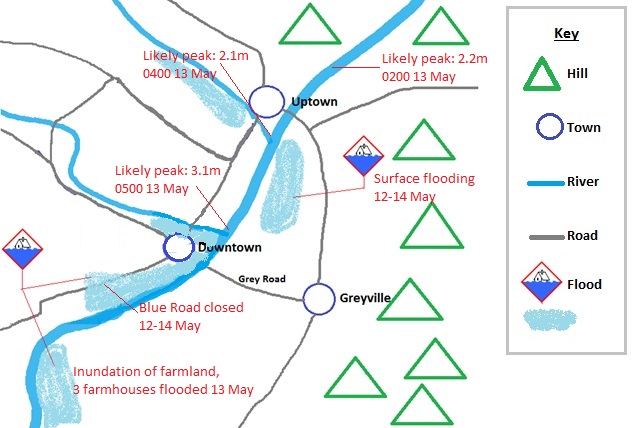 Scenario sketchScenario description:Heavy rain in the northern hills leading to the river and the Uptown creek bursting their banks on 12 May, with peaks on the morning of 13 May.Timeline:11 May: 100mm rain in northern hills, ground already sodden from earlier rain.12 May: Further 120mm rain in northern hills. Surface flooding starts, Blue Road closes13 May: Rain eases. Expected river peaks , some properties flooded near river14 May: Surface flooding begins to ease15 May: Likely end to flooding.Consequences:Threat to Downtown, particularly on morning 13 May when waters may exceed flood defencesInundation of farmland, expect three farmhouses to flood 13 MayBlue Road closed 12-14 MaySurface flooding near Uptown and DowntownDegree of danger (to response objectives)Moderate danger compared to scenarios 2 and 3Probability of scenario occurring Most likely scenarioQuestion 1: What is the situation?Each member of the Planning team provides a brief update on their respective area of the response;Key output: Shared situational awarenessQuestion 2: What do we need to know?Determine what gaps there are in the Planning team’s understanding of the situation, based on the discussions in the previous step.  Note down these gaps as Information Requirements.Information Requirement 1: Information Requirement 2: Information Requirement 3: Information Requirement 4: Information Requirement 5: Assumption 1: Assumption 2: Assumption 3: Assumption 4: Assumption 5: Create as many Information Requirements as needed to define all of the information gaps. Intelligence will use these to create the Information Collection PlanKey outputs: A list of Information Requirements and a list of AssumptionsQuestion 3: What do we need to achieve?The Controller and staff can now determine what they must achieve during the response. This is the list of response objectives. The response objectives that this Action Plan addresses should be highlighted.Response Objective 1: Response Objective 2: Response Objective 3: Response Objective 4: Response Objective 5: Response Objective 6: If the Controller has set a list of response objectives, the Planning team analyses these and may suggest modifications.Key output: A list of response objectivesQuestion 4: How do we achieve that?Response objectives need to be broken down into tasks, so that they can be assigned. For each objective, determine what tasks have to be completed to deliver the objective, into a joint list with all other objectives. Determine which tasks are essential. These are the ones that have to be done otherwise the response objectives will fail. Ideally there will only be one or two.The essential tasks form the basis of the mission statement (see Mission statement on page 21)Using the task list, discuss various ways in which the tasks could be completed (the order for completion, the timing, resource allocation, prioritisation etc.). The different ways to achieve them become broad response options.Key outputs: A task list, mission statement and broad response optionsFinal Action: Brief the ControllerThis step is only necessary if the Controller has not been part of the discussion. Prepare an Objective Analysis briefing for the Controller, in order to confirm the deductions made. The briefing should proceed as follows:At the end of this brief the Controller will confirm and/or amend the Objective Analysis, and give their guidance for further planning.Initial Action: Situation reviewThe Planning team representatives update each other on any changes in their function or agency areas:Planning timeline (Planning rep)Hazard and environment information (Intelligence rep):  Response situation changes (Operations/Welfare reps):  Resource changes (Logistics rep and Liaison Officers):  Media changes (PIM rep)Agency updates (Liaison Officers)Question 5:  Where can we best accomplish each task?For each broad response option, go over the list of tasks and determine where each task can be best accomplishedFor those that don’t require a physical location, put them to one side for now.At this stage, the broad response options developed in Objective Analysis can start to be drafted using the option statements found in Appendix C Option Statement Template on page 126.Key outputs: Draft option statementsQuestion 6:  What resources are available, and what do we need to accomplish each task?Determine what resources are available for the response, either immediately, or within a useful timeframe. Determine what resources are needed to accomplish each task. Any resource shortfalls can be resolved by sequencing the use of a resource (in the next step), by issuing Resource Requests or by deciding not to carry out a particular task.The draft option statements developed in Question 5 can be updated.Key outputs: Assigned resourcesQuestion 7:   When and where do the actions take place in relation to each other?Determine where and when tasks and response actions take place, in a logical sequence.Determine which of the resource shortfalls identified at Question 6 can be met by sequencing the use of resources, or by deleting the task. The other shortfalls will require Resource Requests to be issued.Update response option statements. The Logistics rep should determine how each of the response options will be supported. The PIM rep will develop key messages for each one.Key outputs: Updated response option statements, timeline, Resource RequestsFinal Step:  Brief Controller  This step is only necessary if the Controller has not been part of the discussion. Prepare an Options Development briefing for the Controller, in order to confirm the deductions made. The briefing should proceed as follows:At the end of this brief, the Controller may modify and/or confirm these options, allowing the Planning team to move onto the next step. If the Controller rejects these options, the Planning team returns to the start of this procedure.Step 1:  Review the situationDetermine the time available, for planning/dissemination, and for the implementation of the Action Plan.Time the Action Plan document must be completed for issueTime for Action Plan to achieve its missionReview the Controller’s preliminary scopingReview the HEA analysis Particularly steps 1 and 2, which will give the area of operations, the area of interest, key characteristics and initial information requests. Review the known hazard information (if not covered by the HEA). Outline what consequences the hazard(s) has had so far.Review the response actions to dateWhich agencies have activated, what resources are responding in the area of operations (lead and support agencies), what resources are mobilising or enroute, their locations and current capability, what initial actions are underway, provisions of any previous Action Plans.Step 2:  Analyse higher response level intentionsDetermine the purpose of the responseWhat is the purpose, or reason, for this response?Determine response objectivesWhat are the objectives for the response? Have they been given, or do they need to be deduced by the Planning team? If given, are they complete or suitable for the situation?Determine the endstateWhat is the endstate for the response (i.e. what would a successful response look like)?  Has this been given by the Controller, or does it need to be deduced by the Planning team?What is our role in the response?What is the coordination centre’s role in this?  What part does it play in the wider response? Is it a lead agency, or in support? Step 3:  Determine tasks. Determine specified tasksWhat are the specified tasks that have been given by the Controller or governance/management for the coordination centre to complete?Determine implied tasksWhat are the implied tasks that haven’t been directed, but which must be completed?Identify essential tasksOf all the tasks identified, which ones are essential to meeting the Controller’s objectives and intent?Step 4:  Determine freedoms and constraints Determine constraintsWhat constraints are there that will limit coordination centre’s response options? Determine freedomsWhat operational freedoms does the coordination centre have with regard to this response?Freedoms and constraints are imposed by higher Controllers and governance/management. They help to set the boundaries for how the Action Plan can be developed. Typical freedoms and constraints include deadlines, budgets, resources, geographical boundaries and directions to coordinate with specific agencies.Step 5:  Identify critical facts and assumptions. What critical information is needed in order to plan?  List this down; if it is already known, it is considered to be a fact. Anything not known may be covered with an assumption, which is a substitute for fact. Assumptions must be written down so that they can be confirmed, and will become Information Requirements.Step 6:  Draft mission statement and broad response options. Draft the mission statementLink the essential tasks with the response objectives.Draft broad response optionsBased on the Controller’s preliminary scoping, understanding of essential tasks, resources and hazard consequences to date, develop 1-3 broad courses of action. At this stage they don’t require any detail beyond a short, descriptive statement.Step 7:  Brief Controller  Prepare an Objective Analysis briefing for the Controller, in order to confirm the deductions made. The briefing should proceed as follows:At the end of this brief the Controller will confirm and/or amend the Objective Analysis, and give his/her guidance for the response.Step 1: Situation UpdateThe Planning team representatives update each other on any changes in their function or agency areas:Planning timeline (Planning rep)Hazard and environment information (Intelligence rep):  Response situation changes (Operations/Welfare reps):  Resource changes (Logistics rep and Liaison Officers):  Media changes (PIM rep)Agency updates (Liaison Officers)Step 2:  Create option conceptsUsing the broad options approved by the Controller at the Objective Analysis step, select 1-3 as the basis for further planning. The number of options developed will depend on the Controller’s guidance and the time available.Step 3:  Develop option concepts  For each Option, determine:A short statement of intent describing the method, key tasks and endstateDescribe the timeline for how the response will proceedDescribe the control arrangements and structures requiredAllocate tasks to response elements and support agenciesList any decision pointsList the key resourcesList the risks and vulnerabilities of the conceptUsing the Option Statement templates, sketch and document the Option.Step 4:  Test options Test each option to ensure it is:Suitable: Does it meet the objectives given by the Controller?Feasible: Can the option be achieved in the time and space, and with the resources available?Acceptable: What is the degree of risk associated with the option? What is the probability that it will succeed in meeting the Controller’s objectives?Sustainable: Can the option be supported by the logistics arrangements in place?Distinguishable: Is the option easily distinguishable from the other options? Or are all the options just variations on a theme?Complete: Does it plan from the starting state through to the endstate?Step 5:  Brief Controller  Prepare an Options Development briefing for the Controller, in order to confirm the deductions made. The briefing should proceed as follows:At the end of this brief, the Controller may modify and/or confirm these options, allowing the Planning team to move onto the next step. If the Controller rejects these options, the Planning team returns to the start of this procedure.Step 1: Situation UpdateThe Planning team representatives update each other on any changes in their function or agency areas;Planning timeline (Planning rep)Hazard and environment information (Intelligence rep) Response situation changes (Operations/Welfare reps)  Resource changes (Logistics rep and Liaison Officers)Media changes (PIM rep)Agency updates (Liaison Officers)Step 2:  Gather materials, data and appointmentsGather material and data Material and data needed for testing includes:Response option statementsHazard most likely scenarioHazard most dangerous scenarioMap of the area of operations and area of interestMarkers or symbols to represent hazard consequences, response elements and the affected populationNotepaper or device to record findingsAppointmentsThe following appointments will be needed:FacilitatorResponse Option tester (1 for each option)Hazard scenario testerScribeStep 3:  List assumptions  If any assumptions are still outstanding for the response options, list these so that they are clear to all staff taking part in the testing.Step 4:  Determine method of testingTesting timetableDetermine which response options will be tested against which hazard scenarios, and to what level of detail.Testing criteriaEstablish the criteria that the response options will be evaluated against.Step 5 Test the option and assess resultsTestingRun each test, matching a response option to a hazard scenario, using the ‘Action-Action-Review’ format.Modify response optionsNote the weaknesses of the response options, and modify them to address the weaknesses.Rating and rankingAfter testing is complete, rate each response option against the criteria selected, and then compare all of the response options. If possible, select a most preferred option.Step 6:  Brief Controller  Brief the Controller on each option, its advantages and risks. Recommend the response option(s) that the team considers most suitable. The briefing should proceed as follows:At the conclusion of this brief, the Controller will direct one option to be used as the basis for detailed planning. There may be a requirement to develop this as a brief to governance and management, to gain their approval.Option SketchOption SketchMethod:Key Tasks:Endstate:Groups: Timeline:Key Resources:Key Decisions:Risks / Vulnerabilities:Advantages (From Option Analysis)Disadvantages (From Option Analysis)Option Sketch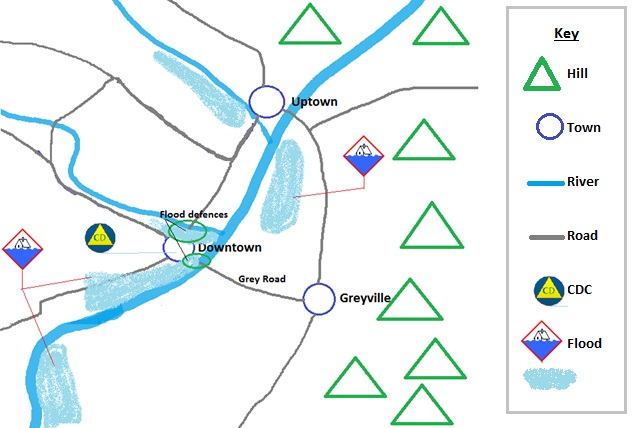 Option SketchMethod:Flood defences reinforced in Downtown, with no mandatory evacuation. Flood diversion at Grey Road to remain closed. CDCs established in Downtown to support self-evacueesKey Tasks:Establish flood defence group at DowntownCoordinate volunteers to help with flood defencesEstablish CDCs at DowntownConduct impact assessmentEstablish recovery groupEndstate:Flood defences reinforced and holding. Evacuees receiving support in Downtown. Impact assessment underway, and response preparing to transition to recovery.Groups:Flood defence, Downtown CDCs, road management, impact assessment, recoveryTimeline:CDCs established by 1000 12 MayFlood defences reinforced by 2100, 12 May. Flood peak expected 0500 13 May.Key Resources:Diggers, generators, sandbags and filler, floodlightsKey Decisions:Evacuate Downtown if flood defences failReoccupation of evacuated housesRisks / Vulnerabilities:Risk to Downtown residents if flood defences failGreater risk of large-scale flooding upstream of the Grey Road diversionAdvantages (From Option Analysis)Least disruptive to Downtown residentsMost timely response optionLess risk to families south of Grey RoadNot reliant on diversion decisionDisadvantages (From Option Analysis)More risk to Downtown residentsMore costly response optionOption Sketch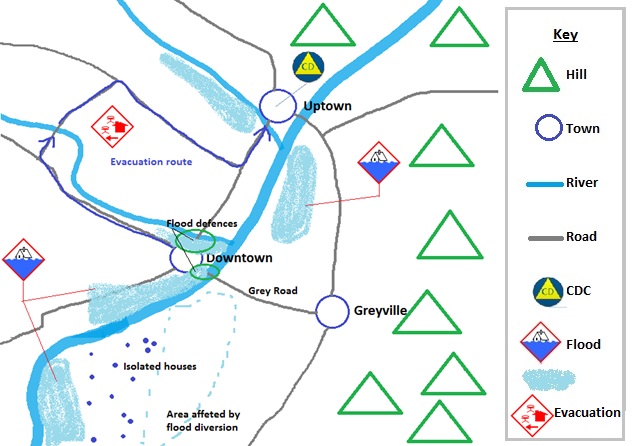 Option SketchConcept: Partial evacuation of Downtown, with CDCs established in Uptown to support evacuees. Flood defences reinforced, with possible diversion at Grey Road. Key Tasks:Evacuate vulnerable areas in DowntownEstablish CDCs at UptownEstablish flood defence group at DowntownBe prepared to open diversion at Grey RoadConduct impact assessmentEstablish recovery groupEndstate: Vulnerable population evacuated from Downtown and receiving support in Uptown. Flood defences reinforced and holding. Impact assessment underway, and response preparing to transition to recovery.Groups:Flood defence, Uptown CDCs, road management, evacuation transport, impact assessment, resupply, recoveryTimeline: Evacuation complete by 1200, 12 May. Flood defences reinforced by 2300, 12 May. Flood peak expected 0500 13 May.Key Resources:Diggers, generators, sandbags, bedding, floodlightsKey Decisions:Open Grey Road DiversionReoccupation of evacuated housesRisks / Vulnerabilities:Earlier rain may push peak flood time prior to 2300.Grey Road diversion will isolate 14 houses.Decision to divert the flood may be taken too lateAdvantages (From Option Analysis)Least risk to Downtown residentsLeast costly response option.Disadvantages (From Option Analysis)Risk to isolated familiesMore disruptive to Downtown residentsDiversion decision may be too late to influence the flood.SubjectSpeakerGroundarea of operationsarea of interesttopographywatersheds and hydrology (if relevant to the hazard)demographicslifelinesweatherIntelligence repSituation- Hazard(s)hazard type(s)hazard locations, intensityhazard consequences to datemost likely hazard scenariomost dangerous hazard scenario key Information RequirementsIntelligence repSituation- Responseagencies and response elements activatedresponse structure response actions to dateOperations repMission[Read out the confirmed mission statement]ControllerExecution- Intentmethodkey tasksendstateControllerExecution- Coordinating Instructionskey timings, including phaseskey locationsboundariesPlanning repExecution- PIMmedia stance and interestkey messagescommunity liaisonPIM repExecution- Welfarewelfare dependencyconcept for welfare provision and supportWelfare repSubjectSpeakerAdministration/Logisticsconcept of logistics supportcritical resourcesfinanceLogistics RepControl and Communicationscontrol arrangementscommunications planOperations repQuestionsquestions to the Controllerquestions from the Controller (to test understanding)Note: Controller can pass questions onto Planning team members for a more detailed answer.ControllerName of fieldCommentsCoordination centreCoordination centre issuing the Action Plan (include agency)Type of report Action PlanAction Plan numberInclude a hash (#) (updates are indicated by adding .1, .2 etc.)EmergencyType of emergency and location, and timeDate and time issuedOperational period coveredDate/time Action Plan covers (start and finish)Name of fieldCommentsSummary of incidentA summary of the hazard consequences, environment and response actions to date, including the most dangerous and most likely hazard scenarios. This is based on the HEA and SitReps.MissionMission statementIntentGive the intent, best stated as a method, key tasks and endstate. Designated tasksSpecific tasks and timings for each agency under the planLimiting factorsMatters that may or will limit options, timeframes, outcomesCoordination measuresTimes, locations, boundaries, and other measures designed to coordinate the responseResource needsWho will provide what and when they will do it – including: supply, personnel, equipment, transportInformation flowWho needs to know and who has information we need. May include information collection plan (or this may be an appendix)Public information planOutline of intended public information processes and outputs. This may be an appendix.Communications planFrequencies, purpose, coverage, role cellphone numbers, communications schedule, etc.OrganisationList/organisation chart of key roles, contact details, and rosters of people assigned to the rolesAppendicesSpecialist functions, lists, tables, maps, etc. Suggested appendices include response map, operational schedule, PIM, logistics and welfare.Name of fieldCommentsAction Plan prepared byName (and rank if applicable), response role, signature, and contact detailsAction Plan approved by Name (and rank if applicable), response role, signature, and contact details of response element’s ControllerDistributionInclude CIMS functions, all partner agencies representatives at the CC, and any other activated sub-functionsResponse planning procedures describe what planning activities are intended to be carried out during a response, and how to prepare for them. This appendix summarises what needs to be included.When the response planning procedures are prepared, they must be approved by the CDEM Group Manager (if planning is taking place at a Group level) or the EM Officer (if planning is taking place at a local level).Coordination Centre structure Describe the overall Planning team structure, including:the coordination centre structurePlanning’s role within the coordination centre structure, andPlanning team structure, including function and support agency representatives who will be attached to the Planning team during a response.Include the processes and documentation prepared under Section 4 Readiness on page 76. This can be as descriptions with references, or as complete documents as appendices (see Appendix E Planning readiness checklist on page 133 for a full list). This should include the items listed in Table D-1 and Table D-2.TopicContent to includeRole descriptionsRole descriptions of all positions in Planning, including support agency representativesPlanning processBased on the planning process in this guideline. See Section 3 Planning processes on page 42.Hazard and Environment Analysis (HEA)This should be placed in the Intelligence CDEM Plan, as it is an intelligence process.Whichever document it is included in, it should be based on the process in Appendix A Hazard and Environment Analysis (HEA) on page 90.Activation procedureSee Appendix F Planning response procedure on page 135. AppendicesContent to includeTemplatesSee Appendix C Templates on page 102.DatabasesSee section 4.1 Gathering information on page 76.Gathering information (see 4.1 Gathering information on page 76)Contact database tasks:Contact database tasks:Contact database tasks:Contact database tasks:database has been set updatabase has been set updatabase has been set updatabase is accessible to all potential members of a Planning team during an emergencydatabase is accessible to all potential members of a Planning team during an emergencydatabase is accessible to all potential members of a Planning team during an emergencydatabase is updated every 3 months, any hard copies reissued, and users informeddatabase is updated every 3 months, any hard copies reissued, and users informeddatabase is updated every 3 months, any hard copies reissued, and users informedappropriate email groups have been set upappropriate email groups have been set upappropriate email groups have been set upDatabase includes: Database includes: Database includes: Database includes: next response level Planning Manageremergency servicesnearby CDEM Groups or local authoritieslifeline utilitieslocal CDEM roles that work with Planninghospital and health servicesother local CDEM related organisations Commercial providersSupporting CDEM information held and understood by Planning personnel includes:Supporting CDEM information held and understood by Planning personnel includes:Supporting CDEM information held and understood by Planning personnel includes:Supporting CDEM information held and understood by Planning personnel includes:local, regional, and national CDEM structureslinks to National CDEM Plan and Guide the CDEM Group Planreadiness roles of local CDEM volunteersreadiness roles of local and CDEM Group staff  response roles of local CDEM volunteersresponse roles of local and CDEM Group staff recovery roles of local CDEM volunteersrecovery roles of local and CDEM Group staff Planning and or/setting up(see 4.2 Planning and setting up on page 77)Tasks completed: (Locations and people identified in this section are available [insert location here])Tasks completed: (Locations and people identified in this section are available [insert location here])Tasks completed: (Locations and people identified in this section are available [insert location here])Tasks completed: (Locations and people identified in this section are available [insert location here])initial Planning team (and a back-up team) is identifiedhard copies & USBs of required documents set upPlanning pool is identified for any required rostersPlanning workspace default location is identifiedPlanning personnel details are updated every 3 monthsPlanning workspace back-up locations are identifiedPlanning personnel have emergency plans for homerequired resources are sourcedmeans of communication set upPlanning response resource boxes are set upDeveloping processes and documentation(see 4.3 Developing processes and supporting documentation on page 82)(see 4.3 Developing processes and supporting documentation on page 82)Documentation and processes developed:Documentation and processes developed:Documentation and processes developed:Documentation and processes developed: Planning Readiness checklistdescriptions of duties for Planning team members Planning Response checklistrequired resources list Planning Response procedure(including activation)Planning role descriptionsmonitoring and evaluation processTraining and development(see 4.4 Training and development on page 84)Training tasks carried out:Training tasks carried out:Training tasks carried out:Training tasks carried out:skill gaps are identifiedPlanning personnel participating in exercises potential programmes by CDEM and external organisations are identified Planning training and development programmes for individual personnel developedworkshops for CDEM Group Planning organisedmentoring/shadowing exchanges organisedActivation triggerThe Planning Manager: Is informed of the emergency by:[insert method – phone call from GEMO/EMO duty manager/paged by GEMO/EMO activation system], ornatural indications, such as feeling an earthquake.Planning briefingThe Planning Manager:(if applicable) Replies to the activation to confirm availability.Contacts the Controller or Response Manager on [insert phone number and alternative, or where it is found] to determine the current situation and response, andThe Controller or Response Manager:Briefs the Planning Manager on the emergency.If the Planning Manager does not respond within [insert time], the Duty Officer/activation system contacts the back-up person on the roster [insert phone number and alternative, or where it is found].Setting up Planning teamThe Planning Manager, or a person delegated by them:Determines the Planning team members required for the initial response.Contacts the team members.Gives them the Planning workspace address which will be one of (in order of preference):(EOC)alternate addressother suitable (ad hoc) address as directed by the Planning ManagerTells them the access requirements of [who holds keys/swipe cards and where are they located].Asks them their expected time of arrival, and records it.Sets up a short-term roster.On arrivalWhichever Planning team member arrives first at the Planning workspace:Accesses the: workspace, using the [key/swipe card held where]Planning response resources (may be a ‘Planning response box’) described (where) using the [key/swipe card held where].Informs the Planning Manager that they have arrived on site and briefly updates them on the current situation there (is the building safe, are other EOC members present?).Sets up the physical resources (desks, computers, whiteboards), if necessary.Other staff assist with this as they arrive.Sets up an attendance log using the [what] template [held where].Sets up:daily Planning tasks checklist using the [what] template [held where].task log using the [what] template [held where].Communication with GEMOs and EMOsThe Planning Manager (or person on site delegated by them):Assigns the tasks of setting up communication links, and making contact, if appropriate, with:NCMC (if appropriate) [insert email addresses, phone numbers, or list that contains them all]any activated EOCs/ECCs [insert email addresses, phone numbers, or list that contains them all]CDCs [insert email addresses, phone numbers, or list that contains them all]ICPs (if Planning team in an EOC).Communication within the [Coordination Centre]The Planning Manager (or person on site delegated by them):Assigns the tasks of setting up communication with the [Coordination Centre] CDEM roles that need to liaise with Planning, including: (insert contact details such as role specific cellphone numbers/ specific role emails etc. for each role)Operations Logistics, andIntelligence.Tasks listed in Planning response checklistThe Planning Manager:advises the Controller and IMT on planning issuesdetermines the need for further planning with the Controllerleads the planning process, and monitors staff welfare.DebriefingsThe Planning Manager:Ensures all unused resources are stored for BAU use, returned, or disposed ofEnsures used resources are replacedEnsures all Planning personnel are debriefed before they return to their BAU duties Participates in CDEM debriefings, andThat debrief information is analysed and approved changes made to plans and procedures.Archiving records The Planning Manager:Ensures all Planning records are archived according to the requirements of the Public Records Act 2005 by following the [what] procedure [held where].Task no.Task sheet y/nTime createdTask requirementsAssigned toActions takenTime completed	Signed off by12345678910111213141516171819202122232425262728293031323334353637383940Task requested by Task requested by Task requested by Task number (from task log)Time/date logged inNeeded by (time)Time full task completedSigned by (name)SignatureRequirementsAssigned to Assigned to Actions taken Time/date completed By whomTermAbbreviationDefinition4RsReduction, readiness, response, and recovery. (see individual entries).Action PlanAPA document that describes how the response will be managed and how response agencies will integrate their activities to achieve the response objectives. It is owned by the Controller, and developed by Planning with participation of all the functions and agencies activated.Affected areaThe area directly affected by an emergency.AgenciesGovernment agencies (including public service departments, non-public service departments, Crown entities, and Offices of Parliament), non-governmental organisations, local government bodies, emergency services, and lifeline utilities.Area of interestThe area where the coordination centre isn’t coordinating the response, but is interested in events that occur there as they may affect the area of operations. Factors of interest can include hazards, response actions, resources, supply sources, infrastructure and transport.Area of operationsThe area in which the response is taking place. It needs to be sufficiently large that it encompasses all direct response activities, though not necessarily all supporting activities.assumptionA supposition on the current or future situation which is used as a substitute for fact, to enable planning to continue. Assumptions must be documented as Information Requirements, and verified.business as usualBAURefers to structures, practices, and procedures that apply when there is no emergency response; i.e. during normal conditions.CDEM Group PlanThe CDEM Group Plan sets the strategic direction for the CDEM Group. It describes and prioritises the hazards and risks particular to the CDEM Group’s area, and provides objectives and a framework for activities across the 4Rs. Required under the CDEM Act 2002, and regularly reviewed. CDEM organisationAny part of a CDEM Group or local authority that has responsibilities in CDEM.Contingency PlanA document that describes how the response will manage a ‘what if’ situation that may but has not yet occurred. It is developed using the planning process and Action Plan format.Coordinated Incident Management SystemCIMSThe primary reference for incident management in New Zealand. The purpose of CIMS is to achieve effective coordinated incident management across responding agencies for all emergencies regardless of hazard, size and complexity.coordination boundaryA point in time which Operations coordinates the response up to and Planning coordinates the response from. This boundary clarifies which function is responsible for coordination at any given time in the response.coordination centre CCThe location from which a Controller and Incident Management Team (IMT) manages a response. They include Incident Control Points (ICPs), Emergency Operations Centres (EOCs), Emergency Coordination Centres (ECCs), and National Coordination Centres (NCCs).common operating pictureCOPAn understanding of a situation based on the best available information, shared among all response agencies.constraintA restriction that is placed onto a response by governance/management or a higher response level Controller. This may include time limits/deadlines, budgets, areas that must be covered by the response or that can’t be used, agencies that must be included in the response, or any matter that is put out of scope.ControllerThe person in charge of an emergency, or an aspect of it. The level of their control is given by the name – National Controller (usually based at the NCMC), Group Controller (usually based at an ECC), and Local Controller (usually based at an EOC).The functions and powers of the National Controller are described in Sections 10 and 11 of the CDEM Act 2002. The appointment and functions of Group and Local Controllers are described in Sections 26 to 28 of the CDEM Act 2002. Director of CDEMThe head of MCDEM who reports to the Minister of Civil Defence. The Director has the role of National Controller during an emergency led by CDEM, unless they choose to delegate this role.The functions and powers of the Director are described in Sections 8 and 9 of the CDEM Act 2002.emergencyIn this document, emergency has the same meaning as in the CDEM Act 2002.Emergency Management OfficeEMOThe office(s) where CDEM functions are carried out at a local level before an emergency occurs. Emergency Management OfficerEM OfficerThe person who manages the Emergency Management Office (EMO) at a local level.endstateA short description of what the situation will be when an Action Plan has achieved its objectives. Expressed in the past tense, e.g. “The town is evacuated, welfare systems are caring for evacuees, the tsunami has finished, damage assessment is underway and the response is prepared to transition to recovery”.essential taskA task that must be completed in order to achieve a response objective assigned by the Controller.Group Emergency Management OfficeGEMOThe regional office where CDEM functions are carried out on behalf of the CDEM Group before an emergency occurs.Group Emergency Management Office (GEMO) ManagerGEMO ManagerThe person who manages the Group Emergency Management Office (GEMO).Hazard and Environment AnalysisHEAAn analytical process designed to forecast how the hazard(s) might develop in the affected area. It is future-focused and a key input to the planning process.incidentAn occurrence that needs a response from one or more agencies. It may or may not be an emergency. Information Collection PlanA document that gathers a coordination centre’s Information Requirements into a set format and allocates these to agencies for answer. It provides for a structured, targeted, and methodical approach to information gathering. It is managed by the Intelligence function.Information RequirementIRAn item of information about the response that needs to be collected and processed in order to meet the Information Requirements of the Controller and coordination centre.implied taskA task that a response agency must perform or prepare to perform to accomplish a response objective, but which is not stated in any directive or Action Plan.Initial Action PlanA document that describes how the initial response will be coordinated, while the response structure is mobilising and information is being gathered. They may be prepared during readiness.intentA formal statement that gives clear direction on a Controller’s intentions regarding a response. It is normally expressed as a method, key tasks and an end state.Lead agencyThe agency that manages the response to or recovery from a particular emergency. Some agencies are required by law to lead particular types of emergencies; other types of emergencies will have the lead agency determined by expertise.local authority A territorial authority, regional council, or unitary authority.Long-Term PlanA document that describes how the response will manage response objectives that cannot be met in the short term (the current Action Plan) or the medium term (the subsequent Action Plan). They are developed using the planning process and Action Plan format. A Long-Term Plan may be for hours, days or weeks in advance, depending on the response.Ministry of Civil Defence & Emergency ManagementMCDEMThe central government agency responsible for providing leadership, strategic guidance, national coordination, and the facilitation and promotion of various key activities across the 4Rs. It is the lead agency at a national level responsible for coordinating the management of the emergencies listed in Appendix 1 of the National CDEM Plan 2015.National Crisis Management CentreNCMCA secure, all-of-government coordination centre used by agencies to monitor, support, or manage a response at the national level.objectiveGoals which a response element works towards. They are a statement of what is to be achieved, and are best described as Specific, Measureable, Achievable, Relevant and Time-bound (SMART).Operational periodThe period of time scheduled for execution of the Action Plan.optionIn the planning process, a possible pathway that will accomplish or contribute to the accomplishment of a mission, and from which a detailed plan is developed. Also called a Course of Action (COA).PhasePhases are used to break a complex plan into simpler, discrete parts. Phases are also used when it is not possible to complete all of the essential tasks at once, either due to resource constraints or because one must be completed before another. preliminary noticeA warning notice advising that an activity is about to happen, to allow planning and preparation to commence.preliminary phaseA preliminary phase covers actions that occur before the Action Plan takes effect; these are often information gathering, mobilisation or logistics arrangementsReadinessDeveloping operational systems and capabilities before an emergency happens, including self-help and response programmes for the general public, and specific programmes for emergency services, lifeline utilities, and other agencies.RecoveryThe coordinated efforts and processes used to bring about the immediate, medium-term, and long-term holistic regeneration and enhancement of a community following an emergency.regional councilA region-based council, primarily responsible for natural resource management, including in the coastal marine area. ResponseActions taken immediately before, during, or directly after an emergency to save lives and property, and to help communities recover.response elementA team or group that makes up part of the response. It might be a single small team or all of the personnel and equipment assigned to a Controller. Each element should cover all of the CIMS functions, even if all are carried out by a single individual.ReductionIdentifying and analysing long-term risks to human life and property from natural or non-natural hazards, taking steps to eliminate these risks if practicable, and, if not, reducing the magnitude of their impact and the likelihood of their occurring.sequel phaseA phase describing activities that occur after the Action Plan has reached its endstate. It is normally a progression to the next Action Plan or to recoverysituational awarenessAn understanding and appreciation of the complexities of an emergency including an understanding of the environment, the situation, likely developments, and implicationsspecified taskA task that has been specifically stated and directed to a coordination centre, either by a Controller, governance/management, or by a higher response level Controller through an Action Plan.starting stateThe state at which response agencies, resources, the environment (including the population) and the hazard is in, when the Action Plan is due to begin.Support agencyAny agency that assists the lead agency by providing services, resources, information, or otherwise contributing to the response or recovery.territorial authorityTAA city or district council or unitary authority that provides public services and regulates land use, buildings, public nuisances, and environmental health.unitary authorityA territorial authority with regional council functions and powers.